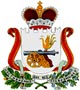 СОВЕТ ДЕПУТАТОВ СЛОБОДСКОГО СЕЛЬСКОГО ПОСЕЛЕНИЯ ДЕМИДОВСКОГО РАЙОНА СМОЛЕНСКОЙ ОБЛАСТИот  28 декабря 2018 года                                                                                               № 36О бюджете Слободского сельского поселения Демидовского района Смоленской области на 2019 год и на плановый период 2020 и 2021годовРуководствуясь Федеральным законом от 06.10.2003 № 131- ФЗ «Об общих принципах организации местного самоуправления в Российской Федерации», Бюджетным кодексом Российской Федерации, областным законом «Об областном бюджете на 2019 год и на плановый период 2020 и 2021 годов», Уставом  Слободского сельского поселения Демидовского района Смоленской области, Совет депутатов Слободского сельского поселения Демидовского района Смоленской области  Р Е Ш И Л:Статья 11. Утвердить основные характеристики бюджета Слободского сельского поселения Демидовского района  Смоленской области (далее - местный бюджет) на 2019 год:1) общий объем доходов местного бюджета в сумме 2484,8 тыс. рублей, в том числе объем безвозмездных поступлений в сумме 2098,9 тыс. рублей, из которых объем получаемых межбюджетных трансфертов 2098,9 тыс. рублей;2) общий объем расходов местного бюджета в сумме  2484,8 тыс. рублей;3) дефицит местного бюджета в сумме 0,0 тыс. рублей, что составляет 0,0 процента  от утвержденного общего  годового  объема  доходов  местного бюджета без учета  утвержденного  объема  безвозмездных  поступлений.2. Утвердить общий объем межбюджетных трансфертов, предоставляемых  в 2019 году из местного бюджета, в сумме 18,4 тыс. рублей.3. Утвердить основные характеристики местного бюджета на плановый период 2020 и 2021 годов:1) общий объем доходов местного бюджета на 2020 год в сумме 2608,5 тыс. рублей, в том числе объем безвозмездных поступлений в сумме 2149,6 тыс. рублей, из которых объем получаемых межбюджетных трансфертов _2149,6  тыс. рублей,  и на 2021 год в сумме _2723,3 тыс. рублей, в том числе объем безвозмездных поступлений в сумме _2199,4 тыс. рублей, из которых объем получаемых межбюджетных трансфертов 2199,4 тыс. рублей;2) общий объем расходов местного бюджета на 2020 год в сумме  2608,5 тыс. рублей, в том числе условно утвержденные расходы (без учета расходов местного бюджета, предусмотренных за счет межбюджетных трансфертов из других бюджетов бюджетной системы Российской Федерации, имеющих целевое назначение) в сумме 65,0 тыс.рублей, и на 2021 год в сумме 2723,3 тыс. рублей в том числе условно утвержденные расходы (без учета расходов местного бюджета, предусмотренных за счет межбюджетных трансфертов из других бюджетов бюджетной системы Российской Федерации, имеющих целевое назначение) в сумме 136,0 тыс.рублей,;3) дефицит местного бюджета на 2020 год в сумме 0,0тыс. рублей, на 2021 год в сумме 0,0 тыс. рублей.4. Утвердить общий объем межбюджетных трансфертов, предоставляемых  в 2020 году из местного бюджета, в сумме 0,0 тыс. рублей, в 2021 году в сумме 0,0 тыс.рублей.Статья 2Утвердить источники финансирования дефицита местного бюджета:1) на 2019 год согласно приложению 1 к настоящему решению;2) на плановый период 2020 и 2021 годов согласно приложению 2 к настоящему решению.Статья 31. Утвердить перечень главных администраторов доходов местного бюджета согласно приложению 3 к настоящему решению.2. Утвердить перечень главных администраторов  источников финансирования дефицита местного бюджета согласно приложению 4 к настоящему решению.Статья 4Утвердить прогнозируемые доходы местного бюджета, за исключением безвозмездных поступлений:1) на 2019 год согласно приложению 5 к настоящему решению;2) на плановый период 2020 и 2021 годов согласно приложению 6 к настоящему решению.Статья 5Утвердить прогнозируемые безвозмездные поступления в местный бюджет:1) на 2019 год согласно приложению 7 к настоящему решению;2) на плановый период 2020 и 2021 годов согласно приложению 8 к настоящему решению.Статья 6Утвердить распределение бюджетных ассигнований по разделам, подразделам, целевым статьям (муниципальным программам и непрограммным направлениям деятельности), группам (группам и подгруппам) видов расходов классификации расходов бюджетов:1) на 2019 год согласно приложению 9 к настоящему решению;2) на плановый период 2020 и 2021 годов согласно приложению 10 к настоящему решению.Статья 7Утвердить распределение бюджетных ассигнований по целевым статьям (муниципальным программам и непрограммным направлениям деятельности), группам (группам и подгруппам) видов расходов классификации расходов бюджетов:1) на 2019 год согласно приложению 11 к настоящему решению;2) на плановый период 2020 и 2021 годов согласно приложению 12 к настоящему решению.Статья 8Утвердить ведомственную структуру расходов местного бюджета  (распределение бюджетных ассигнований по главным распорядителям бюджетных средств, разделам, подразделам, целевым статьям (муниципальным программам и непрограммным направлениям деятельности), группам (группам и подгруппам) видов расходов классификации расходов бюджетов):1) на 2019 год согласно приложению 13 к настоящему решению;2) на плановый период 2020 и 2021 годов согласно приложению 14 к настоящему решению.Статья 9Утвердить общий объем бюджетных ассигнований, направляемых на исполнение публичных нормативных обязательств, в 2019 году в сумме 62,2тыс. рублей, в 2020 году в сумме 62,2 тыс. рублей, в 2021 году в сумме 62,2 тыс. рублей.Статья 101. Утвердить объем бюджетных ассигнований на финансовое обеспечение реализации  муниципальных программ в 2019 году в сумме  229,8 тыс. рублей, в 2020 году в сумме 287,9 тыс. рублей, в 2021 году в сумме 343,0 тыс. рублей.2. Утвердить распределение бюджетных ассигнований по муниципальным программам и непрограммным направлениям деятельности:1) на 2019 год согласно приложению 15 к настоящему решению;2) на плановый период 2020 и 2021 годов согласно приложению 16 к настоящему решению.Статья 111. Утвердить объем бюджетных ассигнований  муниципального дорожного фонда Слободского сельского поселения Демидовского района Смоленской области:1) на 2019 год в сумме 226,8 тыс. рублей;2) на 2020 год в сумме  286,9 тыс. рублей;3) на 2021 год в сумме 342,0 тыс. рублей.2. Утвердить прогнозируемый объем доходов местного бюджета в части доходов, установленных решением Совета депутатов Слободского сельского поселения Демидовского района Смоленской области  от 14.11. 2013 года № 37 «О  муниципальном  дорожном фонде  Слободского сельского поселения Демидовского района Смоленской области»:1) в 2019 году в сумме 226,8 тыс. рублей согласно приложению 17 к настоящему решению;2) в плановом периоде 2020 и 2021 годов; в 2020г. в сумме 286,9 тыс. рублей и в 2021 сумме 342,0 тыс. рублей соответственно согласно приложению 18 к настоящему решению.Статья 12Утвердить в составе расходов местного бюджета резервный фонд Слободского сельского поселения Демидовского района Смоленской области:1) на 2019 год в размере  5,0 тыс. рублей, что составляет 0,20 процента от общего объема расходов местного бюджета;2) на 2020 год в размере  5,0 тыс. рублей, что составляет 0,19 процента от общего объема расходов местного бюджета;3) на 2021 год в размере  5,0 тыс. рублей, что составляет 0,18 процента от общего объема расходов местного бюджета.Статья 13Установить, что из местного бюджета  бюджету муниципального образования «Демидовский район»  Смоленской области предоставляются межбюджетные трансферты  на осуществление полномочий по решению вопросов местного значения:на 2019 год в сумме 18,4 тыс. рублей, согласно приложению  19 к настоящему решению;Статья 14Утвердить Программу муниципальных внутренних заимствований муниципального образования  Слободского сельского поселения Демидовского района Смоленской области:1) на 2019 год согласно приложению 20 к настоящему решению;2) на плановый период 2020 и 2021 годов согласно приложению 21 к настоящему решению.Статья 151. Установить:1) предельный объем муниципального долга на 2019 год в сумме 0,0 тыс. рублей;2) верхний предел муниципального внутреннего долга на 1 января 2019 года по долговым обязательствам  Слободского сельского поселения Демидовского района Смоленской области в сумме 0,0 тыс. рублей, в том числе верхний предел долга по муниципальным гарантиям  в сумме 0,0 тыс. рублей; 3) предельный объем муниципального долга на 2019 год в сумме 0,0 тыс. рублей;4) верхний предел муниципального внутреннего долга на 1 января 2020 года по долговым обязательствам  Слободского сельского поселения Демидовского района Смоленской области в сумме 0,0 тыс. рублей, в том числе верхний предел долга по муниципальным гарантиям  в сумме 0,0 тыс. рублей;5) предельный объем  муниципального долга на 2020 год в сумме 0,0 тыс. рублей;6) верхний предел муниципального внутреннего долга на 1 января 2021 года по долговым обязательствам Слободского сельского поселения Демидовского района  Смоленской области в сумме 0,0 тыс. рублей, в том числе верхний предел долга по муниципальным гарантиям  в  сумме 0,0 тыс. рублей.2. Утвердить объем расходов местного бюджета на обслуживание муниципального долга:1) в 2019 году в размере 0,0 тыс. рублей, что составляет 0,0процента от объема расходов местного бюджета, за исключением объема расходов, которые осуществляются за счет субвенций, предоставляемых из бюджетов бюджетной системы Российской Федерации;2) в 2020 году в размере 0,0 тыс. рублей, что составляет 0,0 процента от объема расходов местного бюджета, за исключением объема расходов, которые осуществляются за счет субвенций, предоставляемых из бюджетов бюджетной системы Российской Федерации;3) в 2021 году в размере  0,0 тыс. рублей, что составляет 0 процента от объема расходов местного бюджета, за исключением объема расходов, которые осуществляются за счет субвенций, предоставляемых из бюджетов бюджетной системы Российской Федерации.Статья 161. Утвердить Программу муниципальных гарантий Слободского сельского поселения Демидовского района Смоленской области:1) на 2019 год согласно приложению 22 к настоящему решению;2) на плановый период 2020 и 2021 годов согласно приложению 23 к настоящему решению.2. Утвердить в составе Программы муниципальных гарантий Слободского сельского поселения Демидовского района Смоленской области:1) на 2019 год общий объем бюджетных ассигнований, предусмотренных на исполнение муниципальных гарантий  по возможным гарантийным случаям в 2019 году, в сумме 0,0 тыс. рублей;2) на плановый период 2020 и 2021 годов общий объем бюджетных ассигнований, предусмотренных на исполнение муниципальных гарантий  по возможным гарантийным случаям, в 2020 году в сумме 0,0 тыс. рублей, в 2021 году в сумме 0,0 тыс. рублей.Статья 171. Заключение и оплата договоров, исполнение которых осуществляется за счет средств местного бюджета, производятся муниципальными учреждениями и органами местного самоуправления муниципального образования «Демидовский район» Смоленской области в пределах утвержденных им лимитов бюджетных обязательств в соответствии с ведомственной классификацией расходов местного бюджета, утвержденной в рамках ведомственной структуры расходов местного бюджета на 2019 год, функциональной и экономической классификациями расходов бюджетов Российской Федерации и с учетом принятых и неисполненных обязательств.2. Вытекающие из договоров, исполнение которых осуществляется за счет средств местного бюджета, обязательства, принятые муниципальными учреждениями и органами местного самоуправления муниципального образования «Демидовский район» Смоленской области сверх утвержденных им лимитов бюджетных обязательств, не подлежат оплате за счет средств местного бюджета. 3. Установить, что получатели средств местного бюджета, муниципальные бюджетные учреждения  при заключении муниципальных контрактов (договоров) на поставку товаров, выполнение работ, оказание услуг вправе предусматривать авансовые платежи:1) в размере до 100 процентов суммы муниципального контракта (договора), подлежащей оплате в текущем финансовом году (не более принятых бюджетных обязательств по данному муниципальному контракту (договору) на соответствующий финансовый год) - по муниципальным контрактам (договорам) на услуги почтовой связи; на подписку на периодические печатные издания и на их приобретение; на  обучение на курсах повышения квалификации, подготовку и переподготовку специалистов, участие в научных, методических, научно-практических и иных конференциях; на приобретение авиа- и железнодорожных билетов, билетов для проезда городским и пригородным транспортом; на проживание в жилых помещениях (бронирование и наем жилого помещения) при служебных командировках; по муниципальным контрактам (договорам) обязательного имущественного, личного страхования, страхования гражданской ответственности; по муниципальным контрактам (договорам) на проведение культурно-массовых, спортивных, оздоровительных, социальных и иных мероприятий; на организацию и проведение выставок, конкурсов, фестивалей, заключенным между заказчиком мероприятия и исполнителем, в рамках  которых исполнитель  берет на себя  организацию  и проведение мероприятия, выставки,   конкурса, фестиваля, семинара  и осуществление всех расходов, связанных с их реализацией; по муниципальным контрактам (договорам) на оказание  услуг технического сопровождения (технической поддержки) программного  обеспечения виртуализации инфраструктуры; по муниципальным  контрактам (договорам) на оказание  услуг технического  сопровождения (технической поддержки) программного  обеспечения  средств защиты  информации;	2) в размере до 30 процентов суммы муниципального контракта (договора), подлежащей оплате в текущем финансовом году (не более принятых бюджетных обязательств по данному муниципальному контракту (договору) на соответствующий финансовый год) – по муниципальным контрактам (договорам) на выполнение работ по технической инвентаризации объектов капитального строительства и оказание услуг по предоставлению информации, связанной с техническим учетом объектов капитального строительства; по муниципальным контрактам (договорам) на выполнение работ по техническому присоединению к сетям электроснабжения и водоснабжения; по муниципальным контрактам (договорам) на выполнение работ, связанных с ликвидацией последствий аварий, в соответствии с решением Комиссии по предупреждению и ликвидации чрезвычайных ситуаций и  обеспечению пожарной  безопасности при Администрации муниципального образования; по муниципальным контрактам (договорам)  на поставку горюче-смазочных материалов, заключенным получателями средств местного бюджета, бюджетными учреждениями;  по муниципальным контрактам (договорам) на содержание, капитальный ремонт и ремонт автомобильных дорог общего пользования между населенными пунктами и дорожных сооружений, являющихся их технологической частью (искусственных дорожных сооружений), содержание, капитальный ремонт и ремонт мостов и путепроводов на автомобильных дорогах в границах муниципального образования «Демидовский район» Смоленской области.Оплата за потребленный объем электрической энергии  (мощности) осуществляется в следующем порядке:- авансовые платежи от договорного объема потребления электрической энергии (мощности) в месяце, за который осуществляется оплата, производятся в сроки и в размерах указанных в договорах с поставщиками электрической энергии;- фактически потребленная в истекшем месяце электрическая энергия (мощность) с учетом средств, ранее внесенных потребителями в качестве оплаты за электрическую энергию (мощность)  в расчетном периоде – до 18-го числа месяца, следующего за месяцем, за который осуществляется оплата.Статья 181. Установить в соответствии с пунктом 3 статьи 217 Бюджетного кодекса Российской Федерации следующие основания для внесения в 2019 году и в плановом периоде 2020 и 2021 годов изменений в сводную бюджетную роспись местного бюджета, связанные с особенностями исполнения местного бюджета и (или) перераспределения бюджетных ассигнований между главными распорядителями средств местного бюджета:1) безвозмездные поступления от физических и юридических лиц, в том числе добровольные пожертвования, не предусмотренные  настоящим  решением, в соответствии с их целевым назначением;2) поступление из бюджетов бюджетной системы Российской Федерации межбюджетных трансфертов, имеющих целевое назначение, не утвержденных в настоящем решении;3)  внесение изменений в муниципальную программу,  части перераспределения бюджетных ассигнований по подпрограммам и мероприятиям, а также включения новых мероприятий, в пределах общего объема бюджетных ассигнований, предусмотренных в 2019 году и в плановом периоде 2020 и 2021 годах на реализацию данной муниципальной  программы;4) внесение изменений в муниципальные программы, части перераспределения бюджетных ассигнований между  ними, в пределах суммарного общего объема бюджетных ассигнований, предусмотренных в 2019 году и в плановом периоде 2020 и 2021 годах на их реализацию соответствующему главному распорядителю средств местного бюджета;5) использование  возвращенных  в доход  местного бюджета  средств межбюджетных  трансфертов,  полученных  в 2018 году  в форме  субсидий  и иных  межбюджетных  трансфертов, имеющих  целевое  назначение, и не использованных в указанном  финансовом  году, в объеме, не превышающем  остатка указанных  межбюджетных  трансфертов, для финансирования  расходов местного  бюджета, соответствующих  целям  предоставления  указанных  межбюджетных  трансфертов.6) в случае получения субсидий, субвенций, иных межбюджетных трансфертов и безвозмездных поступлений от физических и юридических лиц, имеющих целевое назначение, сверх объемов, утвержденных законом (решением) о бюджете, а также в случае сокращения (возврата при отсутствии потребности) указанных средств.Статья 19Установить в соответствии с пунктом 8 статьи 217 Бюджетного кодекса Российской Федерации и пунктом 3 статьи 28 решения Совета депутатов Слободского сельского поселения Демидовского района Смоленской области 18.04.2012 года №23 «Об утверждении Положения о бюджетном процессе  Слободского сельского поселения Демидовского района Смоленской области», что дополнительными основаниями для внесения изменений в сводную бюджетную роспись местного бюджета в 2019 году без внесения изменений в решение о местном бюджете в соответствии с решениями начальника Финансового управления Администрации муниципального образования «Демидовский район» Смоленской области является:- изменение бюджетной классификации Российской Федерации в части изменения классификации расходов бюджетов.- в случае уплаты казенными учреждениями пеней и штрафов.Статья 20Остатки средств  бюджета муниципального образования «Демидовский район» Смоленской области на начало текущего финансового года могут направляться в текущем финансовом году на покрытие временных кассовых разрывов в объеме не более одной двенадцатой общего объема расходов местного бюджета текущего финансового года.Статья 21Настоящее решение вступает в силу с 1 января 2019 года.Статья 22Опубликовать настоящее решение в газете «Поречанка».Глава муниципального образования Слободского сельского поселенияДемидовского района Смоленской области                                               Г.В.ЗаварзинаПриложение3к решению «О бюджете Слободского сельскогопоселения на 2019 год и на плановый период 2020 и 2021 годов»	Перечень  главных администраторов доходов местного бюджетаПриложение 5к решению «О бюджете Слободского сельского поселения на 2019 год и на плановый период 2020 и 2021 годов» Прогнозируемые доходы местного бюджета, за исключением безвозмездных поступлений, на 2019год                                                                                                          (тыс. рублей)Приложение 6к решению «О бюджете Слободского сельского поселения на 2019 год и на плановый период 2020 и 2021 годов» Прогнозируемые доходы местного бюджета, за исключением безвозмездных поступлений, на плановый период 2020 и 2021 годов                                                                                                          (тыс. рублей)                                                     Приложение 7к решению «О бюджетеСлободского сельскогопоселения на 2019 год и на плановыйпериод 2020 и 2021 годов»       Прогнозируемые безвозмездные поступления в местный бюджет на 2019 год                                                                                                                                   (тыс.рублей)                                                                                                    Приложение8к решению «О бюджетеСлободского сельскогопоселения на 2019год и на плановыйпериод 2020 и 2021 годов»Прогнозируемые безвозмездные поступления в местный бюджет на плановый период 2020 и 2021 годов                                                                                                                                   (тыс.рублей)                                                    Приложение  9                                                                                                                             к решению «О бюджете Слободского сельскогопоселения  на 2019год и на плановый период 2020 и 2021 годов»Распределение бюджетных ассигнований  по разделам, подразделам, целевым статьям (муниципальным программам и непрограммным направлениям деятельности),группам (группам и подгруппам)  видов расходов классификации расходов бюджетов на 2019годПриложение10                                                                                                                                к решению «О бюджете Слободского сельскогопоселения  на 2019 год и на плановый период 2020 и 2021 годов»Распределение бюджетных ассигнований  по разделам, подразделам, целевым статьям (муниципальным программам и непрограммным направлениям деятельности),группам (группам и подгруппам)  видов расходов классификации расходов бюджетов на плановый период 2020 и 2021годов (тыс.рублей) Приложение11к решению  «О бюджете Слободскогосельского поселения                                                                                                                                                                                 на 2019 год и на плановый период 2020 и 2021 годов»Распределение бюджетных ассигнований по целевым статьям (муниципальным программам и непрограммным направлениям деятельности), группам (группам и подгруппам) видов расходов классификации расходов бюджетов на 2019год(тыс.рублей)Приложение12к решению  «О бюджете Слободскогосельского поселения                                                                                                                                                                                 на 2019 год и на плановый период 2020 и 2021 годов»Распределение бюджетных ассигнований по целевым статьям (муниципальным программам и непрограммным направлениям деятельности), группам (группам и подгруппам) видов расходов классификации расходов бюджетов на плановый период 2020 и 2021 годов(тыс.рублей)Приложение 13                                                                                                                   к решению «О бюджете                                                                                                                                                                                                                                                            Слободского сельского поселения                                                                                                           на209 год и  на плановый период 2020 и 2021годов»Приложение14                                                                                                                   к решению «О бюджете                                                                                                                                                                                                                                                            Слободского сельского поселения                                                                                                           на2019год и  на плановый период 2020 и 2021годов»Приложение 15к решению «О бюджете Слободскогосельского поселенияна 2019 год и на плановый период 2020 и 2021годов»Распределение бюджетных ассигнований по муниципальным программам и не программным направлениям деятельности на 2019 год(тыс. рублей)Приложение 16к решению «О бюджете Слободскогосельского поселенияна 2019 год и на плановый период 2020 и 2021годов»Распределение бюджетных ассигнований по муниципальным программам и не программным направлениям деятельности на плановый период2020 и 2021годов(тыс. рублей)Приложение  17                       к решению «О бюджете                                                                                                                                                 Слободского сельского поселения                                                                                                                                                                                                                                                                                                                                      на 2019 год и плановый период 2020 и2021годов»Прогнозируемый объем доходов местного бюджета в 2019году в части доходов, установленных решением  Совета депутатов Слободского сельского поселения  Демидовского района Смоленской области «Об утверждении положения о дорожном фонде Слободского сельского поселения Демидовского района Смоленской области, порядке его формирования и использования» (тыс. рублей)Приложение  18                       к решению «О бюджете                                                                                                                                                 Слободского сельского поселения                                                                                                                                                                                                                                                                                                                                      на 2019 год и плановый период 2020 и2021годов»Прогнозируемый объем доходов местного бюджета на плановый период 2020 и2021год в части доходов, установленных решением  Совета депутатов Слободского сельского поселения  Демидовского района Смоленской области «Об утверждении положения о дорожном фонде Слободского сельского поселения Демидовского района Смоленской области, порядке его формирования и использования» (тыс. рублей)Приложение 19к решению «О бюджете Слободского сельского поселения  на 2019 год и плановый период 2020 и2021годов»Межбюджетные трансферты, передаваемые бюджетам муниципальных районов из бюджетов поселений  на осуществление части полномочий по решению вопросов местного значения в соответствии с заключенными соглашениями в 2019 году.(тыс. рублей)  Приложение 22                                                                                            к решению «О бюджете                                                                                                                                                                                        Слободского сельского                                                                                            поселения  на 2019 год   и плановый период 2020 и 2021годов»                                                                                                                                                                                 Программа муниципальных гарантий Слободского сельского поселения Демидовского района Смоленской области на 2019 год     1. Перечень подлежащих предоставлению муниципальных гарантий  Слободского сельского поселения Демидовского района Смоленской области в 2019 году.2. Общий объем бюджетных ассигнований, предусмотренных на исполнение государственных гарантий Смоленской области  по возможным гарантийным случаям в 2018 году -0,0 тыс.рублей, из них:1) за счет источников финансирования дефицита областного бюджета -0,0 тыс.рублей;2) за счет расходов областного бюджета-0,0 тыс.рублей.        Приложение 23                                                                                            к решению «О бюджете                                                                                                                                                                                        Слободского сельского                                                                                            поселения  на 2019 год   и плановый период 2020 и 2021годов»                                                                                                                                                                                 Программа муниципальных гарантий Слободского сельского поселения Демидовского района Смоленской области на  плановый период 2020 и 2021годов     1. Перечень подлежащих предоставлению муниципальных гарантий  Слободского сельского поселения Демидовского района Смоленской области в 2020 и 2021 годах.2. Общий объем бюджетных ассигнований, предусмотренных на исполнение государственных гарантий Смоленской области  по возможным гарантийным случаям в 2020,2021 годах -0,0 тыс.рублей, из них:1) за счет источников финансирования дефицита областного бюджета -0,0 тыс.рублей;2) за счет расходов областного бюджета-0,0 тыс.рублейПриложение 1 Приложение 1 к Решению «О бюджете  Слободского сельского поселения на 2019 год и на плановый период 2020 и 2021 годов »к Решению «О бюджете  Слободского сельского поселения на 2019 год и на плановый период 2020 и 2021 годов »Источники финансирования дефицита местного бюджета на 2019 годИсточники финансирования дефицита местного бюджета на 2019 годИсточники финансирования дефицита местного бюджета на 2019 годИсточники финансирования дефицита местного бюджета на 2019 годИсточники финансирования дефицита местного бюджета на 2019 год                                                   и 2015 годов"КодНаименование кода группы, подгруппы, статьи, вида источника финансирования дефицитов бюджетов, кода классификации операций сектора государственного управления, относящихся к источникам финансирования дефицитов бюджетов Российской ФедерацииНаименование кода группы, подгруппы, статьи, вида источника финансирования дефицитов бюджетов, кода классификации операций сектора государственного управления, относящихся к источникам финансирования дефицитов бюджетов Российской ФедерацииСуммаСумма1223301 00 00 00 00 0000 000ИСТОЧНИКИ  ВНУТРЕННЕГО ФИНАНСИРОВАНИЯ ДЕФИЦИТОВ БЮДЖЕТОВИСТОЧНИКИ  ВНУТРЕННЕГО ФИНАНСИРОВАНИЯ ДЕФИЦИТОВ БЮДЖЕТОВ0001 03 00 00 00 0000 000Бюджетные кредиты от других бюджетов бюджетной системы Российской ФедерацииБюджетные кредиты от других бюджетов бюджетной системы Российской Федерации0001 03 00 00 00 0000 700Получение бюджетных кредитов от других бюджетов бюджетной системы Российской Федерации в валюте Российской ФедерацииПолучение бюджетных кредитов от других бюджетов бюджетной системы Российской Федерации в валюте Российской Федерации0001 03 00 00 10 0000 710       Увеличение задолженности по внутреннему государственному (муниципальному) долгу       Увеличение задолженности по внутреннему государственному (муниципальному) долгу0001 03 00 00 00 0000 800Погашение бюджетных кредитов, полученных от других бюджетов бюджетной системы Российской Федерации в валюте Российской ФедерацииПогашение бюджетных кредитов, полученных от других бюджетов бюджетной системы Российской Федерации в валюте Российской Федерации0001 03 00 00 10 0000 810Уменьшение задолженности по внутреннему государственному (муниципальному) долгуУменьшение задолженности по внутреннему государственному (муниципальному) долгу0001 05 00 00 00 0000 000Изменение остатков средств на счетах по учету средств бюджетаИзменение остатков средств на счетах по учету средств бюджета0001 05 00 00 00 0000 500Увеличение остатков средств бюджетовУвеличение остатков средств бюджетов-2484,8-2484,801 05 02 00 00 0000 500Увеличение прочих остатков средств бюджетовУвеличение прочих остатков средств бюджетов-2484,8-2484,801 05 02 01 00 0000 510Увеличение прочих остатков денежных средств бюджетовУвеличение прочих остатков денежных средств бюджетов-2484,8-2484,801 05 02 01 10 0000 510Увеличение прочих остатков денежных средств  бюджетов сельских  поселенийУвеличение прочих остатков денежных средств  бюджетов сельских  поселений-2484,8-2484,801 05 00 00 00 0000 600Уменьшение остатков средств бюджетовУменьшение остатков средств бюджетов2484,82484,801 05 02 00 00 0000 600Уменьшение прочих остатков средств бюджетовУменьшение прочих остатков средств бюджетов2484,82484,801 05 02 01 00 0000 610Уменьшение прочих остатков денежных средств бюджетовУменьшение прочих остатков денежных средств бюджетов2484,82484,801 05 02 01 10 0000 610Уменьшение прочих остатков денежных средств бюджетов сельских  поселенийУменьшение прочих остатков денежных средств бюджетов сельских  поселений2484,82484,8ИТОГОИТОГОИТОГО00Приложение 2Приложение 2Приложение 2Приложение 2к Решению «О бюджете  Слободского сельского поселения на 2019и на плановый период 2020и 2021годов» год »к Решению «О бюджете  Слободского сельского поселения на 2019и на плановый период 2020и 2021годов» год »к Решению «О бюджете  Слободского сельского поселения на 2019и на плановый период 2020и 2021годов» год »к Решению «О бюджете  Слободского сельского поселения на 2019и на плановый период 2020и 2021годов» год »Источники финансирования дефицита местного бюджета на  плановый период 2020 и 2021 годовИсточники финансирования дефицита местного бюджета на  плановый период 2020 и 2021 годовИсточники финансирования дефицита местного бюджета на  плановый период 2020 и 2021 годовИсточники финансирования дефицита местного бюджета на  плановый период 2020 и 2021 годовИсточники финансирования дефицита местного бюджета на  плановый период 2020 и 2021 годов                                                   и 2015 годов"                                                   и 2015 годов"                                                   и 2015 годов"КодНаименование кода группы, подгруппы, статьи, вида источника финансирования дефицитов бюджетов, кода классификации операций сектора государственного управления, относящихся к источникам финансирования дефицитов бюджетов Российской ФедерацииНаименование кода группы, подгруппы, статьи, вида источника финансирования дефицитов бюджетов, кода классификации операций сектора государственного управления, относящихся к источникам финансирования дефицитов бюджетов Российской ФедерацииСуммаСуммаСуммаСуммаКодНаименование кода группы, подгруппы, статьи, вида источника финансирования дефицитов бюджетов, кода классификации операций сектора государственного управления, относящихся к источникам финансирования дефицитов бюджетов Российской ФедерацииНаименование кода группы, подгруппы, статьи, вида источника финансирования дефицитов бюджетов, кода классификации операций сектора государственного управления, относящихся к источникам финансирования дефицитов бюджетов Российской Федерации2020202120212021122344401 00 00 00 00 0000 000ИСТОЧНИКИ  ВНУТРЕННЕГО ФИНАНСИРОВАНИЯ ДЕФИЦИТОВ БЮДЖЕТОВИСТОЧНИКИ  ВНУТРЕННЕГО ФИНАНСИРОВАНИЯ ДЕФИЦИТОВ БЮДЖЕТОВ000001 03 00 00 00 0000 000Бюджетные кредиты от других бюджетов бюджетной системы Российской ФедерацииБюджетные кредиты от других бюджетов бюджетной системы Российской Федерации000001 03 00 00 00 0000 700Получение бюджетных кредитов от других бюджетов бюджетной системы Российской Федерации в валюте Российской ФедерацииПолучение бюджетных кредитов от других бюджетов бюджетной системы Российской Федерации в валюте Российской Федерации000001 03 00 00 10 0000 710       Увеличение задолженности по внутреннему государственному (муниципальному) долгу       Увеличение задолженности по внутреннему государственному (муниципальному) долгу000001 03 00 00 00 0000 800Погашение бюджетных кредитов, полученных от других бюджетов бюджетной системы Российской Федерации в валюте Российской ФедерацииПогашение бюджетных кредитов, полученных от других бюджетов бюджетной системы Российской Федерации в валюте Российской Федерации000001 03 00 00 10 0000 810Уменьшение задолженности по внутреннему государственному (муниципальному) долгуУменьшение задолженности по внутреннему государственному (муниципальному) долгу000001 05 00 00 00 0000 000Изменение остатков средств на счетах по учету средств бюджетаИзменение остатков средств на счетах по учету средств бюджета000001 05 00 00 00 0000 500Увеличение остатков средств бюджетовУвеличение остатков средств бюджетов-2608,5-2723,3-2723,3-2723,301 05 02 00 00 0000 500Увеличение прочих остатков средств бюджетовУвеличение прочих остатков средств бюджетов-2608,5-2723,3-2723,3-2723,301 05 02 01 00 0000 510Увеличение прочих остатков денежных средств бюджетовУвеличение прочих остатков денежных средств бюджетов-2608,5-2723,3-2723,3-2723,301 05 02 01 10 0000 510Увеличение прочих остатков денежных средств  бюджетов сельских  поселенийУвеличение прочих остатков денежных средств  бюджетов сельских  поселений-2608,5-2723,3-2723,3-2723,301 05 00 00 00 0000 600Уменьшение остатков средств бюджетовУменьшение остатков средств бюджетов2608,52723,32723,32723,301 05 02 00 00 0000 600Уменьшение прочих остатков средств бюджетовУменьшение прочих остатков средств бюджетов2608,52723,32723,32723,301 05 02 01 00 0000 610Уменьшение прочих остатков денежных средств бюджетовУменьшение прочих остатков денежных средств бюджетов2608,52723,32723,32723,301 05 02 01 10 0000 610Уменьшение прочих остатков денежных средств бюджетов сельских  поселенийУменьшение прочих остатков денежных средств бюджетов сельских  поселений2608,52723,32723,32723,3ИТОГОИТОГОИТОГО0000Код бюджетной классификации Российской ФедерацииКод бюджетной классификации Российской ФедерацииКод бюджетной классификации Российской ФедерацииКод бюджетной классификации Российской ФедерацииНаименование главного  администратора, источника доходов местного бюджетаНаименование главного  администратора, источника доходов местного бюджетаНаименование главного  администратора, источника доходов местного бюджетаКод главногоадминистратора доходовКод главногоадминистратора доходов доходов местного бюджета доходов местного бюджетаНаименование главного  администратора, источника доходов местного бюджетаНаименование главного  администратора, источника доходов местного бюджетаНаименование главного  администратора, источника доходов местного бюджета963963Администрация муниципального образования Слободского сельского поселения Демидовского района Смоленской областиАдминистрация муниципального образования Слободского сельского поселения Демидовского района Смоленской областиАдминистрация муниципального образования Слободского сельского поселения Демидовского района Смоленской области9639631 13 02995 10 0000 1301 13 02995 10 0000 130Прочие доходы от компенсации затрат  бюджетов сельских поселений Прочие доходы от компенсации затрат  бюджетов сельских поселений Прочие доходы от компенсации затрат  бюджетов сельских поселений 9639631 14 02053 10 0000 4101 14 02053 10 0000 410Доходы от реализации иного имущества, находящегося в собственности сельских поселений (за исключением имущества муниципальных бюджетных и автономных учреждений, а также имущества муниципальных унитарных предприятий, в том числе казенных) в части реализации основных средств по указанному имуществуДоходы от реализации иного имущества, находящегося в собственности сельских поселений (за исключением имущества муниципальных бюджетных и автономных учреждений, а также имущества муниципальных унитарных предприятий, в том числе казенных) в части реализации основных средств по указанному имуществуДоходы от реализации иного имущества, находящегося в собственности сельских поселений (за исключением имущества муниципальных бюджетных и автономных учреждений, а также имущества муниципальных унитарных предприятий, в том числе казенных) в части реализации основных средств по указанному имуществу9639631 14 02053 10 0000 4401 14 02053 10 0000 440Доходы от реализации иного имущества, находящегося в собственности сельских поселений (за исключением имущества муниципальных бюджетных и автономных учреждений, а также имущества муниципальных унитарных предприятий, в том числе казенных) в части реализации материальных запасов по указанному имуществуДоходы от реализации иного имущества, находящегося в собственности сельских поселений (за исключением имущества муниципальных бюджетных и автономных учреждений, а также имущества муниципальных унитарных предприятий, в том числе казенных) в части реализации материальных запасов по указанному имуществуДоходы от реализации иного имущества, находящегося в собственности сельских поселений (за исключением имущества муниципальных бюджетных и автономных учреждений, а также имущества муниципальных унитарных предприятий, в том числе казенных) в части реализации материальных запасов по указанному имуществу9639631 17 01050 10 0000 1801 17 01050 10 0000 180Невыясненные поступления, зачисляемые в бюджеты сельских поселенийНевыясненные поступления, зачисляемые в бюджеты сельских поселенийНевыясненные поступления, зачисляемые в бюджеты сельских поселений9639631 17 05050 10 0000 180 1 17 05050 10 0000 180 Прочие неналоговые доходы бюджетов сельских поселенийПрочие неналоговые доходы бюджетов сельских поселенийПрочие неналоговые доходы бюджетов сельских поселений9639632 02 15001 10 0000 1502 02 15001 10 0000 150Дотации бюджетам сельских поселений на выравнивание бюджетной обеспеченностиДотации бюджетам сельских поселений на выравнивание бюджетной обеспеченностиДотации бюджетам сельских поселений на выравнивание бюджетной обеспеченности9639632 02 29999 10 0000 1502 02 29999 10 0000 150Прочие субсидии бюджетам сельских поселенийПрочие субсидии бюджетам сельских поселенийПрочие субсидии бюджетам сельских поселений9639632 02 35118 10 0000 1502 02 35118 10 0000 150Субвенции бюджетам сельских поселений на осуществление первичного воинского учета на территориях, где отсутствуют  военные комиссариатыСубвенции бюджетам сельских поселений на осуществление первичного воинского учета на территориях, где отсутствуют  военные комиссариатыСубвенции бюджетам сельских поселений на осуществление первичного воинского учета на территориях, где отсутствуют  военные комиссариаты9639632 02 40014 10 0000 1502 02 40014 10 0000 150Межбюджетные трансферты, передаваемые бюджетам сельских поселений из бюджетов муниципальных районов на осуществление  части полномочий по решению вопросов местного значения в соответствии с заключенными соглашениямиМежбюджетные трансферты, передаваемые бюджетам сельских поселений из бюджетов муниципальных районов на осуществление  части полномочий по решению вопросов местного значения в соответствии с заключенными соглашениямиМежбюджетные трансферты, передаваемые бюджетам сельских поселений из бюджетов муниципальных районов на осуществление  части полномочий по решению вопросов местного значения в соответствии с заключенными соглашениями9639632 02 49999 10 0000 1502 02 49999 10 0000 150Прочие межбюджетные трансферты, передаваемые бюджетам сельских поселенийПрочие межбюджетные трансферты, передаваемые бюджетам сельских поселенийПрочие межбюджетные трансферты, передаваемые бюджетам сельских поселений9639632 07 05010 10 0000 1502 07 05010 10 0000 150Безвозмездные поступления от физических и юридических лиц на финансовое обеспечение дорожной деятельности, в том числе добровольных пожертвований, в отношении автомобильных дорог общего пользования местного значения сельских поселенийБезвозмездные поступления от физических и юридических лиц на финансовое обеспечение дорожной деятельности, в том числе добровольных пожертвований, в отношении автомобильных дорог общего пользования местного значения сельских поселенийБезвозмездные поступления от физических и юридических лиц на финансовое обеспечение дорожной деятельности, в том числе добровольных пожертвований, в отношении автомобильных дорог общего пользования местного значения сельских поселений9639632 07 05020 10 0000 1502 07 05020 10 0000 150Поступления от денежных пожертвований, предоставляемых физическими лицами получателями средств бюджетов сельских поселенийПоступления от денежных пожертвований, предоставляемых физическими лицами получателями средств бюджетов сельских поселенийПоступления от денежных пожертвований, предоставляемых физическими лицами получателями средств бюджетов сельских поселений9639632 07 05030 10 0000 1502 07 05030 10 0000 150Прочие безвозмездные поступления в бюджеты сельских поселенийПрочие безвозмездные поступления в бюджеты сельских поселенийПрочие безвозмездные поступления в бюджеты сельских поселений9639632 18 60010 10 0000 1502 18 60010 10 0000 150Доходы бюджетов сельских поселений от возврата прочих остатков субсидий, субвенций и  иных межбюджетных трансфертов, имеющих целевое назначение, прошлых лет из бюджетов муниципальных районов Доходы бюджетов сельских поселений от возврата прочих остатков субсидий, субвенций и  иных межбюджетных трансфертов, имеющих целевое назначение, прошлых лет из бюджетов муниципальных районов Доходы бюджетов сельских поселений от возврата прочих остатков субсидий, субвенций и  иных межбюджетных трансфертов, имеющих целевое назначение, прошлых лет из бюджетов муниципальных районов 9639632 19 60010 10 0000 1502 19 60010 10 0000 150Возврат прочих остатков субсидий, субвенций и иных межбюджетных трансфертов, имеющих целевое назначение, прошлых лет из бюджетов сельских  поселенийВозврат прочих остатков субсидий, субвенций и иных межбюджетных трансфертов, имеющих целевое назначение, прошлых лет из бюджетов сельских  поселенийВозврат прочих остатков субсидий, субвенций и иных межбюджетных трансфертов, имеющих целевое назначение, прошлых лет из бюджетов сельских  поселений                                                                            Приложение 4                                                                            Приложение 4                                                                            Приложение 4к решению «О бюджете к решению «О бюджете к решению «О бюджете Слободского сельскогоСлободского сельскогоСлободского сельскогопоселения  на 2019 год и на плановый  период 2020 и2021годов»поселения  на 2019 год и на плановый  период 2020 и2021годов»поселения  на 2019 год и на плановый  период 2020 и2021годов»Перечень главных администраторов источников финансирования дефицита местного бюджетаПеречень главных администраторов источников финансирования дефицита местного бюджетаПеречень главных администраторов источников финансирования дефицита местного бюджетаПеречень главных администраторов источников финансирования дефицита местного бюджетаПеречень главных администраторов источников финансирования дефицита местного бюджетаПеречень главных администраторов источников финансирования дефицита местного бюджетаКод бюджетной классификацииКод бюджетной классификацииКод бюджетной классификацииКод бюджетной классификацииНаименование главного администратора, источника финансирования дефицита местного бюджетаНаименование главного администратора, источника финансирования дефицита местного бюджетаРоссийской ФедерацииРоссийской ФедерацииРоссийской ФедерацииРоссийской ФедерацииНаименование главного администратора, источника финансирования дефицита местного бюджетаНаименование главного администратора, источника финансирования дефицита местного бюджетаГлавногоГлавногоИсточника Источника Наименование главного администратора, источника финансирования дефицита местного бюджетаНаименование главного администратора, источника финансирования дефицита местного бюджетаадминистратораадминистраторафинансированияфинансированияНаименование главного администратора, источника финансирования дефицита местного бюджетаНаименование главного администратора, источника финансирования дефицита местного бюджетадефицита местного дефицита местного Наименование главного администратора, источника финансирования дефицита местного бюджетаНаименование главного администратора, источника финансирования дефицита местного бюджетабюджетабюджетаНаименование главного администратора, источника финансирования дефицита местного бюджетаНаименование главного администратора, источника финансирования дефицита местного бюджета112233                                                                                         963                                                                                         963Администрация Слободского сельского поселения Демидовского района Смоленской областиАдминистрация Слободского сельского поселения Демидовского района Смоленской области96396301 03 0000 10 0000 71001 03 0000 10 0000 710Получение бюджетных кредитов от других бюджетов бюджетной системы Российской Федерации в валюте Российской ФедерацииПолучение бюджетных кредитов от других бюджетов бюджетной системы Российской Федерации в валюте Российской Федерации96396301 03 0000 10 0000 81001 03 0000 10 0000 810Погашение бюджетных кредитов, полученных от других бюджетов бюджетной системы Российской Федерации в валюте Российской ФедерацииПогашение бюджетных кредитов, полученных от других бюджетов бюджетной системы Российской Федерации в валюте Российской Федерации96396301 05 02 01 10 0000 51001 05 02 01 10 0000 510Увеличение прочих остатков денежных средств бюджетов сельских поселенийУвеличение прочих остатков денежных средств бюджетов сельских поселений96396301 05 02 01 10 0000 61001 05 02 01 10 0000 610Уменьшение прочих остатков денежных средств бюджетов сельских поселенийУменьшение прочих остатков денежных средств бюджетов сельских поселенийКодКодНаименование кода дохода бюджетаСумма1 00 00000 00 0000 000НАЛОГОВЫЕ И НЕНАЛОГОВЫЕ ДОХОДЫ385,91 01 00000 00 0000 000НАЛОГИ НА ПРИБЫЛЬ, ДОХОДЫ20,61 01 02000 01 0000 110Налог на доходы физических лиц20,61 01 02010 01 0000 110Налог на доходы физических лиц с доходов, источником которых является налоговый агент, за исключением доходов, в отношении которых исчисление и уплата налога осуществляется в соответствии со статьями 227, 227.1 и 228 Налогового кодекса Российской Федерации20,61 03 00000 00 0000 000НАЛОГИ НА ТОВАРЫ (РАБОТЫ, УСЛУГИ), РЕАЛИЗУЕМЫЕ НА ТЕРРИТОРИИ РОССИЙСКОЙ ФЕДЕРАЦИИ226,81 03 02000 01 0000 110Акцизы по подакцизным товарам (продукции), производимым на территории Российской Федерации 226,81 03 02230 01 0000 110Доходы от уплаты акцизов на дизельное топливо, подлежащие распределению между бюджетами субъектов Российской Федерации и местными бюджетами с учетом установленных дифференцированных нормативов отчислений в местные бюджеты74,81 03 02240 01 0000 110Доходы от уплаты акцизов на моторные масла для дизельных и (или) карбюраторных (инжекторных) двигателей, подлежащие распределению между бюджетами субъектов Российской Федерации и местными бюджетами с учетом установленных дифференцированных нормативов отчислений в местные бюджеты0,01 03 02250 01 0000 110Доходы от уплаты акцизов на автомобильный бензин, подлежащие распределению между бюджетами субъектов Российской Федерации и местными бюджетами с учетом установленных дифференцированных нормативов отчислений в местные бюджеты152,01 03 02260 01 0000 110Доходы от уплаты акцизов на прямогонный бензин, подлежащие распределению между бюджетами субъектов Российской Федерации и местными бюджетами с учетом установленных дифференцированных нормативов отчислений в местные бюджеты0,01 06 00000 00 0000 000НАЛОГИ НА ИМУЩЕСТВО138,51 06 01000 00 0000 110Налог на имущество физических лиц87,11 06 01030 10 0000 110Налог на имущество физических лиц, взимаемый по ставкам, применяемым к объектам налогообложения, расположенным в границах сельских поселений87,11 06 06000 00 0000 110Земельный налог51,41 06 06030 00 0000 110Земельный налог с организаций16,41 06 06033 10 0000 110Земельный налог с организаций, обладающих земельным участком,  расположенным в границах сельских  поселений16,41 06 06040 00 0000 110Земельный налог с физических лиц35,01 06 06043 10 0000 110Земельный налог с физических лиц, обладающих земельным участком,  расположенным в границах сельских  поселений35,01 13 00000 00 0000 000ДОХОДЫ ОТ ОКАЗАНИЯ ПЛАТНЫХ УСЛУГ (РАБОТ) И КОМПЕНСАЦИИ ЗАТРАТ ГОСУДАРСТВА0,01 13 02000 00 0000 130Доходы от компенсации затрат государства0,01 13 02990 00 0000 130Прочие доходы от компенсации затрат государства0,01 13 02995 10 0000 130Прочие доходы от компенсации затрат бюджетов сельских поселений0,01 14 00000 00 0000 000ДОХОДЫ ОТ ПРОДАЖИ МАТЕРИАЛЬНЫХ И НЕМАТЕРИАЛЬНЫХ АКТИВОВ0,01 14 02000 00 0000 000Доходы от реализации имущества, находящегося в государственной и муниципальной собственности  (за исключением движимого имущества бюджетных и автономных учреждений, а также имущества государственных и муниципальных унитарных предприятий, в том числе казенных)0,01 14 02050 10 0000 410Доходы от реализации  имущества, находящегося в  собственности  сельских поселений (за исключением  движимого имущества муниципальных бюджетных и автономных учреждений, а также имущества  муниципальных унитарных предприятий, в том числе казенных), в части реализации основных средств по указанному имуществу0,01 14 02053 10 0000 410Доходы от реализации иного имущества, находящегося в  собственности  сельских поселений (за исключением  имущества муниципальных бюджетных и автономных учреждений, а также имущества  муниципальных унитарных предприятий, в том числе казенных), в части реализации основных средств по указанному имуществу0,01 14 02050 10 0000 440Доходы от реализации  имущества, находящегося в  собственности  сельских поселений (за исключением  имущества муниципальных бюджетных и автономных учреждений, а также имущества  муниципальных унитарных предприятий, в том числе казенных), в части реализации материальных запасов по указанному имуществу0,01 14 02053 10 0000 440Доходы от реализации иного имущества, находящегося в  собственности  сельских поселений (за исключением  имущества муниципальных бюджетных и автономных учреждений, а также имущества  муниципальных унитарных предприятий, в том числе казенных), в части реализации материальных запасов по указанному имуществу0,01 17 00000 00 0000 000ПРОЧИЕ НЕНАЛОГОВЫЕ ДОХОДЫ0,01 17 01000 00 0000 180Невыясненные поступления0,01 17 01050 10 0000 180Невыясненные поступления, зачисляемые в бюджеты сельских поселений0,01 17 05000 00 0000 180Прочие неналоговые доходы0,01 17 05050 10 0000 180Прочие неналоговые доходы бюджетов сельских поселений0,0КодКодНаименование кода дохода бюджетаСуммаСуммаКодКодНаименование кода дохода бюджета2020год2021год1 00 00000 00 0000 000НАЛОГОВЫЕ И НЕНАЛОГОВЫЕ ДОХОДЫ458,9523,91 01 00000 00 0000 000НАЛОГИ НА ПРИБЫЛЬ, ДОХОДЫ21,422,41 01 02000 01 0000 110Налог на доходы физических лиц21,422,41 01 02010 01 0000 110Налог на доходы физических лиц с доходов, источником которых является налоговый агент, за исключением доходов, в отношении которых исчисление и уплата налога осуществляется в соответствии со статьями 227, 227.1 и 228 Налогового кодекса Российской Федерации21,422,41 03 00000 00 0000 000НАЛОГИ НА ТОВАРЫ (РАБОТЫ, УСЛУГИ), РЕАЛИЗУЕМЫЕ НА ТЕРРИТОРИИ РОССИЙСКОЙ ФЕДЕРАЦИИ286,9342,01 03 02000 01 0000 110Акцизы по подакцизным товарам (продукции), производимым на территории Российской Федерации 286,9342,01 03 02230 01 0000 110Доходы от уплаты акцизов на дизельное топливо, подлежащие распределению между бюджетами субъектов Российской Федерации и местными бюджетами с учетом установленных дифференцированных нормативов отчислений в местные бюджеты94,7112,91 03 02240 01 0000 110Доходы от уплаты акцизов на моторные масла для дизельных и (или) карбюраторных (инжекторных) двигателей, подлежащие распределению между бюджетами субъектов Российской Федерации и местными бюджетами с учетом установленных дифференцированных нормативов отчислений в местные бюджеты0,00,01 03 02250 01 0000 110Доходы от уплаты акцизов на автомобильный бензин, подлежащие распределению между бюджетами субъектов Российской Федерации и местными бюджетами с учетом установленных дифференцированных нормативов отчислений в местные бюджеты192,2229,11 03 02260 01 0000 110Доходы от уплаты акцизов на прямогонный бензин, подлежащие распределению между бюджетами субъектов Российской Федерации и местными бюджетами с учетом установленных дифференцированных нормативов отчислений в местные бюджеты0,00,01 06 00000 00 0000 000НАЛОГИ НА ИМУЩЕСТВО150,6159,51 06 01000 00 0000 110Налог на имущество физических лиц95,8101,11 06 01030 10 0000 110Налог на имущество физических лиц, взимаемый по ставкам, применяемым к объектам налогообложения, расположенным в границах сельских поселений95,8101,11 06 06000 00 0000 110Земельный налог54,858,41 06 06030 00 0000 110Земельный налог с организаций17,518,71 06 06033 10 0000 110Земельный налог с организаций, обладающих земельным участком,  расположенным в границах сельских  поселений17,518,71 06 06040 00 0000 110Земельный налог с физических лиц37,339,71 06 06043 10 0000 110Земельный налог с физических лиц, обладающих земельным участком,  расположенным в границах сельских  поселений37,339,71 13 00000 00 0000 000ДОХОДЫ ОТ ОКАЗАНИЯ ПЛАТНЫХ УСЛУГ (РАБОТ) И КОМПЕНСАЦИИ ЗАТРАТ ГОСУДАРСТВА0,00,01 13 02000 00 0000 130Доходы от компенсации затрат государства0,00,01 13 02990 00 0000 130Прочие доходы от компенсации затрат государства0,00,01 13 02995 10 0000 130Прочие доходы от компенсации затрат бюджетов сельских поселений0,00,01 14 00000 00 0000 000ДОХОДЫ ОТ ПРОДАЖИ МАТЕРИАЛЬНЫХ И НЕМАТЕРИАЛЬНЫХ АКТИВОВ0,00,01 14 02000 00 0000 000Доходы от реализации имущества, находящегося в государственной и муниципальной собственности  (за исключением движимого имущества бюджетных и автономных учреждений, а также имущества государственных и муниципальных унитарных предприятий, в том числе казенных)0,00,01 14 02050 10 0000 410Доходы от реализации  имущества, находящегося в  собственности  сельских поселений (за исключением  движимого имущества муниципальных бюджетных и автономных учреждений, а также имущества  муниципальных унитарных предприятий, в том числе казенных), в части реализации основных средств по указанному имуществу0,00,01 14 02053 10 0000 410Доходы от реализации иного имущества, находящегося в  собственности  сельских поселений (за исключением  имущества муниципальных бюджетных и автономных учреждений, а также имущества  муниципальных унитарных предприятий, в том числе казенных), в части реализации основных средств по указанному имуществу0,00,01 14 02050 10 0000 440Доходы от реализации  имущества, находящегося в  собственности  сельских поселений (за исключением  имущества муниципальных бюджетных и автономных учреждений, а также имущества  муниципальных унитарных предприятий, в том числе казенных), в части реализации материальных запасов по указанному имуществу0,00,01 14 02053 10 0000 440Доходы от реализации иного имущества, находящегося в  собственности  сельских поселений (за исключением  имущества муниципальных бюджетных и автономных учреждений, а также имущества  муниципальных унитарных предприятий, в том числе казенных), в части реализации материальных запасов по указанному имуществу0,00,01 17 00000 00 0000 000ПРОЧИЕ НЕНАЛОГОВЫЕ ДОХОДЫ0,00,01 17 01000 00 0000 180Невыясненные поступления0,00,01 17 01050 10 0000 180Невыясненные поступления, зачисляемые в бюджеты сельских поселений0,00,01 17 05000 00 0000 180Прочие неналоговые доходы0,00,01 17 05050 10 0000 180Прочие неналоговые доходы бюджетов сельских поселений0,00,0КодНаименование кода  дохода бюджетаСумма  2 00 00000 00 0000 000БЕЗВОЗМЕЗДНЫЕ ПОСТУПЛЕНИЯ2098,9  2 02 00000 00 0000 000Безвозмездные поступления от других бюджетов бюджетной системы Российской Федерации2098,9  2 02 10000 00 0000 150Дотации бюджетам бюджетной системы Российской Федерации 2089,0  2 02 15001 00 0000 150Дотации на выравнивание бюджетной обеспеченности2089,0  2 02 15001 10 0000 150Дотации бюджетам сельских поселений на выравнивание бюджетной обеспеченности2089,0  2 02 15002 00 0000 150Дотации бюджетам на поддержку мер по обеспечению сбалансированности бюджетов0  2 02 15002 10 0000 150Дотации бюджетам сельских  поселений на поддержку мер по обеспечению сбалансированности бюджетов0  2 02 30000 00 0000 150Субвенции бюджетам бюджетной системы Российской Федерации 9,9   2 02 35118 00 0000 150Субвенции бюджетам на осуществление первичного воинского учета на территориях, где отсутствуют военные комиссариаты9,9    2 02 35118 10 0000 150Субвенции бюджетам сельских поселений на осуществление первичного воинского учета на территориях, где отсутствуют военные комиссариаты9,9ВСЕГО2098,9КодНаименование кода  дохода бюджетаСуммаСуммаКодНаименование кода  дохода бюджета2019год2020год  2 00 00000 00 0000 000БЕЗВОЗМЕЗДНЫЕ ПОСТУПЛЕНИЯ2149,62199,4  2 02 00000 00 0000 000Безвозмездные поступления от других бюджетов бюджетной системы Российской Федерации2149,62199,4  2 02 10000 00 0000 150Дотации  бюджетам бюджетной системы Российской Федерации 2139,72189,5  2 02 15001 00 0000 150Дотации на выравнивание бюджетной обеспеченности2139,72189,5  2 02 15001 10 0000 150Дотации бюджетам сельских поселений на выравнивание бюджетной обеспеченности2139,72189,5  2 02 15002 00 0000 150Дотации бюджетам на поддержку мер по обеспечению сбалансированности бюджетов00  2 02 15002 10 0000 150Дотации бюджетам сельских  поселений на поддержку мер по обеспечению сбалансированности бюджетов00  2 02 30000 00 0000 150Субвенции бюджетам бюджетной системы Российской Федерации9,99,9   2 02 35118 00 0000 150Субвенции бюджетам на осуществление первичного воинского учета на территориях, где отсутствуют военные комиссариаты9,99,9    2 02 35118 10 0000 150Субвенции бюджетам сельских поселений на осуществление первичного воинского учета на территориях, где отсутствуют военные комиссариаты9,99,9ВСЕГО2149,62199,4Наименование показателяРазделПодразделЦ.ст.Вид расх.Сумма на 2019 год  ОБЩЕГОСУДАРСТВЕННЫЕ ВОПРОСЫ010000000000000001 788,7    Функционирование высшего должностного лица субъекта Российской Федерации и муниципального образования01020000000000000451,3      Обеспечение деятельности представительного органа муниципального образования01027500000000000451,3        Обеспечение деятельности Главы муниципального образования представительного органа муниципального образования01027510000000000451,3              Расходы на обеспечение функций органов местного самоуправления01027510000140000451,3                Расходы на выплаты персоналу в целях обеспечения выполнения функций государственными (муниципальными) органами, казенными учреждениями, органами управления государственными внебюджетными фондами01027510000140100451,3                  Расходы на выплаты персоналу государственных (муниципальных) органов01027510000140120451,3    Функционирование Правительства Российской Федерации, высших исполнительных органов государственной власти субъектов Российской Федерации, местных администраций010400000000000001 311,1      Обеспечение  деятельности исполнительного- распорядительного органа муниципального образования010474000000000001 310,2        Расходы на обеспечение деятельности исполнительного- распорядительного органа муниципального образования010474900000000001 310,2              Расходы на обеспечение функций органов местного самоуправления010474900001400001 310,2                Расходы на выплаты персоналу в целях обеспечения выполнения функций государственными (муниципальными) органами, казенными учреждениями, органами управления государственными внебюджетными фондами010474900001401001 025,7                  Расходы на выплаты персоналу государственных (муниципальных) органов010474900001401201 025,7                Закупка товаров, работ и услуг для обеспечения государственных (муниципальных) нужд01047490000140200281,0                  Иные закупки товаров, работ и услуг для обеспечения государственных (муниципальных) нужд01047490000140240281,0                Иные бюджетные ассигнования010474900001408003,5                  Уплата налогов, сборов и иных платежей010474900001408503,5      Межбюджетные трансферты из бюджетов поселений бюджету муниципального района и из бюджета муниципального района бюджетам поселений в соответствии с заключенными соглашениями010492000000000000,9              Переданные полномочия по соглашению из бюджета Слободского сельского поселения по размещению информации в государственном адресном реестре010492000П40300000,3                Межбюджетные трансферты010492000П40305000,3                  Иные межбюджетные трансферты010492000П40305400,3              Переданные полномочия  по соглашению из бюджета Слободского сельского поселения по определению поставщика(подрядчика, исполнителя) для нужд  поселения010492000П70300000,3                Межбюджетные трансферты010492000П70305000,3                  Иные межбюджетные трансферты010492000П70305400,3              Переданные полномочия по соглашению из бюджета Слободского сельского поселения по обеспечению проживающих в поселении и нуждающихся в жилых помещениях малоимущих граждан жилыми помещениями, организации строительства и содержания муниципального жилищного фонда, создание условий для жилищного строительства, осуществление муниципального жилищного контроля010492000П90300000,3                Межбюджетные трансферты010492000П90305000,3                  Иные межбюджетные трансферты010492000П90305400,3    Обеспечение деятельности финансовых, налоговых и таможенных органов и органов финансового (финансово-бюджетного) надзора0106000000000000017,5      Межбюджетные трансферты из бюджетов поселений бюджету муниципального района и из бюджета муниципального района бюджетам поселений в соответствии с заключенными соглашениями0106920000000000017,5              Переданные полномочия по соглашению из бюджета Слободского сельского поселения в муниципальный район по контрольно-счетному органу010692000П103000017,2 Межбюджетные трансферты010692000П103050017,2                  Иные межбюджетные трансферты010692000П103054017,2              Переданные полномочия по соглашению из бюджета Слободского сельского поселения в муниципальный район по кассовому обслуживанию010692000П30300000,3                Межбюджетные трансферты010692000П30305000,3                  Иные межбюджетные трансферты010692000П30305400,3    Резервные фонды011100000000000005,0      Резервные фонды администраций011189000000000005,0              Расходы за счет средств резервного фонда Администрации поселения011189000288800005,0                Иные бюджетные ассигнования011189000288808005,0                  Резервные средства011189000288808705,0    Другие общегосударственные вопросы011300000000000003,8      Муниципальная программа "Развитие малого и среднего предпринимательства на территории Слободского сельского поселения Демидовского района Смоленской области"011330000000000002,0        Основное мероприятие программы, не включенное в подпрограмму муниципальной программы011330Я00000000002,0            Основное мероприятие «Информационная и организационная поддержка субъектов малого предпринимательства»011330Я02000000002,0              Расходы на проведение смотров-конкурсов, фестивалей, семинаров, а также другие аналогичные мероприятия011330Я02200500002,0                Закупка товаров, работ и услуг для обеспечения государственных (муниципальных) нужд011330Я02200502002,0                  Иные закупки товаров, работ и услуг для обеспечения государственных (муниципальных) нужд011330Я02200502402,0      Выполнение других обязательств государства011386000000000001,8              Уплата членских взносов011386000224100001,8                Иные бюджетные ассигнования011386000224108001,8                  Уплата налогов, сборов и иных платежей011386000224108501,8  НАЦИОНАЛЬНАЯ ОБОРОНА020000000000000009,9    Мобилизационная и вневойсковая подготовка020300000000000009,9      Обеспечение  деятельности исполнительного- распорядительного органа муниципального образования020374000000000009,9        Расходы на обеспечение деятельности исполнительного- распорядительного органа муниципального образования020374900000000009,9              Осуществление первичного воинского учета на территориях, где отсутствуют военные комиссариаты020374900511800009,9                Расходы на выплаты персоналу в целях обеспечения выполнения функций государственными (муниципальными) органами, казенными учреждениями, органами управления государственными внебюджетными фондами020374900511801005,7                  Расходы на выплаты персоналу государственных (муниципальных) органов020374900511801205,7                Закупка товаров, работ и услуг для обеспечения государственных (муниципальных) нужд020374900511802004,2                  Иные закупки товаров, работ и услуг для обеспечения государственных (муниципальных) нужд020374900511802404,2  НАЦИОНАЛЬНАЯ БЕЗОПАСНОСТЬ И ПРАВООХРАНИТЕЛЬНАЯ ДЕЯТЕЛЬНОСТЬ030000000000000005,0    Защита населения и территории от чрезвычайных ситуаций природного и техногенного характера, гражданская оборона030900000000000005,0      Предупреждение и ликвидация последствий чрезвычайных ситуаций и стихийных бедствий природного и техногенного характера030983000000000005,0              Расходы на обеспечение деятельности полномочий муниципального образования030983000001600005,0                Закупка товаров, работ и услуг для обеспечения государственных (муниципальных) нужд030983000001602005,0 Иные закупки товаров, работ и услуг для обеспечения государственных (муниципальных) нужд030983000001602405,0  НАЦИОНАЛЬНАЯ ЭКОНОМИКА04000000000000000349,2    Дорожное хозяйство (дорожные фонды)04090000000000000349,2      Муниципальная программа "Повышение безопасности дорожного движения в Слободском сельском поселении Демидовского района Смоленской области"04093200000000000226,8        Основное мероприятие программы, не включенное в подпрограмму муниципальной программы040932Я0000000000226,8            Основное мероприятие «Содержание улично-дорожных сетей»040932Я0100000000126,8              Расходы дорожного фонда на содержание и ремонт автомобильных дорог общего пользования040932Я0101050000126,8Закупка товаров, работ и услуг для обеспечения государственных (муниципальных) нужд040932Я0101050200126,8Иные закупки товаров, работ и услуг для обеспечения государственных (муниципальных) нужд040932Я0101050240126,8            Основное мероприятие «Содержание уличного освещения»040932Я0200000000100,0              Расходы дорожного фонда на содержание и ремонт автомобильных дорог общего пользования040932Я0201050000100,0Закупка товаров, работ и услуг для обеспечения государственных (муниципальных) нужд040932Я0201050200100,0Иные закупки товаров, работ и услуг для обеспечения государственных (муниципальных) нужд040932Я0201050240100,0      Мероприятия в области жилищно-коммунального хозяйства04099300000000000122,4        Содержание автомобильных дорог и инженерных сооружений на них в границах городских округов и поселений в рамках благоустройства04099340000000000122,4              Расходы на обеспечение деятельности полномочий муниципального образования04099340000160000122,4Закупка товаров, работ и услуг для обеспечения государственных (муниципальных) нужд04099340000160200122,4Иные закупки товаров, работ и услуг для обеспечения государственных (муниципальных) нужд04099340000160240122,4  ЖИЛИЩНО-КОММУНАЛЬНОЕ ХОЗЯЙСТВО05000000000000000269,8    Жилищное хозяйство050100000000000003,0Мероприятия в области жилищно-коммунального хозяйства050193000000000003,0Мероприятия в области жилищного хозяйства050193100000000003,0Обеспечение мероприятий по капитальному ремонту многоквартирных домов за счет средств бюджетов050193100960100003,0Закупка товаров, работ и услуг для обеспечения государственных (муниципальных) нужд050193100960102003,0Иные закупки товаров, работ и услуг для обеспечения государственных (муниципальных) нужд050193100960102403,0    Благоустройство05030000000000000266,8      Муниципальная программа "Поддержка и развитие территориального общественного самоуправления на территории Слободского сельского поселения Демидовского района Смоленской области"050348000000000001,0Основное мероприятие программы, не включенное в подпрограмму муниципальной программы050348Я00000000001,0Основное мероприятие "Увеличение количества жителей, вовлеченных в деятельность территориального общественного самоуправления"050348Я03000000001,0Расходы на обеспечение деятельности полномочий муниципального образования050348Я03001600001,0Закупка товаров, работ и услуг для обеспечения государственных (муниципальных) нужд050348Я03001602001,0Иные закупки товаров, работ и услуг для обеспечения государственных (муниципальных) нужд050348Я03001602401,0      Мероприятия в области жилищно-коммунального хозяйства05039300000000000265,8        Уличное освещение05039330000000000123,3Расходы на обеспечение деятельности полномочий муниципального образования05039330000160000123,3Закупка товаров, работ и услуг для обеспечения государственных (муниципальных) нужд05039330000160200123,3Иные закупки товаров, работ и услуг для обеспечения государственных (муниципальных) нужд05039330000160240123,3Прочие мероприятия по благоустройству муниципального района и поселений05039360000000000142,5Расходы на обеспечение деятельности полномочий муниципального образования05039360000160000142,5 Закупка товаров, работ и услуг для обеспечения государственных (муниципальных) нужд05039360000160200142,5Иные закупки товаров, работ и услуг для обеспечения государственных (муниципальных) нужд05039360000160240142,5  СОЦИАЛЬНАЯ ПОЛИТИКА1000000000000000062,2    Пенсионное обеспечение1001000000000000062,2      Доплаты к пенсиям, дополнительное пенсионное обеспечение1001760000000000062,2              Доплаты к пенсиям муниципальных служащих1001760007016000062,2                Социальное обеспечение и иные выплаты населению1001760007016030062,2                  Публичные нормативные социальные выплаты гражданам1001760007016031062,2ИТОГО2484,8Наименование показателяРазделПодразделЦ.ст.Вид расх.Сумма на 2020 годСумма на 2021 год  ОБЩЕГОСУДАРСТВЕННЫЕ ВОПРОСЫ010000000000000001 834,01 870,1Функционирование высшего должностного лица субъекта Российской Федерации и муниципального образования01020000000000000470,2488,4Обеспечение деятельности представительного органа муниципального образования01027500000000000470,2488,4Обеспечение деятельности Главы муниципального образования представительного органа муниципального образования01027510000000000470,2488,4Расходы на обеспечение функций органов местного самоуправления01027510000140000470,2488,4Расходы на выплаты персоналу в целях обеспечения выполнения функций государственными (муниципальными) органами, казенными учреждениями, органами управления государственными внебюджетными фондами01027510000140100470,2488,4Расходы на выплаты персоналу государственных (муниципальных) органов01027510000140120470,2488,4Функционирование Правительства Российской Федерации, высших исполнительных органов государственной власти субъектов Российской Федерации, местных администраций010400000000000001 356,81 374,7Обеспечение  деятельности исполнительного- распорядительного органа муниципального образования010474000000000001 356,81 374,7Расходы на обеспечение деятельности исполнительного- распорядительного органа муниципального образования010474900000000001 356,81 374,7Расходы на обеспечение функций органов местного самоуправления010474900001400001 356,81 374,7Расходы на выплаты персоналу в целях обеспечения выполнения функций государственными (муниципальными) органами, казенными учреждениями, органами управления государственными внебюджетными фондами010474900001401001 046,31 066,2Расходы на выплаты персоналу государственных (муниципальных) органов010474900001401201 046,31 066,2Закупка товаров, работ и услуг для обеспечения государственных (муниципальных) нужд01047490000140200307,5305,5Иные закупки товаров, работ и услуг для обеспечения государственных (муниципальных) нужд01047490000140240307,5305,5Иные бюджетные ассигнования010474900001408003,03,0Уплата налогов, сборов и иных платежей010474900001408503,03,0Резервные фонды011100000000000005,05,0Резервные фонды администраций011189000000000005,05,0Расходы за счет средств резервного фонда Администрации поселения011189000288800005,05,0Иные бюджетные ассигнования011189000288808005,05,0Резервные средства011189000288808705,05,0Другие общегосударственные вопросы011300000000000002,02,0Выполнение других обязательств государства011386000000000002,02,0Уплата членских взносов011386000224100002,02,0Иные бюджетные ассигнования011386000224108002,02,0Уплата налогов, сборов и иных платежей011386000224108502,02,0НАЦИОНАЛЬНАЯ ОБОРОНА020000000000000009,99,9Мобилизационная и вневойсковая подготовка020300000000000009,99,9Обеспечение  деятельности исполнительного- распорядительного органа муниципального образования020374000000000009,99,9Расходы на обеспечение деятельности исполнительного- распорядительного органа муниципального образования020374900000000009,99,9Осуществление первичного воинского учета на территориях, где отсутствуют военные комиссариаты020374900511800009,99,9Расходы на выплаты персоналу в целях обеспечения выполнения функций государственными (муниципальными) органами, казенными учреждениями, органами управления государственными внебюджетными фондами020374900511801005,96,2Расходы на выплаты персоналу государственных (муниципальных) органов020374900511801205,96,2Закупка товаров, работ и услуг для обеспечения государственных (муниципальных) нужд020374900511802004,03,7Иные закупки товаров, работ и услуг для обеспечения государственных (муниципальных) нужд020374900511802404,03,7НАЦИОНАЛЬНАЯ БЕЗОПАСНОСТЬ И ПРАВООХРАНИТЕЛЬНАЯ ДЕЯТЕЛЬНОСТЬ030000000000000005,05,0Защита населения и территории от чрезвычайных ситуаций природного и техногенного характера, гражданская оборона030900000000000005,05,0Предупреждение и ликвидация последствий чрезвычайных ситуаций и стихийных бедствий природного и техногенного характера030983000000000005,05,0Расходы на обеспечение деятельности полномочий муниципального образования030983000001600005,05,0Закупка товаров, работ и услуг для обеспечения государственных (муниципальных) нужд030983000001602005,05,0Иные закупки товаров, работ и услуг для обеспечения государственных (муниципальных) нужд030983000001602405,05,0НАЦИОНАЛЬНАЯ ЭКОНОМИКА04000000000000000443,9550,2Дорожное хозяйство (дорожные фонды)04090000000000000443,9550,2Муниципальная программа "Повышение безопасности дорожного движения в Слободском сельском поселении Демидовского района Смоленской области"04093200000000000286,9342,0Основное мероприятие программы, не включенное в подпрограмму муниципальной программы040932Я0000000000286,9342,0Основное мероприятие «Содержание улично-дорожных сетей»040932Я0100000000186,9242,0Расходы дорожного фонда на содержание и ремонт автомобильных дорог общего пользования040932Я0101050000186,9242,0Закупка товаров, работ и услуг для обеспечения государственных (муниципальных) нужд040932Я0101050200186,9242,0Иные закупки товаров, работ и услуг для обеспечения государственных (муниципальных) нужд040932Я0101050240186,9242,0Основное мероприятие «Содержание уличного освещения»040932Я0200000000100,0100,0Расходы дорожного фонда на содержание и ремонт автомобильных дорог общего пользования040932Я0201050000100,0100,0Закупка товаров, работ и услуг для обеспечения государственных (муниципальных) нужд040932Я0201050200100,0100,0Иные закупки товаров, работ и услуг для обеспечения государственных (муниципальных) нужд040932Я0201050240100,0100,0Мероприятия в области жилищно-коммунального хозяйства04099300000000000157,0208,2Содержание автомобильных дорог и инженерных сооружений на них в границах городских округов и поселений в рамках благоустройства04099340000000000157,0208,2Расходы на обеспечение деятельности полномочий муниципального образования04099340000160000157,0208,2Закупка товаров, работ и услуг для обеспечения государственных (муниципальных) нужд04099340000160200157,0208,2Иные закупки товаров, работ и услуг для обеспечения государственных (муниципальных) нужд04099340000160240157,0208,2ЖИЛИЩНО-КОММУНАЛЬНОЕ ХОЗЯЙСТВО05000000000000000188,589,9 Жилищное хозяйство050100000000000003,54,0Мероприятия в области жилищно-коммунального хозяйства050193000000000003,54,0Мероприятия в области жилищного хозяйства050193100000000003,54,0Обеспечение мероприятий по капитальному ремонту многоквартирных домов за счет средств бюджетов050193100960100003,54,0Закупка товаров, работ и услуг для обеспечения государственных (муниципальных) нужд050193100960102003,54,0Иные закупки товаров, работ и услуг для обеспечения государственных (муниципальных) нужд050193100960102403,54,0Благоустройство05030000000000000185,085,9 Муниципальная программа "Поддержка и развитие территориального общественного самоуправления на территории Слободского сельского поселения Демидовского района Смоленской области"050348000000000001,01,0Основное мероприятие программы, не включенное в подпрограмму муниципальной программы050348Я00000000001,01,0Основное мероприятие "Увеличение количества жителей, вовлеченных в деятельность территориального общественного самоуправления"050348Я03000000001,01,0Расходы на обеспечение деятельности полномочий муниципального образования050348Я03001600001,01,0Закупка товаров, работ и услуг для обеспечения государственных (муниципальных) нужд050348Я03001602001,01,0Иные закупки товаров, работ и услуг для обеспечения государственных (муниципальных) нужд050348Я03001602401,01,0Мероприятия в области жилищно-коммунального хозяйства05039300000000000184,084,9Уличное освещение05039330000000000133,634,0Расходы на обеспечение деятельности полномочий муниципального образования05039330000160000133,634,0Закупка товаров, работ и услуг для обеспечения государственных (муниципальных) нужд05039330000160200133,634,0Иные закупки товаров, работ и услуг для обеспечения государственных (муниципальных) нужд05039330000160240133,634,0Прочие мероприятия по благоустройству муниципального района и поселений0503936000000000050,450,9Расходы на обеспечение деятельности полномочий муниципального образования0503936000016000050,450,9Закупка товаров, работ и услуг для обеспечения государственных (муниципальных) нужд0503936000016020050,450,9Иные закупки товаров, работ и услуг для обеспечения государственных (муниципальных) нужд0503936000016024050,450,9СОЦИАЛЬНАЯ ПОЛИТИКА1000000000000000062,262,2 Пенсионное обеспечение1001000000000000062,262,2 Доплаты к пенсиям, дополнительное пенсионное обеспечение1001760000000000062,262,2 Доплаты к пенсиям муниципальных служащих1001760007016000062,262,2 Социальное обеспечение и иные выплаты населению1001760007016030062,262,2Публичные нормативные социальные выплаты гражданам1001760007016031062,262,2ИТОГО2543,52587,3Наименование показателяЦ.ст.Вид расх.Сумма на 2019 годСумма на 2019 годМуниципальная программа "Развитие малого и среднего предпринимательства на территории Слободского сельского поселения Демидовского района Смоленской области"30000000000002,02,0Основное мероприятие программы, не включенное в подпрограмму муниципальной программы30Я00000000002,02,0Основное мероприятие «Информационная и организационная поддержка субъектов малого предпринимательства»30Я02000000002,02,0Расходы на проведение смотров-конкурсов, фестивалей, семинаров, а также другие аналогичные мероприятия30Я02200500002,02,0 Закупка товаров, работ и услуг для обеспечения государственных (муниципальных) нужд30Я02200502002,02,0Иные закупки товаров, работ и услуг для обеспечения государственных (муниципальных) нужд30Я02200502402,02,0Муниципальная программа "Повышение безопасности дорожного движения в Слободском сельском поселении Демидовского района Смоленской области"3200000000000226,8226,8Основное мероприятие программы, не включенное в подпрограмму муниципальной программы32Я0000000000226,80226,80Основное мероприятие «Содержание улично-дорожных сетей»32Я0100000000126,8126,8Расходы дорожного фонда на содержание и ремонт автомобильных дорог общего пользования32Я0101050000126,8126,8 Закупка товаров, работ и услуг для обеспечения государственных (муниципальных) нужд32Я0101050200126,8126,8Иные закупки товаров, работ и услуг для обеспечения государственных (муниципальных) нужд32Я0101050240126,8126,8Основное мероприятие «Содержание уличного освещения»32Я0200000000100,0100,0Расходы дорожного фонда на содержание и ремонт автомобильных дорог общего пользования32Я0201050000100,0100,0 Закупка товаров, работ и услуг для обеспечения государственных (муниципальных) нужд32Я0201050200100,0100,0Иные закупки товаров, работ и услуг для обеспечения государственных (муниципальных) нужд32Я0201050240100,0100,0Муниципальная программа "Поддержка и развитие территориального общественного самоуправления на территории Слободского сельского поселения Демидовского района Смоленской области"48000000000001,01,0Основное мероприятие программы, не включенное в подпрограмму муниципальной программы48Я00000000001,01,0Основное мероприятие "Увеличение количества жителей, вовлеченных в деятельность территориального общественного самоуправления"48Я03000000001,01,0Расходы на обеспечение деятельности полномочий муниципального образования48Я03001600001,01,0 Закупка товаров, работ и услуг для обеспечения государственных (муниципальных) нужд48Я03001602001,01,0Иные закупки товаров, работ и услуг для обеспечения государственных (муниципальных) нужд48Я03001602401,01,0 Обеспечение  деятельности исполнительного- распорядительного органа муниципального образования74000000000001 320,11 320,1Расходы на обеспечение деятельности исполнительного- распорядительного органа муниципального образования74900000000001 320,11 320,1Расходы на обеспечение функций органов местного самоуправления74900001400001 310,21 310,2Расходы на выплаты персоналу в целях обеспечения выполнения функций государственными (муниципальными) органами, казенными учреждениями, органами управления государственными внебюджетными фондами74900001401001 025,71 025,7Расходы на выплаты персоналу государственных (муниципальных) органов74900001401201 025,71 025,7 Закупка товаров, работ и услуг для обеспечения государственных (муниципальных) нужд7490000140200281,0281,0Иные закупки товаров, работ и услуг для обеспечения государственных (муниципальных) нужд7490000140240281,0281,0Иные бюджетные ассигнования74900001408003,53,5Уплата налогов, сборов и иных платежей74900001408503,53,5Осуществление первичного воинского учета на территориях, где отсутствуют военные комиссариаты74900511800009,99,9Расходы на выплаты персоналу в целях обеспечения выполнения функций государственными (муниципальными) органами, казенными учреждениями, органами управления государственными внебюджетными фондами74900511801005,75,7Расходы на выплаты персоналу государственных (муниципальных) органов74900511801205,75,7 Закупка товаров, работ и услуг для обеспечения государственных (муниципальных) нужд74900511802004,24,2Иные закупки товаров, работ и услуг для обеспечения государственных (муниципальных) нужд74900511802404,24,2Обеспечение деятельности представительного органа муниципального образования7500000000000451,3451,3Обеспечение деятельности Главы муниципального образования представительного органа муниципального образования7510000000000451,3451,3Расходы на обеспечение функций органов местного самоуправления7510000140000451,3451,3Расходы на выплаты персоналу в целях обеспечения выполнения функций государственными (муниципальными) органами, казенными учреждениями, органами управления государственными внебюджетными фондами7510000140100451,3451,3Расходы на выплаты персоналу государственных (муниципальных) органов7510000140120451,3451,3Доплаты к пенсиям, дополнительное пенсионное обеспечение760000000000062,262,2Доплаты к пенсиям муниципальных служащих760007016000062,262,2Социальное обеспечение и иные выплаты населению760007016030062,262,2Публичные нормативные социальные выплаты гражданам760007016031062,262,2Предупреждение и ликвидация последствий чрезвычайных ситуаций и стихийных бедствий природного и техногенного характера83000000000005,05,0Расходы на обеспечение деятельности полномочий муниципального образования83000001600005,05,0 Закупка товаров, работ и услуг для обеспечения государственных (муниципальных) нужд83000001602005,05,0 Иные закупки товаров, работ и услуг для обеспечения государственных (муниципальных) нужд83000001602405,05,0Выполнение других обязательств государства86000000000001,81,8Уплата членских взносов86000224100001,81,8Иные бюджетные ассигнования86000224108001,81,8Уплата налогов, сборов и иных платежей86000224108501,81,8Резервные фонды администраций89000000000005,05,0Расходы за счет средств резервного фонда Администрации поселения89000288800005,05,0Иные бюджетные ассигнования89000288808005,05,0Резервные средства89000288808705,05,0Межбюджетные трансферты из бюджетов поселений бюджету муниципального района и из бюджета муниципального района бюджетам поселений в соответствии с заключенными соглашениями920000000000018,418,4Переданные полномочия по соглашению из бюджета Слободского сельского поселения в муниципальный район по контрольно-счетному органу92000П103000017,217,2Межбюджетные трансферты92000П103050017,217,2Иные межбюджетные трансферты92000П103054017,217,2Переданные полномочия по соглашению из бюджета Слободского сельского поселения в муниципальный район по кассовому обслуживанию92000П30300000,30,3Межбюджетные трансферты92000П30305000,30,3Иные межбюджетные трансферты92000П30305400,30,3Переданные полномочия по соглашению из бюджета Слободского сельского поселения по размещению информации в государственном адресном реестре92000П40300000,30,3Межбюджетные трансферты92000П40305000,30,3Иные межбюджетные трансферты92000П40305400,30,3Переданные полномочия  по соглашению из бюджета Слободского сельского поселения по определению поставщика(подрядчика, исполнителя) для нужд  поселения92000П70300000,30,3Межбюджетные трансферты92000П70305000,30,3Иные межбюджетные трансферты92000П70305400,30,3Переданные полномочия по соглашению из бюджета Слободского сельского поселения по обеспечению проживающих в поселении и нуждающихся в жилых помещениях малоимущих граждан жилыми помещениями, организации строительства и содержания муниципального жилищного фонда, создание условий для жилищного строительства, осуществление муниципального жилищного контроля92000П90300000,30,3 Межбюджетные трансферты92000П90305000,30,3Иные межбюджетные трансферты92000П90305400,30,3Мероприятия в области жилищно-коммунального хозяйства9300000000000391,2391,2Мероприятия в области жилищного хозяйства93100000000003,03,0Обеспечение мероприятий по капитальному ремонту многоквартирных домов за счет средств бюджетов93100960100003,03,0 Закупка товаров, работ и услуг для обеспечения государственных (муниципальных) нужд93100960102003,03,0Иные закупки товаров, работ и услуг для обеспечения государственных (муниципальных) нужд93100960102403,03,0Уличное освещение9330000000000123,3123,3Расходы на обеспечение деятельности полномочий муниципального образования9330000160000123,3123,3Закупка товаров, работ и услуг для обеспечения государственных (муниципальных) нужд9330000160200123,3123,3Иные закупки товаров, работ и услуг для обеспечения государственных (муниципальных) нужд9330000160240123,3123,3Содержание автомобильных дорог и инженерных сооружений на них в границах городских округов и поселений в рамках благоустройства9340000000000122,4122,4Расходы на обеспечение деятельности полномочий муниципального образования9340000160000122,4122,4 Закупка товаров, работ и услуг для обеспечения государственных (муниципальных) нужд9340000160200122,4122,4Иные закупки товаров, работ и услуг для обеспечения государственных (муниципальных) нужд9340000160240122,4122,4Прочие мероприятия по благоустройству муниципального района и поселений9360000000000142,5142,5Расходы на обеспечение деятельности полномочий муниципального образования9360000160000142,5142,5Закупка товаров, работ и услуг для обеспечения государственных (муниципальных) нужд9360000160200142,5142,5Иные закупки товаров, работ и услуг для обеспечения государственных (муниципальных) нужд9360000160240142,5142,5ИТОГО2484,82484,8Наименования показателяНаименования показателяНаименования показателяНаименования показателяНаименования показателяЦ.ст.Вид расх.Сумма на 2020 годСумма на 2021 год Муниципальная программа "Повышение безопасности дорожного движения в Слободском сельском поселении Демидовского района Смоленской области" Муниципальная программа "Повышение безопасности дорожного движения в Слободском сельском поселении Демидовского района Смоленской области" Муниципальная программа "Повышение безопасности дорожного движения в Слободском сельском поселении Демидовского района Смоленской области" Муниципальная программа "Повышение безопасности дорожного движения в Слободском сельском поселении Демидовского района Смоленской области" Муниципальная программа "Повышение безопасности дорожного движения в Слободском сельском поселении Демидовского района Смоленской области"3200000000000286,9342,0Основное мероприятие программы, не включенное в подпрограмму муниципальной программыОсновное мероприятие программы, не включенное в подпрограмму муниципальной программыОсновное мероприятие программы, не включенное в подпрограмму муниципальной программыОсновное мероприятие программы, не включенное в подпрограмму муниципальной программыОсновное мероприятие программы, не включенное в подпрограмму муниципальной программы32Я0000000000286,9342,0Основное мероприятие «Содержание улично-дорожных сетей»Основное мероприятие «Содержание улично-дорожных сетей»Основное мероприятие «Содержание улично-дорожных сетей»Основное мероприятие «Содержание улично-дорожных сетей»Основное мероприятие «Содержание улично-дорожных сетей»32Я0100000000186,9242,0Расходы дорожного фонда на содержание и ремонт автомобильных дорог общего пользованияРасходы дорожного фонда на содержание и ремонт автомобильных дорог общего пользованияРасходы дорожного фонда на содержание и ремонт автомобильных дорог общего пользованияРасходы дорожного фонда на содержание и ремонт автомобильных дорог общего пользованияРасходы дорожного фонда на содержание и ремонт автомобильных дорог общего пользования32Я0101050000186,9242,0Закупка товаров, работ и услуг для обеспечения государственных (муниципальных) нуждЗакупка товаров, работ и услуг для обеспечения государственных (муниципальных) нуждЗакупка товаров, работ и услуг для обеспечения государственных (муниципальных) нуждЗакупка товаров, работ и услуг для обеспечения государственных (муниципальных) нуждЗакупка товаров, работ и услуг для обеспечения государственных (муниципальных) нужд32Я0101050200186,9242,0Иные закупки товаров, работ и услуг для обеспечения государственных (муниципальных) нуждИные закупки товаров, работ и услуг для обеспечения государственных (муниципальных) нуждИные закупки товаров, работ и услуг для обеспечения государственных (муниципальных) нуждИные закупки товаров, работ и услуг для обеспечения государственных (муниципальных) нуждИные закупки товаров, работ и услуг для обеспечения государственных (муниципальных) нужд32Я0101050240186,9242,0Основное мероприятие «Содержание уличного освещения»Основное мероприятие «Содержание уличного освещения»Основное мероприятие «Содержание уличного освещения»Основное мероприятие «Содержание уличного освещения»Основное мероприятие «Содержание уличного освещения»32Я0200000000100,0100,0Расходы дорожного фонда на содержание и ремонт автомобильных дорог общего пользованияРасходы дорожного фонда на содержание и ремонт автомобильных дорог общего пользованияРасходы дорожного фонда на содержание и ремонт автомобильных дорог общего пользованияРасходы дорожного фонда на содержание и ремонт автомобильных дорог общего пользованияРасходы дорожного фонда на содержание и ремонт автомобильных дорог общего пользования32Я0201050000100,0100,0Закупка товаров, работ и услуг для обеспечения государственных (муниципальных) нуждЗакупка товаров, работ и услуг для обеспечения государственных (муниципальных) нуждЗакупка товаров, работ и услуг для обеспечения государственных (муниципальных) нуждЗакупка товаров, работ и услуг для обеспечения государственных (муниципальных) нуждЗакупка товаров, работ и услуг для обеспечения государственных (муниципальных) нужд32Я0201050200100,0100,0Иные закупки товаров, работ и услуг для обеспечения государственных (муниципальных) нуждИные закупки товаров, работ и услуг для обеспечения государственных (муниципальных) нуждИные закупки товаров, работ и услуг для обеспечения государственных (муниципальных) нуждИные закупки товаров, работ и услуг для обеспечения государственных (муниципальных) нуждИные закупки товаров, работ и услуг для обеспечения государственных (муниципальных) нужд32Я0201050240100,0100,0Муниципальная программа "Поддержка и развитие территориального общественного самоуправления на территории Слободского сельского поселения Демидовского района Смоленской области"Муниципальная программа "Поддержка и развитие территориального общественного самоуправления на территории Слободского сельского поселения Демидовского района Смоленской области"Муниципальная программа "Поддержка и развитие территориального общественного самоуправления на территории Слободского сельского поселения Демидовского района Смоленской области"Муниципальная программа "Поддержка и развитие территориального общественного самоуправления на территории Слободского сельского поселения Демидовского района Смоленской области"Муниципальная программа "Поддержка и развитие территориального общественного самоуправления на территории Слободского сельского поселения Демидовского района Смоленской области"48000000000001,01,0Основное мероприятие программы, не включенное в подпрограмму муниципальной программыОсновное мероприятие программы, не включенное в подпрограмму муниципальной программыОсновное мероприятие программы, не включенное в подпрограмму муниципальной программыОсновное мероприятие программы, не включенное в подпрограмму муниципальной программыОсновное мероприятие программы, не включенное в подпрограмму муниципальной программы48Я00000000001,01,0Основное мероприятие "Увеличение количества жителей, вовлеченных в деятельность территориального общественного самоуправления"Основное мероприятие "Увеличение количества жителей, вовлеченных в деятельность территориального общественного самоуправления"Основное мероприятие "Увеличение количества жителей, вовлеченных в деятельность территориального общественного самоуправления"Основное мероприятие "Увеличение количества жителей, вовлеченных в деятельность территориального общественного самоуправления"Основное мероприятие "Увеличение количества жителей, вовлеченных в деятельность территориального общественного самоуправления"48Я03000000001,01,0Расходы на обеспечение деятельности полномочий муниципального образованияРасходы на обеспечение деятельности полномочий муниципального образованияРасходы на обеспечение деятельности полномочий муниципального образованияРасходы на обеспечение деятельности полномочий муниципального образованияРасходы на обеспечение деятельности полномочий муниципального образования48Я03001600001,01,0Закупка товаров, работ и услуг для обеспечения государственных (муниципальных) нуждЗакупка товаров, работ и услуг для обеспечения государственных (муниципальных) нуждЗакупка товаров, работ и услуг для обеспечения государственных (муниципальных) нуждЗакупка товаров, работ и услуг для обеспечения государственных (муниципальных) нуждЗакупка товаров, работ и услуг для обеспечения государственных (муниципальных) нужд48Я03001602001,01,0Иные закупки товаров, работ и услуг для обеспечения государственных (муниципальных) нуждИные закупки товаров, работ и услуг для обеспечения государственных (муниципальных) нуждИные закупки товаров, работ и услуг для обеспечения государственных (муниципальных) нуждИные закупки товаров, работ и услуг для обеспечения государственных (муниципальных) нуждИные закупки товаров, работ и услуг для обеспечения государственных (муниципальных) нужд48Я03001602401,01,0Обеспечение  деятельности исполнительного- распорядительного органа муниципального образованияОбеспечение  деятельности исполнительного- распорядительного органа муниципального образованияОбеспечение  деятельности исполнительного- распорядительного органа муниципального образованияОбеспечение  деятельности исполнительного- распорядительного органа муниципального образованияОбеспечение  деятельности исполнительного- распорядительного органа муниципального образования74000000000001 366,71 384,6Расходы на обеспечение деятельности исполнительного- распорядительного органа муниципального образованияРасходы на обеспечение деятельности исполнительного- распорядительного органа муниципального образованияРасходы на обеспечение деятельности исполнительного- распорядительного органа муниципального образованияРасходы на обеспечение деятельности исполнительного- распорядительного органа муниципального образованияРасходы на обеспечение деятельности исполнительного- распорядительного органа муниципального образования74900000000001 366,71 384,6Расходы на обеспечение функций органов местного самоуправленияРасходы на обеспечение функций органов местного самоуправленияРасходы на обеспечение функций органов местного самоуправленияРасходы на обеспечение функций органов местного самоуправленияРасходы на обеспечение функций органов местного самоуправления74900001400001 356,81 374,7Расходы на выплаты персоналу в целях обеспечения выполнения функций государственными (муниципальными) органами, казенными учреждениями, органами управления государственными внебюджетными фондамиРасходы на выплаты персоналу в целях обеспечения выполнения функций государственными (муниципальными) органами, казенными учреждениями, органами управления государственными внебюджетными фондамиРасходы на выплаты персоналу в целях обеспечения выполнения функций государственными (муниципальными) органами, казенными учреждениями, органами управления государственными внебюджетными фондамиРасходы на выплаты персоналу в целях обеспечения выполнения функций государственными (муниципальными) органами, казенными учреждениями, органами управления государственными внебюджетными фондамиРасходы на выплаты персоналу в целях обеспечения выполнения функций государственными (муниципальными) органами, казенными учреждениями, органами управления государственными внебюджетными фондами74900001401001 046,31 066,2Расходы на выплаты персоналу государственных (муниципальных) органовРасходы на выплаты персоналу государственных (муниципальных) органовРасходы на выплаты персоналу государственных (муниципальных) органовРасходы на выплаты персоналу государственных (муниципальных) органовРасходы на выплаты персоналу государственных (муниципальных) органов74900001401201 046,31 066,2Закупка товаров, работ и услуг для обеспечения государственных (муниципальных) нуждЗакупка товаров, работ и услуг для обеспечения государственных (муниципальных) нуждЗакупка товаров, работ и услуг для обеспечения государственных (муниципальных) нуждЗакупка товаров, работ и услуг для обеспечения государственных (муниципальных) нуждЗакупка товаров, работ и услуг для обеспечения государственных (муниципальных) нужд7490000140200307,5305,5Иные закупки товаров, работ и услуг для обеспечения государственных (муниципальных) нуждИные закупки товаров, работ и услуг для обеспечения государственных (муниципальных) нуждИные закупки товаров, работ и услуг для обеспечения государственных (муниципальных) нуждИные закупки товаров, работ и услуг для обеспечения государственных (муниципальных) нуждИные закупки товаров, работ и услуг для обеспечения государственных (муниципальных) нужд7490000140240307,5305,5Иные бюджетные ассигнованияИные бюджетные ассигнованияИные бюджетные ассигнованияИные бюджетные ассигнованияИные бюджетные ассигнования74900001408003,03,0Уплата налогов, сборов и иных платежейУплата налогов, сборов и иных платежейУплата налогов, сборов и иных платежейУплата налогов, сборов и иных платежейУплата налогов, сборов и иных платежей74900001408503,03,0Осуществление первичного воинского учета на территориях, где отсутствуют военные комиссариатыОсуществление первичного воинского учета на территориях, где отсутствуют военные комиссариатыОсуществление первичного воинского учета на территориях, где отсутствуют военные комиссариатыОсуществление первичного воинского учета на территориях, где отсутствуют военные комиссариатыОсуществление первичного воинского учета на территориях, где отсутствуют военные комиссариаты74900511800009,99,9Расходы на выплаты персоналу в целях обеспечения выполнения функций государственными (муниципальными) органами, казенными учреждениями, органами управления государственными внебюджетными фондамиРасходы на выплаты персоналу в целях обеспечения выполнения функций государственными (муниципальными) органами, казенными учреждениями, органами управления государственными внебюджетными фондамиРасходы на выплаты персоналу в целях обеспечения выполнения функций государственными (муниципальными) органами, казенными учреждениями, органами управления государственными внебюджетными фондамиРасходы на выплаты персоналу в целях обеспечения выполнения функций государственными (муниципальными) органами, казенными учреждениями, органами управления государственными внебюджетными фондамиРасходы на выплаты персоналу в целях обеспечения выполнения функций государственными (муниципальными) органами, казенными учреждениями, органами управления государственными внебюджетными фондами74900511801005,96,2Расходы на выплаты персоналу государственных (муниципальных) органовРасходы на выплаты персоналу государственных (муниципальных) органовРасходы на выплаты персоналу государственных (муниципальных) органовРасходы на выплаты персоналу государственных (муниципальных) органовРасходы на выплаты персоналу государственных (муниципальных) органов74900511801205,96,2Закупка товаров, работ и услуг для обеспечения государственных (муниципальных) нуждЗакупка товаров, работ и услуг для обеспечения государственных (муниципальных) нуждЗакупка товаров, работ и услуг для обеспечения государственных (муниципальных) нуждЗакупка товаров, работ и услуг для обеспечения государственных (муниципальных) нуждЗакупка товаров, работ и услуг для обеспечения государственных (муниципальных) нужд74900511802004,03,7Иные закупки товаров, работ и услуг для обеспечения государственных (муниципальных) нуждИные закупки товаров, работ и услуг для обеспечения государственных (муниципальных) нуждИные закупки товаров, работ и услуг для обеспечения государственных (муниципальных) нуждИные закупки товаров, работ и услуг для обеспечения государственных (муниципальных) нуждИные закупки товаров, работ и услуг для обеспечения государственных (муниципальных) нужд74900511802404,03,7Обеспечение деятельности представительного органа муниципального образованияОбеспечение деятельности представительного органа муниципального образованияОбеспечение деятельности представительного органа муниципального образованияОбеспечение деятельности представительного органа муниципального образованияОбеспечение деятельности представительного органа муниципального образования7500000000000470,2488,4Обеспечение деятельности Главы муниципального образования представительного органа муниципального образованияОбеспечение деятельности Главы муниципального образования представительного органа муниципального образованияОбеспечение деятельности Главы муниципального образования представительного органа муниципального образованияОбеспечение деятельности Главы муниципального образования представительного органа муниципального образованияОбеспечение деятельности Главы муниципального образования представительного органа муниципального образования7510000000000470,2488,4Расходы на обеспечение функций органов местного самоуправленияРасходы на обеспечение функций органов местного самоуправленияРасходы на обеспечение функций органов местного самоуправленияРасходы на обеспечение функций органов местного самоуправленияРасходы на обеспечение функций органов местного самоуправления7510000140000470,2488,4Расходы на выплаты персоналу в целях обеспечения выполнения функций государственными (муниципальными) органами, казенными учреждениями, органами управления государственными внебюджетными фондамиРасходы на выплаты персоналу в целях обеспечения выполнения функций государственными (муниципальными) органами, казенными учреждениями, органами управления государственными внебюджетными фондамиРасходы на выплаты персоналу в целях обеспечения выполнения функций государственными (муниципальными) органами, казенными учреждениями, органами управления государственными внебюджетными фондамиРасходы на выплаты персоналу в целях обеспечения выполнения функций государственными (муниципальными) органами, казенными учреждениями, органами управления государственными внебюджетными фондамиРасходы на выплаты персоналу в целях обеспечения выполнения функций государственными (муниципальными) органами, казенными учреждениями, органами управления государственными внебюджетными фондами7510000140100470,2488,4Расходы на выплаты персоналу государственных (муниципальных) органовРасходы на выплаты персоналу государственных (муниципальных) органовРасходы на выплаты персоналу государственных (муниципальных) органовРасходы на выплаты персоналу государственных (муниципальных) органовРасходы на выплаты персоналу государственных (муниципальных) органов7510000140120470,2488,4Доплаты к пенсиям, дополнительное пенсионное обеспечениеДоплаты к пенсиям, дополнительное пенсионное обеспечениеДоплаты к пенсиям, дополнительное пенсионное обеспечениеДоплаты к пенсиям, дополнительное пенсионное обеспечениеДоплаты к пенсиям, дополнительное пенсионное обеспечение760000000000062,262,2Доплаты к пенсиям муниципальных служащихДоплаты к пенсиям муниципальных служащихДоплаты к пенсиям муниципальных служащихДоплаты к пенсиям муниципальных служащихДоплаты к пенсиям муниципальных служащих760007016000062,262,2Социальное обеспечение и иные выплаты населениюСоциальное обеспечение и иные выплаты населениюСоциальное обеспечение и иные выплаты населениюСоциальное обеспечение и иные выплаты населениюСоциальное обеспечение и иные выплаты населению760007016030062,262,2Публичные нормативные социальные выплаты гражданамПубличные нормативные социальные выплаты гражданамПубличные нормативные социальные выплаты гражданамПубличные нормативные социальные выплаты гражданамПубличные нормативные социальные выплаты гражданам760007016031062,262,2Предупреждение и ликвидация последствий чрезвычайных ситуаций и стихийных бедствий природного и техногенного характераПредупреждение и ликвидация последствий чрезвычайных ситуаций и стихийных бедствий природного и техногенного характераПредупреждение и ликвидация последствий чрезвычайных ситуаций и стихийных бедствий природного и техногенного характераПредупреждение и ликвидация последствий чрезвычайных ситуаций и стихийных бедствий природного и техногенного характераПредупреждение и ликвидация последствий чрезвычайных ситуаций и стихийных бедствий природного и техногенного характера83000000000005,05,0Расходы на обеспечение деятельности полномочий муниципального образованияРасходы на обеспечение деятельности полномочий муниципального образованияРасходы на обеспечение деятельности полномочий муниципального образованияРасходы на обеспечение деятельности полномочий муниципального образованияРасходы на обеспечение деятельности полномочий муниципального образования83000001600005,05,0Закупка товаров, работ и услуг для обеспечения государственных (муниципальных) нуждЗакупка товаров, работ и услуг для обеспечения государственных (муниципальных) нуждЗакупка товаров, работ и услуг для обеспечения государственных (муниципальных) нуждЗакупка товаров, работ и услуг для обеспечения государственных (муниципальных) нуждЗакупка товаров, работ и услуг для обеспечения государственных (муниципальных) нужд83000001602005,05,0Иные закупки товаров, работ и услуг для обеспечения государственных (муниципальных) нуждИные закупки товаров, работ и услуг для обеспечения государственных (муниципальных) нуждИные закупки товаров, работ и услуг для обеспечения государственных (муниципальных) нуждИные закупки товаров, работ и услуг для обеспечения государственных (муниципальных) нуждИные закупки товаров, работ и услуг для обеспечения государственных (муниципальных) нужд83000001602405,05,0Выполнение других обязательств государстваВыполнение других обязательств государстваВыполнение других обязательств государстваВыполнение других обязательств государстваВыполнение других обязательств государства86000000000002,02,0Уплата членских взносовУплата членских взносовУплата членских взносовУплата членских взносовУплата членских взносов86000224100002,02,0Иные бюджетные ассигнованияИные бюджетные ассигнованияИные бюджетные ассигнованияИные бюджетные ассигнованияИные бюджетные ассигнования86000224108002,02,0Уплата налогов, сборов и иных платежейУплата налогов, сборов и иных платежейУплата налогов, сборов и иных платежейУплата налогов, сборов и иных платежейУплата налогов, сборов и иных платежей86000224108502,02,0Резервные фонды администрацийРезервные фонды администрацийРезервные фонды администрацийРезервные фонды администрацийРезервные фонды администраций89000000000005,05,0Расходы за счет средств резервного фонда Администрации поселенияРасходы за счет средств резервного фонда Администрации поселенияРасходы за счет средств резервного фонда Администрации поселенияРасходы за счет средств резервного фонда Администрации поселенияРасходы за счет средств резервного фонда Администрации поселения89000288800005,05,0Иные бюджетные ассигнованияИные бюджетные ассигнованияИные бюджетные ассигнованияИные бюджетные ассигнованияИные бюджетные ассигнования89000288808005,05,0Резервные средстваРезервные средстваРезервные средстваРезервные средстваРезервные средства89000288808705,05,0Мероприятия в области жилищно-коммунального хозяйстваМероприятия в области жилищно-коммунального хозяйстваМероприятия в области жилищно-коммунального хозяйстваМероприятия в области жилищно-коммунального хозяйстваМероприятия в области жилищно-коммунального хозяйства9300000000000344,5297,1Мероприятия в области жилищного хозяйстваМероприятия в области жилищного хозяйстваМероприятия в области жилищного хозяйстваМероприятия в области жилищного хозяйстваМероприятия в области жилищного хозяйства93100000000003,54,0Обеспечение мероприятий по капитальному ремонту многоквартирных домов за счет средств бюджетовОбеспечение мероприятий по капитальному ремонту многоквартирных домов за счет средств бюджетовОбеспечение мероприятий по капитальному ремонту многоквартирных домов за счет средств бюджетовОбеспечение мероприятий по капитальному ремонту многоквартирных домов за счет средств бюджетовОбеспечение мероприятий по капитальному ремонту многоквартирных домов за счет средств бюджетов93100960100003,54,0Закупка товаров, работ и услуг для обеспечения государственных (муниципальных) нуждЗакупка товаров, работ и услуг для обеспечения государственных (муниципальных) нуждЗакупка товаров, работ и услуг для обеспечения государственных (муниципальных) нуждЗакупка товаров, работ и услуг для обеспечения государственных (муниципальных) нуждЗакупка товаров, работ и услуг для обеспечения государственных (муниципальных) нужд93100960102003,54,0Иные закупки товаров, работ и услуг для обеспечения государственных (муниципальных) нуждИные закупки товаров, работ и услуг для обеспечения государственных (муниципальных) нуждИные закупки товаров, работ и услуг для обеспечения государственных (муниципальных) нуждИные закупки товаров, работ и услуг для обеспечения государственных (муниципальных) нуждИные закупки товаров, работ и услуг для обеспечения государственных (муниципальных) нужд93100960102403,54,0Уличное освещениеУличное освещениеУличное освещениеУличное освещениеУличное освещение9330000000000133,634,0Расходы на обеспечение деятельности полномочий муниципального образованияРасходы на обеспечение деятельности полномочий муниципального образованияРасходы на обеспечение деятельности полномочий муниципального образованияРасходы на обеспечение деятельности полномочий муниципального образованияРасходы на обеспечение деятельности полномочий муниципального образования9330000160000133,634,0Закупка товаров, работ и услуг для обеспечения государственных (муниципальных) нуждЗакупка товаров, работ и услуг для обеспечения государственных (муниципальных) нуждЗакупка товаров, работ и услуг для обеспечения государственных (муниципальных) нуждЗакупка товаров, работ и услуг для обеспечения государственных (муниципальных) нуждЗакупка товаров, работ и услуг для обеспечения государственных (муниципальных) нужд9330000160200133,634,0Иные закупки товаров, работ и услуг для обеспечения государственных (муниципальных) нуждИные закупки товаров, работ и услуг для обеспечения государственных (муниципальных) нуждИные закупки товаров, работ и услуг для обеспечения государственных (муниципальных) нуждИные закупки товаров, работ и услуг для обеспечения государственных (муниципальных) нуждИные закупки товаров, работ и услуг для обеспечения государственных (муниципальных) нужд9330000160240133,634,0Содержание автомобильных дорог и инженерных сооружений на них в границах городских округов и поселений в рамках благоустройстваСодержание автомобильных дорог и инженерных сооружений на них в границах городских округов и поселений в рамках благоустройстваСодержание автомобильных дорог и инженерных сооружений на них в границах городских округов и поселений в рамках благоустройстваСодержание автомобильных дорог и инженерных сооружений на них в границах городских округов и поселений в рамках благоустройстваСодержание автомобильных дорог и инженерных сооружений на них в границах городских округов и поселений в рамках благоустройства9340000000000157,0208,2Расходы на обеспечение деятельности полномочий муниципального образованияРасходы на обеспечение деятельности полномочий муниципального образованияРасходы на обеспечение деятельности полномочий муниципального образованияРасходы на обеспечение деятельности полномочий муниципального образованияРасходы на обеспечение деятельности полномочий муниципального образования9340000160000157,0208,2Закупка товаров, работ и услуг для обеспечения государственных (муниципальных) нуждЗакупка товаров, работ и услуг для обеспечения государственных (муниципальных) нуждЗакупка товаров, работ и услуг для обеспечения государственных (муниципальных) нуждЗакупка товаров, работ и услуг для обеспечения государственных (муниципальных) нуждЗакупка товаров, работ и услуг для обеспечения государственных (муниципальных) нужд9340000160200157,0208,2Иные закупки товаров, работ и услуг для обеспечения государственных (муниципальных) нуждИные закупки товаров, работ и услуг для обеспечения государственных (муниципальных) нуждИные закупки товаров, работ и услуг для обеспечения государственных (муниципальных) нуждИные закупки товаров, работ и услуг для обеспечения государственных (муниципальных) нуждИные закупки товаров, работ и услуг для обеспечения государственных (муниципальных) нужд9340000160240157,0208,2Прочие мероприятия по благоустройству муниципального района и поселенийПрочие мероприятия по благоустройству муниципального района и поселенийПрочие мероприятия по благоустройству муниципального района и поселенийПрочие мероприятия по благоустройству муниципального района и поселенийПрочие мероприятия по благоустройству муниципального района и поселений936000000000050,450,9Расходы на обеспечение деятельности полномочий муниципального образованияРасходы на обеспечение деятельности полномочий муниципального образованияРасходы на обеспечение деятельности полномочий муниципального образованияРасходы на обеспечение деятельности полномочий муниципального образованияРасходы на обеспечение деятельности полномочий муниципального образования936000016000050,450,9Закупка товаров, работ и услуг для обеспечения государственных (муниципальных) нуждЗакупка товаров, работ и услуг для обеспечения государственных (муниципальных) нуждЗакупка товаров, работ и услуг для обеспечения государственных (муниципальных) нуждЗакупка товаров, работ и услуг для обеспечения государственных (муниципальных) нуждЗакупка товаров, работ и услуг для обеспечения государственных (муниципальных) нужд936000016020050,450,9Иные закупки товаров, работ и услуг для обеспечения государственных (муниципальных) нуждИные закупки товаров, работ и услуг для обеспечения государственных (муниципальных) нуждИные закупки товаров, работ и услуг для обеспечения государственных (муниципальных) нуждИные закупки товаров, работ и услуг для обеспечения государственных (муниципальных) нуждИные закупки товаров, работ и услуг для обеспечения государственных (муниципальных) нужд936000016024050,450,9ИТОГОИТОГОИТОГОИТОГОИТОГО2543,52587,3Ведомственная структура расходов местного бюджета  (распределение бюджетных ассигнований по главным распорядителям бюджетных средств, разделам, подразделам, целевым статьям (муниципальным программам и непрограммным направлениям деятельности), группам (группам и подгруппам) видов расходов классификации расходов бюджетов) на 2019 годНаименование показателяНаименование показателяКод гл.распоряд.РазделПодразделЦ.ст.Вид расх.Сумма на 2019 годАдминистрация Слободского сельского поселения Демидовского района Смоленской областиАдминистрация Слободского сельского поселения Демидовского района Смоленской области963 000000000000000002 484,8ОБЩЕГОСУДАРСТВЕННЫЕ ВОПРОСЫОБЩЕГОСУДАРСТВЕННЫЕ ВОПРОСЫ963 010000000000000001 788,7Функционирование высшего должностного лица субъекта Российской Федерации и муниципального образованияФункционирование высшего должностного лица субъекта Российской Федерации и муниципального образования963 01020000000000000451,3Обеспечение деятельности представительного органа муниципального образованияОбеспечение деятельности представительного органа муниципального образования963 01027500000000000451,3Обеспечение деятельности Главы муниципального образования представительного органа муниципального образованияОбеспечение деятельности Главы муниципального образования представительного органа муниципального образования963 01027510000000000451,3Расходы на обеспечение функций органов местного самоуправленияРасходы на обеспечение функций органов местного самоуправления963 01027510000140000451,3Расходы на выплаты персоналу в целях обеспечения выполнения функций государственными (муниципальными) органами, казенными учреждениями, органами управления государственными внебюджетными фондамиРасходы на выплаты персоналу в целях обеспечения выполнения функций государственными (муниципальными) органами, казенными учреждениями, органами управления государственными внебюджетными фондами963 01027510000140100451,3Расходы на выплаты персоналу государственных (муниципальных) органовРасходы на выплаты персоналу государственных (муниципальных) органов963 01027510000140120451,3Функционирование Правительства Российской Федерации, высших исполнительных органов государственной власти субъектов Российской Федерации, местных администрацийФункционирование Правительства Российской Федерации, высших исполнительных органов государственной власти субъектов Российской Федерации, местных администраций963 010400000000000001 311,1Обеспечение  деятельности исполнительного- распорядительного органа муниципального образованияОбеспечение  деятельности исполнительного- распорядительного органа муниципального образования963 010474000000000001 310,2Расходы на обеспечение деятельности исполнительного- распорядительного органа муниципального образованияРасходы на обеспечение деятельности исполнительного- распорядительного органа муниципального образования963 010474900000000001 310,2Расходы на обеспечение функций органов местного самоуправленияРасходы на обеспечение функций органов местного самоуправления963 010474900001400001 310,2Расходы на выплаты персоналу в целях обеспечения выполнения функций государственными (муниципальными) органами, казенными учреждениями, органами управления государственными внебюджетными фондамиРасходы на выплаты персоналу в целях обеспечения выполнения функций государственными (муниципальными) органами, казенными учреждениями, органами управления государственными внебюджетными фондами963 010474900001401001 025,7Расходы на выплаты персоналу государственных (муниципальных) органовРасходы на выплаты персоналу государственных (муниципальных) органов963 010474900001401201 025,7Закупка товаров, работ и услуг для обеспечения государственных (муниципальных) нуждЗакупка товаров, работ и услуг для обеспечения государственных (муниципальных) нужд963 01047490000140200281,0Иные закупки товаров, работ и услуг для обеспечения государственных (муниципальных) нуждИные закупки товаров, работ и услуг для обеспечения государственных (муниципальных) нужд963 01047490000140240281,0Иные бюджетные ассигнованияИные бюджетные ассигнования963 010474900001408003,5Уплата налогов, сборов и иных платежейУплата налогов, сборов и иных платежей963 010474900001408503,5Межбюджетные трансферты из бюджетов поселений бюджету муниципального района и из бюджета муниципального района бюджетам поселений в соответствии с заключенными соглашениямиМежбюджетные трансферты из бюджетов поселений бюджету муниципального района и из бюджета муниципального района бюджетам поселений в соответствии с заключенными соглашениями963 010492000000000000,9Переданные полномочия по соглашению из бюджета Слободского сельского поселения по размещению информации в государственном адресном реестреПереданные полномочия по соглашению из бюджета Слободского сельского поселения по размещению информации в государственном адресном реестре963 010492000П40300000,3Межбюджетные трансфертыМежбюджетные трансферты963 010492000П40305000,3Иные межбюджетные трансфертыИные межбюджетные трансферты963 010492000П40305400,3Переданные полномочия  по соглашению из бюджета Слободского сельского поселения по определению поставщика(подрядчика, исполнителя) для нужд  поселенияПереданные полномочия  по соглашению из бюджета Слободского сельского поселения по определению поставщика(подрядчика, исполнителя) для нужд  поселения963 010492000П70300000,3Межбюджетные трансфертыМежбюджетные трансферты963 010492000П70305000,3Иные межбюджетные трансфертыИные межбюджетные трансферты963 010492000П70305400,3Переданные полномочия по соглашению из бюджета Слободского сельского поселения по обеспечению проживающих в поселении и нуждающихся в жилых помещениях малоимущих граждан жилыми помещениями, организации строительства и содержания муниципального жилищного фонда, создание условий для жилищного строительства, осуществление муниципального жилищного контроляПереданные полномочия по соглашению из бюджета Слободского сельского поселения по обеспечению проживающих в поселении и нуждающихся в жилых помещениях малоимущих граждан жилыми помещениями, организации строительства и содержания муниципального жилищного фонда, создание условий для жилищного строительства, осуществление муниципального жилищного контроля963 010492000П90300000,3Межбюджетные трансфертыМежбюджетные трансферты963 010492000П90305000,3Иные межбюджетные трансфертыИные межбюджетные трансферты963 010492000П90305400,3Обеспечение деятельности финансовых, налоговых и таможенных органов и органов финансового (финансово-бюджетного) надзораОбеспечение деятельности финансовых, налоговых и таможенных органов и органов финансового (финансово-бюджетного) надзора963 0106000000000000017,5Межбюджетные трансферты из бюджетов поселений бюджету муниципального района и из бюджета муниципального района бюджетам поселений в соответствии с заключенными соглашениямиМежбюджетные трансферты из бюджетов поселений бюджету муниципального района и из бюджета муниципального района бюджетам поселений в соответствии с заключенными соглашениями963 0106920000000000017,5Переданные полномочия по соглашению из бюджета Слободского сельского поселения в муниципальный район по контрольно-счетному органуПереданные полномочия по соглашению из бюджета Слободского сельского поселения в муниципальный район по контрольно-счетному органу963 010692000П103000017,2Межбюджетные трансфертыМежбюджетные трансферты963 010692000П103050017,2Иные межбюджетные трансфертыИные межбюджетные трансферты963 010692000П103054017,2Переданные полномочия по соглашению из бюджета Слободского сельского поселения в муниципальный район по кассовому обслуживаниюПереданные полномочия по соглашению из бюджета Слободского сельского поселения в муниципальный район по кассовому обслуживанию963 010692000П30300000,3Межбюджетные трансфертыМежбюджетные трансферты963 010692000П30305000,3Иные межбюджетные трансфертыИные межбюджетные трансферты963 010692000П30305400,3Резервные фондыРезервные фонды963 011100000000000005,0Резервные фонды администрацийРезервные фонды администраций963 011189000000000005,0Расходы за счет средств резервного фонда Администрации поселенияРасходы за счет средств резервного фонда Администрации поселения963 011189000288800005,0Иные бюджетные ассигнованияИные бюджетные ассигнования963 011189000288808005,0Резервные средстваРезервные средства963 011189000288808705,0Другие общегосударственные вопросыДругие общегосударственные вопросы963 011300000000000003,8Муниципальная программа "Развитие малого и среднего предпринимательства на территории Слободского сельского поселения Демидовского района Смоленской области"Муниципальная программа "Развитие малого и среднего предпринимательства на территории Слободского сельского поселения Демидовского района Смоленской области"963 011330000000000002,0Основное мероприятие программы, не включенное в подпрограмму муниципальной программыОсновное мероприятие программы, не включенное в подпрограмму муниципальной программы963 011330Я00000000002,0Основное мероприятие «Информационная и организационная поддержка субъектов малого предпринимательства»Основное мероприятие «Информационная и организационная поддержка субъектов малого предпринимательства»963 011330Я02000000002,0Расходы на проведение смотров-конкурсов, фестивалей, семинаров, а также другие аналогичные мероприятияРасходы на проведение смотров-конкурсов, фестивалей, семинаров, а также другие аналогичные мероприятия963 011330Я02200500002,0Закупка товаров, работ и услуг для обеспечения государственных (муниципальных) нуждЗакупка товаров, работ и услуг для обеспечения государственных (муниципальных) нужд963 011330Я02200502002,0Иные закупки товаров, работ и услуг для обеспечения государственных (муниципальных) нуждИные закупки товаров, работ и услуг для обеспечения государственных (муниципальных) нужд963 011330Я02200502402,0Выполнение других обязательств государстваВыполнение других обязательств государства963 011386000000000001,8Уплата членских взносовУплата членских взносов963 011386000224100001,8Иные бюджетные ассигнованияИные бюджетные ассигнования963 011386000224108001,8Уплата налогов, сборов и иных платежейУплата налогов, сборов и иных платежей963 011386000224108501,8НАЦИОНАЛЬНАЯ ОБОРОНАНАЦИОНАЛЬНАЯ ОБОРОНА963 020000000000000009,9Мобилизационная и вневойсковая подготовкаМобилизационная и вневойсковая подготовка963 020300000000000009,9Обеспечение  деятельности исполнительного- распорядительного органа муниципального образованияОбеспечение  деятельности исполнительного- распорядительного органа муниципального образования963 020374000000000009,9Расходы на обеспечение деятельности исполнительного- распорядительного органа муниципального образованияРасходы на обеспечение деятельности исполнительного- распорядительного органа муниципального образования963 020374900000000009,9Осуществление первичного воинского учета на территориях, где отсутствуют военные комиссариатыОсуществление первичного воинского учета на территориях, где отсутствуют военные комиссариаты963 020374900511800009,9Расходы на выплаты персоналу в целях обеспечения выполнения функций государственными (муниципальными) органами, казенными учреждениями, органами управления государственными внебюджетными фондамиРасходы на выплаты персоналу в целях обеспечения выполнения функций государственными (муниципальными) органами, казенными учреждениями, органами управления государственными внебюджетными фондами963 020374900511801005,7Расходы на выплаты персоналу государственных (муниципальных) органовРасходы на выплаты персоналу государственных (муниципальных) органов963 020374900511801205,7Закупка товаров, работ и услуг для обеспечения государственных (муниципальных) нуждЗакупка товаров, работ и услуг для обеспечения государственных (муниципальных) нужд963 020374900511802004,2Иные закупки товаров, работ и услуг для обеспечения государственных (муниципальных) нуждИные закупки товаров, работ и услуг для обеспечения государственных (муниципальных) нужд963 020374900511802404,2НАЦИОНАЛЬНАЯ БЕЗОПАСНОСТЬ И ПРАВООХРАНИТЕЛЬНАЯ ДЕЯТЕЛЬНОСТЬНАЦИОНАЛЬНАЯ БЕЗОПАСНОСТЬ И ПРАВООХРАНИТЕЛЬНАЯ ДЕЯТЕЛЬНОСТЬ963 030000000000000005,0Защита населения и территории от чрезвычайных ситуаций природного и техногенного характера, гражданская оборонаЗащита населения и территории от чрезвычайных ситуаций природного и техногенного характера, гражданская оборона963 030900000000000005,0Предупреждение и ликвидация последствий чрезвычайных ситуаций и стихийных бедствий природного и техногенного характераПредупреждение и ликвидация последствий чрезвычайных ситуаций и стихийных бедствий природного и техногенного характера963 030983000000000005,0Расходы на обеспечение деятельности полномочий муниципального образованияРасходы на обеспечение деятельности полномочий муниципального образования963 030983000001600005,0Закупка товаров, работ и услуг для обеспечения государственных (муниципальных) нуждЗакупка товаров, работ и услуг для обеспечения государственных (муниципальных) нужд963 030983000001602005,0Иные закупки товаров, работ и услуг для обеспечения государственных (муниципальных) нуждИные закупки товаров, работ и услуг для обеспечения государственных (муниципальных) нужд963 030983000001602405,0НАЦИОНАЛЬНАЯ ЭКОНОМИКАНАЦИОНАЛЬНАЯ ЭКОНОМИКА963 04000000000000000349,2Дорожное хозяйство (дорожные фонды)Дорожное хозяйство (дорожные фонды)963 04090000000000000349,2Муниципальная программа "Повышение безопасности дорожного движения в Слободском сельском поселении Демидовского района Смоленской области"Муниципальная программа "Повышение безопасности дорожного движения в Слободском сельском поселении Демидовского района Смоленской области"963 04093200000000000226,8Основное мероприятие программы, не включенное в подпрограмму муниципальной программыОсновное мероприятие программы, не включенное в подпрограмму муниципальной программы963 040932Я0000000000226,8Основное мероприятие «Содержание улично-дорожных сетей»Основное мероприятие «Содержание улично-дорожных сетей»963 040932Я0100000000126,8Расходы дорожного фонда на содержание и ремонт автомобильных дорог общего пользованияРасходы дорожного фонда на содержание и ремонт автомобильных дорог общего пользования963 040932Я0101050000126,8Закупка товаров, работ и услуг для обеспечения государственных (муниципальных) нуждЗакупка товаров, работ и услуг для обеспечения государственных (муниципальных) нужд963 040932Я0101050200126,8Иные закупки товаров, работ и услуг для обеспечения государственных (муниципальных) нуждИные закупки товаров, работ и услуг для обеспечения государственных (муниципальных) нужд963 040932Я0101050240126,8Основное мероприятие «Содержание уличного освещения»Основное мероприятие «Содержание уличного освещения»963 040932Я0200000000100,0Расходы дорожного фонда на содержание и ремонт автомобильных дорог общего пользованияРасходы дорожного фонда на содержание и ремонт автомобильных дорог общего пользования963 040932Я0201050000100,0Закупка товаров, работ и услуг для обеспечения государственных (муниципальных) нуждЗакупка товаров, работ и услуг для обеспечения государственных (муниципальных) нужд963 040932Я0201050200100,0Иные закупки товаров, работ и услуг для обеспечения государственных (муниципальных) нуждИные закупки товаров, работ и услуг для обеспечения государственных (муниципальных) нужд963 040932Я0201050240100,0Мероприятия в области жилищно-коммунального хозяйстваМероприятия в области жилищно-коммунального хозяйства963 04099300000000000122,4Содержание автомобильных дорог и инженерных сооружений на них в границах городских округов и поселений в рамках благоустройстваСодержание автомобильных дорог и инженерных сооружений на них в границах городских округов и поселений в рамках благоустройства963 04099340000000000122,4Расходы на обеспечение деятельности полномочий муниципального образованияРасходы на обеспечение деятельности полномочий муниципального образования963 04099340000160000122,4Закупка товаров, работ и услуг для обеспечения государственных (муниципальных) нуждЗакупка товаров, работ и услуг для обеспечения государственных (муниципальных) нужд963 04099340000160200122,4Иные закупки товаров, работ и услуг для обеспечения государственных (муниципальных) нуждИные закупки товаров, работ и услуг для обеспечения государственных (муниципальных) нужд963 04099340000160240122,4 ЖИЛИЩНО-КОММУНАЛЬНОЕ ХОЗЯЙСТВО ЖИЛИЩНО-КОММУНАЛЬНОЕ ХОЗЯЙСТВО963 05000000000000000269,8 Жилищное хозяйство Жилищное хозяйство963 050100000000000003,0Мероприятия в области жилищно-коммунального хозяйстваМероприятия в области жилищно-коммунального хозяйства963 050193000000000003,0Мероприятия в области жилищного хозяйстваМероприятия в области жилищного хозяйства963 050193100000000003,0Обеспечение мероприятий по капитальному ремонту многоквартирных домов за счет средств бюджетовОбеспечение мероприятий по капитальному ремонту многоквартирных домов за счет средств бюджетов963 050193100960100003,0Закупка товаров, работ и услуг для обеспечения государственных (муниципальных) нуждЗакупка товаров, работ и услуг для обеспечения государственных (муниципальных) нужд963 050193100960102003,0Иные закупки товаров, работ и услуг для обеспечения государственных (муниципальных) нуждИные закупки товаров, работ и услуг для обеспечения государственных (муниципальных) нужд963 050193100960102403,0БлагоустройствоБлагоустройство963 05030000000000000266,8Муниципальная программа "Поддержка и развитие территориального общественного самоуправления на территории Слободского сельского поселения Демидовского района Смоленской области"Муниципальная программа "Поддержка и развитие территориального общественного самоуправления на территории Слободского сельского поселения Демидовского района Смоленской области"963 050348000000000001,0Основное мероприятие программы, не включенное в подпрограмму муниципальной программыОсновное мероприятие программы, не включенное в подпрограмму муниципальной программы963 050348Я00000000001,0Основное мероприятие "Увеличение количества жителей, вовлеченных в деятельность территориального общественного самоуправления"Основное мероприятие "Увеличение количества жителей, вовлеченных в деятельность территориального общественного самоуправления"963 050348Я03000000001,0Расходы на обеспечение деятельности полномочий муниципального образованияРасходы на обеспечение деятельности полномочий муниципального образования963 050348Я03001600001,0Закупка товаров, работ и услуг для обеспечения государственных (муниципальных) нуждЗакупка товаров, работ и услуг для обеспечения государственных (муниципальных) нужд963 050348Я03001602001,0Иные закупки товаров, работ и услуг для обеспечения государственных (муниципальных) нуждИные закупки товаров, работ и услуг для обеспечения государственных (муниципальных) нужд963 050348Я03001602401,0Мероприятия в области жилищно-коммунального хозяйстваМероприятия в области жилищно-коммунального хозяйства963 05039300000000000265,8Уличное освещениеУличное освещение963 05039330000000000123,3Расходы на обеспечение деятельности полномочий муниципального образованияРасходы на обеспечение деятельности полномочий муниципального образования963 05039330000160000123,3Закупка товаров, работ и услуг для обеспечения государственных (муниципальных) нуждЗакупка товаров, работ и услуг для обеспечения государственных (муниципальных) нужд963 05039330000160200123,3Иные закупки товаров, работ и услуг для обеспечения государственных (муниципальных) нуждИные закупки товаров, работ и услуг для обеспечения государственных (муниципальных) нужд963 05039330000160240123,3Прочие мероприятия по благоустройству муниципального района и поселенийПрочие мероприятия по благоустройству муниципального района и поселений963 05039360000000000142,5Расходы на обеспечение деятельности полномочий муниципального образованияРасходы на обеспечение деятельности полномочий муниципального образования963 05039360000160000142,5Закупка товаров, работ и услуг для обеспечения государственных (муниципальных) нуждЗакупка товаров, работ и услуг для обеспечения государственных (муниципальных) нужд963 05039360000160200142,5Иные закупки товаров, работ и услуг для обеспечения государственных (муниципальных) нуждИные закупки товаров, работ и услуг для обеспечения государственных (муниципальных) нужд963 05039360000160240142,5СОЦИАЛЬНАЯ ПОЛИТИКАСОЦИАЛЬНАЯ ПОЛИТИКА963 1000000000000000062,2Пенсионное обеспечениеПенсионное обеспечение963 1001000000000000062,2Доплаты к пенсиям, дополнительное пенсионное обеспечениеДоплаты к пенсиям, дополнительное пенсионное обеспечение963 1001760000000000062,2Доплаты к пенсиям муниципальных служащихДоплаты к пенсиям муниципальных служащих963 1001760007016000062,2Социальное обеспечение и иные выплаты населениюСоциальное обеспечение и иные выплаты населению963 1001760007016030062,2Публичные нормативные социальные выплаты гражданамПубличные нормативные социальные выплаты гражданам963 1001760007016031062,2ИТОГОИТОГО2484,8Ведомственная структура расходов местного бюджета  (распределение бюджетных ассигнований по главным распорядителям бюджетных средств, разделам, подразделам, целевым статьям (муниципальным программам и непрограммным направлениям деятельности), группам (группам и подгруппам) видов расходов классификации расходов бюджетов) на плановый период 2020 и 2021 годовНаименование показателяКод гл.распоряд.РазделПодразделЦ.ст.Вид расх.Сумма на 2020 годСумма на 2021 годАдминистрация Слободского сельского поселения Демидовского района Смоленской области963 000000000000000002 543,52 587,3ОБЩЕГОСУДАРСТВЕННЫЕ ВОПРОСЫ963 010000000000000001 834,01 870,1Функционирование высшего должностного лица субъекта Российской Федерации и муниципального образования963 01020000000000000470,2488,4Обеспечение деятельности представительного органа муниципального образования963 01027500000000000470,2488,4Обеспечение деятельности Главы муниципального образования представительного органа муниципального образования963 01027510000000000470,2488,4Расходы на обеспечение функций органов местного самоуправления963 01027510000140000470,2488,4Расходы на выплаты персоналу в целях обеспечения выполнения функций государственными (муниципальными) органами, казенными учреждениями, органами управления государственными внебюджетными фондами963 01027510000140100470,2488,4Расходы на выплаты персоналу государственных (муниципальных) органов963 01027510000140120470,2488,4Функционирование Правительства Российской Федерации, высших исполнительных органов государственной власти субъектов Российской Федерации, местных администраций963 010400000000000001 356,81 374,7Обеспечение  деятельности исполнительного- распорядительного органа муниципального образования963 010474000000000001 356,81 374,7Расходы на обеспечение деятельности исполнительного- распорядительного органа муниципального образования963 010474900000000001 356,81 374,7Расходы на обеспечение функций органов местного самоуправления963 010474900001400001 356,81 374,7Расходы на выплаты персоналу в целях обеспечения выполнения функций государственными (муниципальными) органами, казенными учреждениями, органами управления государственными внебюджетными фондами963 010474900001401001 046,31 066,2Расходы на выплаты персоналу государственных (муниципальных) органов963 010474900001401201 046,31 066,2Закупка товаров, работ и услуг для обеспечения государственных (муниципальных) нужд963 01047490000140200307,5305,5Иные закупки товаров, работ и услуг для обеспечения государственных (муниципальных) нужд963 01047490000140240307,5305,5Иные бюджетные ассигнования963 010474900001408003,03,0Уплата налогов, сборов и иных платежей963 010474900001408503,03,0Резервные фонды96301 1100000000000005,05,0Резервные фонды администраций963 011189000000000005,05,0Расходы за счет средств резервного фонда Администрации поселения963 011189000288800005,05,0Иные бюджетные ассигнования963 011189000288808005,05,0Резервные средства963 011189000288808705,05,0Другие общегосударственные вопросы963 011300000000000002,02,0Выполнение других обязательств государства963 011386000000000002,02,0Уплата членских взносов963 011386000224100002,02,0Иные бюджетные ассигнования963 011386000224108002,02,0Уплата налогов, сборов и иных платежей963 011386000224108502,02,0НАЦИОНАЛЬНАЯ ОБОРОНА963 020000000000000009,99,9Мобилизационная и вневойсковая подготовка963 020300000000000009,99,9Обеспечение  деятельности исполнительного- распорядительного органа муниципального образования963 020374000000000009,99,9Расходы на обеспечение деятельности исполнительного- распорядительного органа муниципального образования963 020374900000000009,99,9Осуществление первичного воинского учета на территориях, где отсутствуют военные комиссариаты963 020374900511800009,99,9Расходы на выплаты персоналу в целях обеспечения выполнения функций государственными (муниципальными) органами, казенными учреждениями, органами управления государственными внебюджетными фондами963 020374900511801005,96,2Расходы на выплаты персоналу государственных (муниципальных) органов963 020374900511801205,96,2Закупка товаров, работ и услуг для обеспечения государственных (муниципальных) нужд963 020374900511802004,03,7Иные закупки товаров, работ и услуг для обеспечения государственных (муниципальных) нужд963 020374900511802404,03,7НАЦИОНАЛЬНАЯ БЕЗОПАСНОСТЬ И ПРАВООХРАНИТЕЛЬНАЯ ДЕЯТЕЛЬНОСТЬ963 030000000000000005,05,0Защита населения и территории от чрезвычайных ситуаций природного и техногенного характера, гражданская оборона963 030900000000000005,05,0Предупреждение и ликвидация последствий чрезвычайных ситуаций и стихийных бедствий природного и техногенного характера963 030983000000000005,05,0Расходы на обеспечение деятельности полномочий муниципального образования963 030983000001600005,05,0Закупка товаров, работ и услуг для обеспечения государственных (муниципальных) нужд963 030983000001602005,05,0Иные закупки товаров, работ и услуг для обеспечения государственных (муниципальных) нужд963 030983000001602405,05,0НАЦИОНАЛЬНАЯ ЭКОНОМИКА963 04000000000000000443,9550,2Дорожное хозяйство (дорожные фонды)963 04090000000000000443,9550,2Муниципальная программа "Повышение безопасности дорожного движения в Слободском сельском поселении Демидовского района Смоленской области"963 04093200000000000286,9342,0Основное мероприятие программы, не включенное в подпрограмму муниципальной программы963 040932Я0000000000286,9342,0Основное мероприятие «Содержание улично-дорожных сетей»963 040932Я0100000000186,9242,0Расходы дорожного фонда на содержание и ремонт автомобильных дорог общего пользования963 040932Я0101050000186,9242,0Закупка товаров, работ и услуг для обеспечения государственных (муниципальных) нужд963 040932Я0101050200186,9242,0Иные закупки товаров, работ и услуг для обеспечения государственных (муниципальных) нужд963 040932Я0101050240186,9242,0Основное мероприятие «Содержание уличного освещения»963 040932Я0200000000100,0100,0Расходы дорожного фонда на содержание и ремонт автомобильных дорог общего пользования963 040932Я0201050000100,0100,0Закупка товаров, работ и услуг для обеспечения государственных (муниципальных) нужд963 040932Я0201050200100,0100,0Иные закупки товаров, работ и услуг для обеспечения государственных (муниципальных) нужд963 040932Я0201050240100,0100,0Мероприятия в области жилищно-коммунального хозяйства963 04099300000000000157,0208,2Содержание автомобильных дорог и инженерных сооружений на них в границах городских округов и поселений в рамках благоустройства963 04099340000000000157,0208,2Расходы на обеспечение деятельности полномочий муниципального образования963 04099340000160000157,0208,2 Закупка товаров, работ и услуг для обеспечения государственных (муниципальных) нужд963 04099340000160200157,0208,2Иные закупки товаров, работ и услуг для обеспечения государственных (муниципальных) нужд963 04099340000160240157,0208,2ЖИЛИЩНО-КОММУНАЛЬНОЕ ХОЗЯЙСТВО963 05000000000000000188,589,9Жилищное хозяйство963 050100000000000003,54,0Мероприятия в области жилищно-коммунального хозяйства963 050193000000000003,54,0Мероприятия в области жилищного хозяйства963 050193100000000003,54,0Обеспечение мероприятий по капитальному ремонту многоквартирных домов за счет средств бюджетов963 050193100960100003,54,0Закупка товаров, работ и услуг для обеспечения государственных (муниципальных) нужд963 050193100960102003,54,0Иные закупки товаров, работ и услуг для обеспечения государственных (муниципальных) нужд963 050193100960102403,54,0 Благоустройство963 05030000000000000185,085,9Муниципальная программа "Поддержка и развитие территориального общественного самоуправления на территории Слободского сельского поселения Демидовского района Смоленской области"963 050348000000000001,01,0Основное мероприятие программы, не включенное в подпрограмму муниципальной программы963 050348Я00000000001,01,0Основное мероприятие "Увеличение количества жителей, вовлеченных в деятельность территориального общественного самоуправления"963 050348Я03000000001,01,0Расходы на обеспечение деятельности полномочий муниципального образования963 050348Я03001600001,01,0Закупка товаров, работ и услуг для обеспечения государственных (муниципальных) нужд963 050348Я03001602001,01,0Иные закупки товаров, работ и услуг для обеспечения государственных (муниципальных) нужд963 050348Я03001602401,01,0Мероприятия в области жилищно-коммунального хозяйства963 05039300000000000184,084,9Уличное освещение963 05039330000000000133,634,0Расходы на обеспечение деятельности полномочий муниципального образования963 05039330000160000133,634,0Закупка товаров, работ и услуг для обеспечения государственных (муниципальных) нужд963 05039330000160200133,634,0Иные закупки товаров, работ и услуг для обеспечения государственных (муниципальных) нужд963 05039330000160240133,634,0 Прочие мероприятия по благоустройству муниципального района и поселений963 0503936000000000050,450,9Расходы на обеспечение деятельности полномочий муниципального образования963 0503936000016000050,450,9Закупка товаров, работ и услуг для обеспечения государственных (муниципальных) нужд963 0503936000016020050,450,9Иные закупки товаров, работ и услуг для обеспечения государственных (муниципальных) нужд963 0503936000016024050,450,9СОЦИАЛЬНАЯ ПОЛИТИКА963 1000000000000000062,262,2Пенсионное обеспечение963 1001000000000000062,262,2Доплаты к пенсиям, дополнительное пенсионное обеспечение963 1001760000000000062,262,2Доплаты к пенсиям муниципальных служащих963 1001760007016000062,262,2Социальное обеспечение и иные выплаты населению963 1001760007016030062,262,2Публичные нормативные социальные выплаты гражданам963 1001760007016031062,262,2ИТОГО2543,52587,3Наименование показателяНаименование показателяНаименование показателяЦ.ст.Код гл.распоряд.РазделПодразделВид расх.Сумма на 2019 годМуниципальная программа "Развитие малого и среднего предпринимательства на территории Слободского сельского поселения Демидовского района Смоленской области"Муниципальная программа "Развитие малого и среднего предпринимательства на территории Слободского сельского поселения Демидовского района Смоленской области"Муниципальная программа "Развитие малого и среднего предпринимательства на территории Слободского сельского поселения Демидовского района Смоленской области"30000000000000000 0002,0Основное мероприятие программы, не включенное в подпрограмму муниципальной программыОсновное мероприятие программы, не включенное в подпрограмму муниципальной программыОсновное мероприятие программы, не включенное в подпрограмму муниципальной программы30Я000000000000 000002,0Основное мероприятие «Информационная и организационная поддержка субъектов малого предпринимательства»Основное мероприятие «Информационная и организационная поддержка субъектов малого предпринимательства»Основное мероприятие «Информационная и организационная поддержка субъектов малого предпринимательства»30Я020000000000 000002,0Расходы на проведение смотров-конкурсов, фестивалей, семинаров, а также другие аналогичные мероприятияРасходы на проведение смотров-конкурсов, фестивалей, семинаров, а также другие аналогичные мероприятияРасходы на проведение смотров-конкурсов, фестивалей, семинаров, а также другие аналогичные мероприятия30Я022005000000 000002,0Администрация Слободского сельского поселения Демидовского района Смоленской областиАдминистрация Слободского сельского поселения Демидовского района Смоленской областиАдминистрация Слободского сельского поселения Демидовского района Смоленской области30Я022005096300 000002,0ОБЩЕГОСУДАРСТВЕННЫЕ ВОПРОСЫОБЩЕГОСУДАРСТВЕННЫЕ ВОПРОСЫОБЩЕГОСУДАРСТВЕННЫЕ ВОПРОСЫ30Я022005096301 000002,0Другие общегосударственные вопросыДругие общегосударственные вопросыДругие общегосударственные вопросы30Я022005096301 130002,0Закупка товаров, работ и услуг для обеспечения государственных (муниципальных) нуждЗакупка товаров, работ и услуг для обеспечения государственных (муниципальных) нуждЗакупка товаров, работ и услуг для обеспечения государственных (муниципальных) нужд30Я022005096301 132002,0Иные закупки товаров, работ и услуг для обеспечения государственных (муниципальных) нуждИные закупки товаров, работ и услуг для обеспечения государственных (муниципальных) нуждИные закупки товаров, работ и услуг для обеспечения государственных (муниципальных) нужд30Я022005096301 132402,0Муниципальная программа "Повышение безопасности дорожного движения в Слободском сельском поселении Демидовского района Смоленской области"Муниципальная программа "Повышение безопасности дорожного движения в Слободском сельском поселении Демидовского района Смоленской области"Муниципальная программа "Повышение безопасности дорожного движения в Слободском сельском поселении Демидовского района Смоленской области"320000000000000 00000226,8Основное мероприятие программы, не включенное в подпрограмму муниципальной программыОсновное мероприятие программы, не включенное в подпрограмму муниципальной программыОсновное мероприятие программы, не включенное в подпрограмму муниципальной программы32Я000000000000 00000226,8Основное мероприятие «Содержание улично-дорожных сетей»Основное мероприятие «Содержание улично-дорожных сетей»Основное мероприятие «Содержание улично-дорожных сетей»32Я010000000000 00000126,8Расходы дорожного фонда на содержание и ремонт автомобильных дорог общего пользованияРасходы дорожного фонда на содержание и ремонт автомобильных дорог общего пользованияРасходы дорожного фонда на содержание и ремонт автомобильных дорог общего пользования32Я010105000000 00000126,8Администрация Слободского сельского поселения Демидовского района Смоленской областиАдминистрация Слободского сельского поселения Демидовского района Смоленской областиАдминистрация Слободского сельского поселения Демидовского района Смоленской области32Я010105096300 00000126,8НАЦИОНАЛЬНАЯ ЭКОНОМИКАНАЦИОНАЛЬНАЯ ЭКОНОМИКАНАЦИОНАЛЬНАЯ ЭКОНОМИКА32Я010105096304 00000126,8Дорожное хозяйство (дорожные фонды)Дорожное хозяйство (дорожные фонды)Дорожное хозяйство (дорожные фонды)32Я010105096304 09000126,8Закупка товаров, работ и услуг для обеспечения государственных (муниципальных) нуждЗакупка товаров, работ и услуг для обеспечения государственных (муниципальных) нуждЗакупка товаров, работ и услуг для обеспечения государственных (муниципальных) нужд32Я010105096304 09200126,8Иные закупки товаров, работ и услуг для обеспечения государственных (муниципальных) нуждИные закупки товаров, работ и услуг для обеспечения государственных (муниципальных) нуждИные закупки товаров, работ и услуг для обеспечения государственных (муниципальных) нужд32Я010105096304 09240126,8Основное мероприятие «Содержание уличного освещения»Основное мероприятие «Содержание уличного освещения»Основное мероприятие «Содержание уличного освещения»32Я020000000000 00000100,0Расходы дорожного фонда на содержание и ремонт автомобильных дорог общего пользованияРасходы дорожного фонда на содержание и ремонт автомобильных дорог общего пользованияРасходы дорожного фонда на содержание и ремонт автомобильных дорог общего пользования32Я020105000000 00000100,0Администрация Слободского сельского поселения Демидовского района Смоленской областиАдминистрация Слободского сельского поселения Демидовского района Смоленской областиАдминистрация Слободского сельского поселения Демидовского района Смоленской области32Я020105096300 00000100,0НАЦИОНАЛЬНАЯ ЭКОНОМИКАНАЦИОНАЛЬНАЯ ЭКОНОМИКАНАЦИОНАЛЬНАЯ ЭКОНОМИКА32Я020105096304 00000100,0 Дорожное хозяйство (дорожные фонды) Дорожное хозяйство (дорожные фонды) Дорожное хозяйство (дорожные фонды)32Я020105096304 09000100,0Закупка товаров, работ и услуг для обеспечения государственных (муниципальных) нуждЗакупка товаров, работ и услуг для обеспечения государственных (муниципальных) нуждЗакупка товаров, работ и услуг для обеспечения государственных (муниципальных) нужд32Я020105096304 09200100,0Иные закупки товаров, работ и услуг для обеспечения государственных (муниципальных) нуждИные закупки товаров, работ и услуг для обеспечения государственных (муниципальных) нуждИные закупки товаров, работ и услуг для обеспечения государственных (муниципальных) нужд32Я020105096304 09240100,0Муниципальная программа "Поддержка и развитие территориального общественного самоуправления на территории Слободского сельского поселения Демидовского района Смоленской области"Муниципальная программа "Поддержка и развитие территориального общественного самоуправления на территории Слободского сельского поселения Демидовского района Смоленской области"Муниципальная программа "Поддержка и развитие территориального общественного самоуправления на территории Слободского сельского поселения Демидовского района Смоленской области"480000000000000 000001,0Основное мероприятие программы, не включенное в подпрограмму муниципальной программыОсновное мероприятие программы, не включенное в подпрограмму муниципальной программыОсновное мероприятие программы, не включенное в подпрограмму муниципальной программы48Я000000000000 000001,0Основное мероприятие "Увеличение количества жителей, вовлеченных в деятельность территориального общественного самоуправления"Основное мероприятие "Увеличение количества жителей, вовлеченных в деятельность территориального общественного самоуправления"Основное мероприятие "Увеличение количества жителей, вовлеченных в деятельность территориального общественного самоуправления"48Я030000000000 000001,0Расходы на обеспечение деятельности полномочий муниципального образованияРасходы на обеспечение деятельности полномочий муниципального образованияРасходы на обеспечение деятельности полномочий муниципального образования48Я030016000000 000001,0Администрация Слободского сельского поселения Демидовского района Смоленской областиАдминистрация Слободского сельского поселения Демидовского района Смоленской областиАдминистрация Слободского сельского поселения Демидовского района Смоленской области48Я030016096300 000001,0ЖИЛИЩНО-КОММУНАЛЬНОЕ ХОЗЯЙСТВОЖИЛИЩНО-КОММУНАЛЬНОЕ ХОЗЯЙСТВОЖИЛИЩНО-КОММУНАЛЬНОЕ ХОЗЯЙСТВО48Я030016096305 000001,0БлагоустройствоБлагоустройствоБлагоустройство48Я030016096305 030001,0Закупка товаров, работ и услуг для обеспечения государственных (муниципальных) нуждЗакупка товаров, работ и услуг для обеспечения государственных (муниципальных) нуждЗакупка товаров, работ и услуг для обеспечения государственных (муниципальных) нужд48Я030016096305 032001,0Иные закупки товаров, работ и услуг для обеспечения государственных (муниципальных) нуждИные закупки товаров, работ и услуг для обеспечения государственных (муниципальных) нуждИные закупки товаров, работ и услуг для обеспечения государственных (муниципальных) нужд48Я030016096305 032401,0Обеспечение  деятельности исполнительного- распорядительного органа муниципального образованияОбеспечение  деятельности исполнительного- распорядительного органа муниципального образованияОбеспечение  деятельности исполнительного- распорядительного органа муниципального образования740000000000000 000001 320,1Расходы на обеспечение деятельности исполнительного- распорядительного органа муниципального образованияРасходы на обеспечение деятельности исполнительного- распорядительного органа муниципального образованияРасходы на обеспечение деятельности исполнительного- распорядительного органа муниципального образования749000000000000 000001 320,1Расходы на обеспечение функций органов местного самоуправленияРасходы на обеспечение функций органов местного самоуправленияРасходы на обеспечение функций органов местного самоуправления749000014000000 000001 310,2Администрация Слободского сельского поселения Демидовского района Смоленской областиАдминистрация Слободского сельского поселения Демидовского района Смоленской областиАдминистрация Слободского сельского поселения Демидовского района Смоленской области749000014096300 000001 310,2ОБЩЕГОСУДАРСТВЕННЫЕ ВОПРОСЫОБЩЕГОСУДАРСТВЕННЫЕ ВОПРОСЫОБЩЕГОСУДАРСТВЕННЫЕ ВОПРОСЫ749000014096301 000001 310,2Функционирование Правительства Российской Федерации, высших исполнительных органов государственной власти субъектов Российской Федерации, местных администрацийФункционирование Правительства Российской Федерации, высших исполнительных органов государственной власти субъектов Российской Федерации, местных администрацийФункционирование Правительства Российской Федерации, высших исполнительных органов государственной власти субъектов Российской Федерации, местных администраций749000014096301 040001 310,2Расходы на выплаты персоналу в целях обеспечения выполнения функций государственными (муниципальными) органами, казенными учреждениями, органами управления государственными внебюджетными фондамиРасходы на выплаты персоналу в целях обеспечения выполнения функций государственными (муниципальными) органами, казенными учреждениями, органами управления государственными внебюджетными фондамиРасходы на выплаты персоналу в целях обеспечения выполнения функций государственными (муниципальными) органами, казенными учреждениями, органами управления государственными внебюджетными фондами749000014096301 041001 025,7Расходы на выплаты персоналу государственных (муниципальных) органовРасходы на выплаты персоналу государственных (муниципальных) органовРасходы на выплаты персоналу государственных (муниципальных) органов749000014096301 041201 025,7Закупка товаров, работ и услуг для обеспечения государственных (муниципальных) нуждЗакупка товаров, работ и услуг для обеспечения государственных (муниципальных) нуждЗакупка товаров, работ и услуг для обеспечения государственных (муниципальных) нужд749000014096301 04200281,0Иные закупки товаров, работ и услуг для обеспечения государственных (муниципальных) нуждИные закупки товаров, работ и услуг для обеспечения государственных (муниципальных) нуждИные закупки товаров, работ и услуг для обеспечения государственных (муниципальных) нужд749000014096301 04240281,0Иные бюджетные ассигнованияИные бюджетные ассигнованияИные бюджетные ассигнования749000014096301 048003,5Уплата налогов, сборов и иных платежейУплата налогов, сборов и иных платежейУплата налогов, сборов и иных платежей749000014096301 048503,5Осуществление первичного воинского учета на территориях, где отсутствуют военные комиссариатыОсуществление первичного воинского учета на территориях, где отсутствуют военные комиссариатыОсуществление первичного воинского учета на территориях, где отсутствуют военные комиссариаты749005118000000 000009,9Администрация Слободского сельского поселения Демидовского района Смоленской областиАдминистрация Слободского сельского поселения Демидовского района Смоленской областиАдминистрация Слободского сельского поселения Демидовского района Смоленской области749005118096300 000009,9НАЦИОНАЛЬНАЯ ОБОРОНАНАЦИОНАЛЬНАЯ ОБОРОНАНАЦИОНАЛЬНАЯ ОБОРОНА749005118096302 000009,9Мобилизационная и вневойсковая подготовкаМобилизационная и вневойсковая подготовкаМобилизационная и вневойсковая подготовка749005118096302 030009,9Расходы на выплаты персоналу в целях обеспечения выполнения функций государственными (муниципальными) органами, казенными учреждениями, органами управления государственными внебюджетными фондамиРасходы на выплаты персоналу в целях обеспечения выполнения функций государственными (муниципальными) органами, казенными учреждениями, органами управления государственными внебюджетными фондамиРасходы на выплаты персоналу в целях обеспечения выполнения функций государственными (муниципальными) органами, казенными учреждениями, органами управления государственными внебюджетными фондами749005118096302 031005,7Расходы на выплаты персоналу государственных (муниципальных) органовРасходы на выплаты персоналу государственных (муниципальных) органовРасходы на выплаты персоналу государственных (муниципальных) органов749005118096302 031205,7Закупка товаров, работ и услуг для обеспечения государственных (муниципальных) нуждЗакупка товаров, работ и услуг для обеспечения государственных (муниципальных) нуждЗакупка товаров, работ и услуг для обеспечения государственных (муниципальных) нужд749005118096302 032004,2Иные закупки товаров, работ и услуг для обеспечения государственных (муниципальных) нуждИные закупки товаров, работ и услуг для обеспечения государственных (муниципальных) нуждИные закупки товаров, работ и услуг для обеспечения государственных (муниципальных) нужд749005118096302 032404,2Обеспечение деятельности представительного органа муниципального образованияОбеспечение деятельности представительного органа муниципального образованияОбеспечение деятельности представительного органа муниципального образования750000000000000 00000451,3Обеспечение деятельности Главы муниципального образования представительного органа муниципального образованияОбеспечение деятельности Главы муниципального образования представительного органа муниципального образованияОбеспечение деятельности Главы муниципального образования представительного органа муниципального образования751000000000000 00000451,3Расходы на обеспечение функций органов местного самоуправленияРасходы на обеспечение функций органов местного самоуправленияРасходы на обеспечение функций органов местного самоуправления751000014000000 00000451,3Администрация Слободского сельского поселения Демидовского района Смоленской областиАдминистрация Слободского сельского поселения Демидовского района Смоленской областиАдминистрация Слободского сельского поселения Демидовского района Смоленской области751000014096300 00000451,3ОБЩЕГОСУДАРСТВЕННЫЕ ВОПРОСЫОБЩЕГОСУДАРСТВЕННЫЕ ВОПРОСЫОБЩЕГОСУДАРСТВЕННЫЕ ВОПРОСЫ751000014096301 00000451,3Функционирование высшего должностного лица субъекта Российской Федерации и муниципального образованияФункционирование высшего должностного лица субъекта Российской Федерации и муниципального образованияФункционирование высшего должностного лица субъекта Российской Федерации и муниципального образования751000014096301 02000451,3Расходы на выплаты персоналу в целях обеспечения выполнения функций государственными (муниципальными) органами, казенными учреждениями, органами управления государственными внебюджетными фондамиРасходы на выплаты персоналу в целях обеспечения выполнения функций государственными (муниципальными) органами, казенными учреждениями, органами управления государственными внебюджетными фондамиРасходы на выплаты персоналу в целях обеспечения выполнения функций государственными (муниципальными) органами, казенными учреждениями, органами управления государственными внебюджетными фондами751000014096301 02100451,3Расходы на выплаты персоналу государственных (муниципальных) органовРасходы на выплаты персоналу государственных (муниципальных) органовРасходы на выплаты персоналу государственных (муниципальных) органов751000014096301 02120451,3Доплаты к пенсиям, дополнительное пенсионное обеспечениеДоплаты к пенсиям, дополнительное пенсионное обеспечениеДоплаты к пенсиям, дополнительное пенсионное обеспечение760000000000000 0000062,2Доплаты к пенсиям муниципальных служащихДоплаты к пенсиям муниципальных служащихДоплаты к пенсиям муниципальных служащих760007016000000 0000062,2Администрация Слободского сельского поселения Демидовского района Смоленской областиАдминистрация Слободского сельского поселения Демидовского района Смоленской областиАдминистрация Слободского сельского поселения Демидовского района Смоленской области760007016096300 0000062,2СОЦИАЛЬНАЯ ПОЛИТИКАСОЦИАЛЬНАЯ ПОЛИТИКАСОЦИАЛЬНАЯ ПОЛИТИКА760007016096310 0000062,2Пенсионное обеспечениеПенсионное обеспечениеПенсионное обеспечение760007016096310 0100062,2Социальное обеспечение и иные выплаты населениюСоциальное обеспечение и иные выплаты населениюСоциальное обеспечение и иные выплаты населению760007016096310 0130062,2Публичные нормативные социальные выплаты гражданамПубличные нормативные социальные выплаты гражданамПубличные нормативные социальные выплаты гражданам760007016096310 0131062,2Предупреждение и ликвидация последствий чрезвычайных ситуаций и стихийных бедствий природного и техногенного характераПредупреждение и ликвидация последствий чрезвычайных ситуаций и стихийных бедствий природного и техногенного характераПредупреждение и ликвидация последствий чрезвычайных ситуаций и стихийных бедствий природного и техногенного характера830000000000000 000005,0Расходы на обеспечение деятельности полномочий муниципального образованияРасходы на обеспечение деятельности полномочий муниципального образованияРасходы на обеспечение деятельности полномочий муниципального образования830000016000000 000005,0Администрация Слободского сельского поселения Демидовского района Смоленской областиАдминистрация Слободского сельского поселения Демидовского района Смоленской областиАдминистрация Слободского сельского поселения Демидовского района Смоленской области830000016096300 000005,0НАЦИОНАЛЬНАЯ БЕЗОПАСНОСТЬ И ПРАВООХРАНИТЕЛЬНАЯ ДЕЯТЕЛЬНОСТЬНАЦИОНАЛЬНАЯ БЕЗОПАСНОСТЬ И ПРАВООХРАНИТЕЛЬНАЯ ДЕЯТЕЛЬНОСТЬНАЦИОНАЛЬНАЯ БЕЗОПАСНОСТЬ И ПРАВООХРАНИТЕЛЬНАЯ ДЕЯТЕЛЬНОСТЬ830000016096303 000005,0Защита населения и территории от чрезвычайных ситуаций природного и техногенного характера, гражданская оборонаЗащита населения и территории от чрезвычайных ситуаций природного и техногенного характера, гражданская оборонаЗащита населения и территории от чрезвычайных ситуаций природного и техногенного характера, гражданская оборона830000016096303 090005,0Закупка товаров, работ и услуг для обеспечения государственных (муниципальных) нуждЗакупка товаров, работ и услуг для обеспечения государственных (муниципальных) нуждЗакупка товаров, работ и услуг для обеспечения государственных (муниципальных) нужд830000016096303 092005,0Иные закупки товаров, работ и услуг для обеспечения государственных (муниципальных) нуждИные закупки товаров, работ и услуг для обеспечения государственных (муниципальных) нуждИные закупки товаров, работ и услуг для обеспечения государственных (муниципальных) нужд830000016096303 092405,0Выполнение других обязательств государстваВыполнение других обязательств государстваВыполнение других обязательств государства860000000000000 000001,8Уплата членских взносовУплата членских взносовУплата членских взносов860002241000000 000001,8Администрация Слободского сельского поселения Демидовского района Смоленской областиАдминистрация Слободского сельского поселения Демидовского района Смоленской областиАдминистрация Слободского сельского поселения Демидовского района Смоленской области860002241096300 000001,8ОБЩЕГОСУДАРСТВЕННЫЕ ВОПРОСЫОБЩЕГОСУДАРСТВЕННЫЕ ВОПРОСЫОБЩЕГОСУДАРСТВЕННЫЕ ВОПРОСЫ860002241096301 000001,8Другие общегосударственные вопросыДругие общегосударственные вопросыДругие общегосударственные вопросы860002241096301 130001,8Иные бюджетные ассигнованияИные бюджетные ассигнованияИные бюджетные ассигнования860002241096301 138001,8Уплата налогов, сборов и иных платежейУплата налогов, сборов и иных платежейУплата налогов, сборов и иных платежей860002241096301 138501,8Резервные фонды администрацийРезервные фонды администрацийРезервные фонды администраций890000000000000 000005,0Расходы за счет средств резервного фонда Администрации поселенияРасходы за счет средств резервного фонда Администрации поселенияРасходы за счет средств резервного фонда Администрации поселения890002888000000 000005,0Администрация Слободского сельского поселения Демидовского района Смоленской областиАдминистрация Слободского сельского поселения Демидовского района Смоленской областиАдминистрация Слободского сельского поселения Демидовского района Смоленской области890002888096300 000005,0ОБЩЕГОСУДАРСТВЕННЫЕ ВОПРОСЫОБЩЕГОСУДАРСТВЕННЫЕ ВОПРОСЫОБЩЕГОСУДАРСТВЕННЫЕ ВОПРОСЫ890002888096301 000005,0Резервные фондыРезервные фондыРезервные фонды890002888096301 110005,0Иные бюджетные ассигнованияИные бюджетные ассигнованияИные бюджетные ассигнования890002888096301 118005,0Резервные средстваРезервные средстваРезервные средства890002888096301 118705,0Межбюджетные трансферты из бюджетов поселений бюджету муниципального района и из бюджета муниципального района бюджетам поселений в соответствии с заключенными соглашениямиМежбюджетные трансферты из бюджетов поселений бюджету муниципального района и из бюджета муниципального района бюджетам поселений в соответствии с заключенными соглашениямиМежбюджетные трансферты из бюджетов поселений бюджету муниципального района и из бюджета муниципального района бюджетам поселений в соответствии с заключенными соглашениями920000000000000 0000018,4Переданные полномочия по соглашению из бюджета Слободского сельского поселения в муниципальный район по контрольно-счетному органуПереданные полномочия по соглашению из бюджета Слободского сельского поселения в муниципальный район по контрольно-счетному органуПереданные полномочия по соглашению из бюджета Слободского сельского поселения в муниципальный район по контрольно-счетному органу92000П103000000 0000017,2Администрация Слободского сельского поселения Демидовского района Смоленской областиАдминистрация Слободского сельского поселения Демидовского района Смоленской областиАдминистрация Слободского сельского поселения Демидовского района Смоленской области92000П103096300 0000017,2ОБЩЕГОСУДАРСТВЕННЫЕ ВОПРОСЫОБЩЕГОСУДАРСТВЕННЫЕ ВОПРОСЫОБЩЕГОСУДАРСТВЕННЫЕ ВОПРОСЫ92000П103096301 0000017,2Обеспечение деятельности финансовых, налоговых и таможенных органов и органов финансового (финансово-бюджетного) надзораОбеспечение деятельности финансовых, налоговых и таможенных органов и органов финансового (финансово-бюджетного) надзораОбеспечение деятельности финансовых, налоговых и таможенных органов и органов финансового (финансово-бюджетного) надзора92000П103096301 0600017,2Межбюджетные трансфертыМежбюджетные трансфертыМежбюджетные трансферты92000П103096301 0650017,2Иные межбюджетные трансфертыИные межбюджетные трансфертыИные межбюджетные трансферты92000П103096301 0654017,2Переданные полномочия по соглашению из бюджета Слободского сельского поселения в муниципальный район по кассовому обслуживаниюПереданные полномочия по соглашению из бюджета Слободского сельского поселения в муниципальный район по кассовому обслуживаниюПереданные полномочия по соглашению из бюджета Слободского сельского поселения в муниципальный район по кассовому обслуживанию92000П303000000 000000,3Администрация Слободского сельского поселения Демидовского района Смоленской областиАдминистрация Слободского сельского поселения Демидовского района Смоленской областиАдминистрация Слободского сельского поселения Демидовского района Смоленской области92000П303096300 000000,3ОБЩЕГОСУДАРСТВЕННЫЕ ВОПРОСЫОБЩЕГОСУДАРСТВЕННЫЕ ВОПРОСЫОБЩЕГОСУДАРСТВЕННЫЕ ВОПРОСЫ92000П303096301 000000,3Обеспечение деятельности финансовых, налоговых и таможенных органов и органов финансового (финансово-бюджетного) надзораОбеспечение деятельности финансовых, налоговых и таможенных органов и органов финансового (финансово-бюджетного) надзораОбеспечение деятельности финансовых, налоговых и таможенных органов и органов финансового (финансово-бюджетного) надзора92000П303096301 060000,3Межбюджетные трансфертыМежбюджетные трансфертыМежбюджетные трансферты92000П303096301 065000,3Иные межбюджетные трансфертыИные межбюджетные трансфертыИные межбюджетные трансферты92000П303096301 065400,3Переданные полномочия по соглашению из бюджета Слободского сельского поселения по размещению информации в государственном адресном реестреПереданные полномочия по соглашению из бюджета Слободского сельского поселения по размещению информации в государственном адресном реестреПереданные полномочия по соглашению из бюджета Слободского сельского поселения по размещению информации в государственном адресном реестре92000П403000000 000000,3Администрация Слободского сельского поселения Демидовского района Смоленской областиАдминистрация Слободского сельского поселения Демидовского района Смоленской областиАдминистрация Слободского сельского поселения Демидовского района Смоленской области92000П403096300 000000,3ОБЩЕГОСУДАРСТВЕННЫЕ ВОПРОСЫОБЩЕГОСУДАРСТВЕННЫЕ ВОПРОСЫОБЩЕГОСУДАРСТВЕННЫЕ ВОПРОСЫ92000П403096301 000000,3Функционирование Правительства Российской Федерации, высших исполнительных органов государственной власти субъектов Российской Федерации, местных администрацийФункционирование Правительства Российской Федерации, высших исполнительных органов государственной власти субъектов Российской Федерации, местных администрацийФункционирование Правительства Российской Федерации, высших исполнительных органов государственной власти субъектов Российской Федерации, местных администраций92000П403096301 040000,3Межбюджетные трансфертыМежбюджетные трансфертыМежбюджетные трансферты92000П403096301 045000,3Иные межбюджетные трансфертыИные межбюджетные трансфертыИные межбюджетные трансферты92000П403096301 045400,3Переданные полномочия  по соглашению из бюджета Слободского сельского поселения по определению поставщика(подрядчика, исполнителя) для нужд  поселенияПереданные полномочия  по соглашению из бюджета Слободского сельского поселения по определению поставщика(подрядчика, исполнителя) для нужд  поселенияПереданные полномочия  по соглашению из бюджета Слободского сельского поселения по определению поставщика(подрядчика, исполнителя) для нужд  поселения92000П703000000 000000,3Администрация Слободского сельского поселения Демидовского района Смоленской областиАдминистрация Слободского сельского поселения Демидовского района Смоленской областиАдминистрация Слободского сельского поселения Демидовского района Смоленской области92000П703096300 000000,3ОБЩЕГОСУДАРСТВЕННЫЕ ВОПРОСЫОБЩЕГОСУДАРСТВЕННЫЕ ВОПРОСЫОБЩЕГОСУДАРСТВЕННЫЕ ВОПРОСЫ92000П703096301 000000,3Функционирование Правительства Российской Федерации, высших исполнительных органов государственной власти субъектов Российской Федерации, местных администрацийФункционирование Правительства Российской Федерации, высших исполнительных органов государственной власти субъектов Российской Федерации, местных администрацийФункционирование Правительства Российской Федерации, высших исполнительных органов государственной власти субъектов Российской Федерации, местных администраций92000П703096301 040000,3Межбюджетные трансфертыМежбюджетные трансфертыМежбюджетные трансферты92000П703096301 045000,3Иные межбюджетные трансфертыИные межбюджетные трансфертыИные межбюджетные трансферты92000П703096301 045400,3Переданные полномочия по соглашению из бюджета Слободского сельского поселения по обеспечению проживающих в поселении и нуждающихся в жилых помещениях малоимущих граждан жилыми помещениями, организации строительства и содержания муниципального жилищного фонда, создание условий для жилищного строительства, осуществление муниципального жилищного контроляПереданные полномочия по соглашению из бюджета Слободского сельского поселения по обеспечению проживающих в поселении и нуждающихся в жилых помещениях малоимущих граждан жилыми помещениями, организации строительства и содержания муниципального жилищного фонда, создание условий для жилищного строительства, осуществление муниципального жилищного контроляПереданные полномочия по соглашению из бюджета Слободского сельского поселения по обеспечению проживающих в поселении и нуждающихся в жилых помещениях малоимущих граждан жилыми помещениями, организации строительства и содержания муниципального жилищного фонда, создание условий для жилищного строительства, осуществление муниципального жилищного контроля92000П903000000 000000,3Администрация Слободского сельского поселения Демидовского района Смоленской областиАдминистрация Слободского сельского поселения Демидовского района Смоленской областиАдминистрация Слободского сельского поселения Демидовского района Смоленской области92000П903096300 000000,3ОБЩЕГОСУДАРСТВЕННЫЕ ВОПРОСЫОБЩЕГОСУДАРСТВЕННЫЕ ВОПРОСЫОБЩЕГОСУДАРСТВЕННЫЕ ВОПРОСЫ92000П903096301 000000,3Функционирование Правительства Российской Федерации, высших исполнительных органов государственной власти субъектов Российской Федерации, местных администрацийФункционирование Правительства Российской Федерации, высших исполнительных органов государственной власти субъектов Российской Федерации, местных администрацийФункционирование Правительства Российской Федерации, высших исполнительных органов государственной власти субъектов Российской Федерации, местных администраций92000П903096301 040000,3Межбюджетные трансфертыМежбюджетные трансфертыМежбюджетные трансферты92000П903096301 045000,3Иные межбюджетные трансфертыИные межбюджетные трансфертыИные межбюджетные трансферты92000П903096301 045400,3Мероприятия в области жилищно-коммунального хозяйстваМероприятия в области жилищно-коммунального хозяйстваМероприятия в области жилищно-коммунального хозяйства930000000000000 00000391,2Мероприятия в области жилищного хозяйстваМероприятия в области жилищного хозяйстваМероприятия в области жилищного хозяйства931000000000000 000003,0Обеспечение мероприятий по капитальному ремонту многоквартирных домов за счет средств бюджетовОбеспечение мероприятий по капитальному ремонту многоквартирных домов за счет средств бюджетовОбеспечение мероприятий по капитальному ремонту многоквартирных домов за счет средств бюджетов931009601000000 000003,0Администрация Слободского сельского поселения Демидовского района Смоленской областиАдминистрация Слободского сельского поселения Демидовского района Смоленской областиАдминистрация Слободского сельского поселения Демидовского района Смоленской области931009601096300 000003,0ЖИЛИЩНО-КОММУНАЛЬНОЕ ХОЗЯЙСТВОЖИЛИЩНО-КОММУНАЛЬНОЕ ХОЗЯЙСТВОЖИЛИЩНО-КОММУНАЛЬНОЕ ХОЗЯЙСТВО931009601096305 000003,0Жилищное хозяйствоЖилищное хозяйствоЖилищное хозяйство931009601096305 010003,0Закупка товаров, работ и услуг для обеспечения государственных (муниципальных) нуждЗакупка товаров, работ и услуг для обеспечения государственных (муниципальных) нуждЗакупка товаров, работ и услуг для обеспечения государственных (муниципальных) нужд931009601096305 012003,0Иные закупки товаров, работ и услуг для обеспечения государственных (муниципальных) нуждИные закупки товаров, работ и услуг для обеспечения государственных (муниципальных) нуждИные закупки товаров, работ и услуг для обеспечения государственных (муниципальных) нужд931009601096305 012403,0Уличное освещениеУличное освещениеУличное освещение933000000000000 00000123,3Расходы на обеспечение деятельности полномочий муниципального образованияРасходы на обеспечение деятельности полномочий муниципального образованияРасходы на обеспечение деятельности полномочий муниципального образования933000016000000 00000123,3Администрация Слободского сельского поселения Демидовского района Смоленской областиАдминистрация Слободского сельского поселения Демидовского района Смоленской областиАдминистрация Слободского сельского поселения Демидовского района Смоленской области933000016096300 00000123,3ЖИЛИЩНО-КОММУНАЛЬНОЕ ХОЗЯЙСТВОЖИЛИЩНО-КОММУНАЛЬНОЕ ХОЗЯЙСТВОЖИЛИЩНО-КОММУНАЛЬНОЕ ХОЗЯЙСТВО933000016096305 00000123,3БлагоустройствоБлагоустройствоБлагоустройство933000016096305 03000123,3Закупка товаров, работ и услуг для обеспечения государственных (муниципальных) нуждЗакупка товаров, работ и услуг для обеспечения государственных (муниципальных) нуждЗакупка товаров, работ и услуг для обеспечения государственных (муниципальных) нужд933000016096305 03200123,3Иные закупки товаров, работ и услуг для обеспечения государственных (муниципальных) нуждИные закупки товаров, работ и услуг для обеспечения государственных (муниципальных) нуждИные закупки товаров, работ и услуг для обеспечения государственных (муниципальных) нужд933000016096305 03240123,3Содержание автомобильных дорог и инженерных сооружений на них в границах городских округов и поселений в рамках благоустройстваСодержание автомобильных дорог и инженерных сооружений на них в границах городских округов и поселений в рамках благоустройстваСодержание автомобильных дорог и инженерных сооружений на них в границах городских округов и поселений в рамках благоустройства934000000000000 00000122,4Расходы на обеспечение деятельности полномочий муниципального образованияРасходы на обеспечение деятельности полномочий муниципального образованияРасходы на обеспечение деятельности полномочий муниципального образования934000016000000 00000122,4Администрация Слободского сельского поселения Демидовского района Смоленской областиАдминистрация Слободского сельского поселения Демидовского района Смоленской областиАдминистрация Слободского сельского поселения Демидовского района Смоленской области934000016096300 00000122,4НАЦИОНАЛЬНАЯ ЭКОНОМИНАЦИОНАЛЬНАЯ ЭКОНОМИНАЦИОНАЛЬНАЯ ЭКОНОМИ934000016096304 00000122,4Дорожное хозяйство (дорожные фонды)Дорожное хозяйство (дорожные фонды)Дорожное хозяйство (дорожные фонды)934000016096304 09000122,4Закупка товаров, работ и услуг для обеспечения государственных (муниципальных) нуждЗакупка товаров, работ и услуг для обеспечения государственных (муниципальных) нуждЗакупка товаров, работ и услуг для обеспечения государственных (муниципальных) нужд934000016096304 09200122,4Иные закупки товаров, работ и услуг для обеспечения государственных (муниципальных) нуждИные закупки товаров, работ и услуг для обеспечения государственных (муниципальных) нуждИные закупки товаров, работ и услуг для обеспечения государственных (муниципальных) нужд934000016096304 09240122,4Прочие мероприятия по благоустройству муниципального района и поселенийПрочие мероприятия по благоустройству муниципального района и поселенийПрочие мероприятия по благоустройству муниципального района и поселений936000000000000 00000142,5Расходы на обеспечение деятельности полномочий муниципального образованияРасходы на обеспечение деятельности полномочий муниципального образованияРасходы на обеспечение деятельности полномочий муниципального образования936000016000000 00000142,5Администрация Слободского сельского поселения Демидовского района Смоленской областиАдминистрация Слободского сельского поселения Демидовского района Смоленской областиАдминистрация Слободского сельского поселения Демидовского района Смоленской области936000016096300 00000142,5ЖИЛИЩНО-КОММУНАЛЬНОЕ ХОЗЯЙСТВОЖИЛИЩНО-КОММУНАЛЬНОЕ ХОЗЯЙСТВОЖИЛИЩНО-КОММУНАЛЬНОЕ ХОЗЯЙСТВО936000016096305 00000142,5БлагоустройствоБлагоустройствоБлагоустройство936000016096305 03000142,5Закупка товаров, работ и услуг для обеспечения государственных (муниципальных) нуждЗакупка товаров, работ и услуг для обеспечения государственных (муниципальных) нуждЗакупка товаров, работ и услуг для обеспечения государственных (муниципальных) нужд936000016096305 03200142,5Иные закупки товаров, работ и услуг для обеспечения государственных (муниципальных) нуждИные закупки товаров, работ и услуг для обеспечения государственных (муниципальных) нуждИные закупки товаров, работ и услуг для обеспечения государственных (муниципальных) нужд936000016096305 03240142,5ИТОГОИТОГОИТОГО2484,8Наименование показателяНаименование показателяНаименование показателяНаименование показателяЦ.ст.Код гл.распоряд.РазделПодразделВид расх.Сумма на 2020 годСумма на 2021 годМуниципальная программа "Повышение безопасности дорожного движения в Слободском сельском поселении Демидовского района Смоленской области"Муниципальная программа "Повышение безопасности дорожного движения в Слободском сельском поселении Демидовского района Смоленской области"Муниципальная программа "Повышение безопасности дорожного движения в Слободском сельском поселении Демидовского района Смоленской области"Муниципальная программа "Повышение безопасности дорожного движения в Слободском сельском поселении Демидовского района Смоленской области"32000000000000000 000286,9342,0Основное мероприятие программы, не включенное в подпрограмму муниципальной программыОсновное мероприятие программы, не включенное в подпрограмму муниципальной программыОсновное мероприятие программы, не включенное в подпрограмму муниципальной программыОсновное мероприятие программы, не включенное в подпрограмму муниципальной программы32Я000000000000 00000286,9342,0Основное мероприятие «Содержание улично-дорожных сетей»Основное мероприятие «Содержание улично-дорожных сетей»Основное мероприятие «Содержание улично-дорожных сетей»Основное мероприятие «Содержание улично-дорожных сетей»32Я010000000000 00000186,9242,0Расходы дорожного фонда на содержание и ремонт автомобильных дорог общего пользованияРасходы дорожного фонда на содержание и ремонт автомобильных дорог общего пользованияРасходы дорожного фонда на содержание и ремонт автомобильных дорог общего пользованияРасходы дорожного фонда на содержание и ремонт автомобильных дорог общего пользования32Я010105000000 00000186,9242,0Администрация Слободского сельского поселения Демидовского района Смоленской областиАдминистрация Слободского сельского поселения Демидовского района Смоленской областиАдминистрация Слободского сельского поселения Демидовского района Смоленской областиАдминистрация Слободского сельского поселения Демидовского района Смоленской области32Я010105096300 00000186,9242,0НАЦИОНАЛЬНАЯ ЭКОНОМИКАНАЦИОНАЛЬНАЯ ЭКОНОМИКАНАЦИОНАЛЬНАЯ ЭКОНОМИКАНАЦИОНАЛЬНАЯ ЭКОНОМИКА32Я010105096304 00000186,9242,0Дорожное хозяйство (дорожные фонды)Дорожное хозяйство (дорожные фонды)Дорожное хозяйство (дорожные фонды)Дорожное хозяйство (дорожные фонды)32Я010105096304 09000186,9242,0Закупка товаров, работ и услуг для обеспечения государственных (муниципальных) нуждЗакупка товаров, работ и услуг для обеспечения государственных (муниципальных) нуждЗакупка товаров, работ и услуг для обеспечения государственных (муниципальных) нуждЗакупка товаров, работ и услуг для обеспечения государственных (муниципальных) нужд32Я010105096304 09200186,9242,0Иные закупки товаров, работ и услуг для обеспечения государственных (муниципальных) нуждИные закупки товаров, работ и услуг для обеспечения государственных (муниципальных) нуждИные закупки товаров, работ и услуг для обеспечения государственных (муниципальных) нуждИные закупки товаров, работ и услуг для обеспечения государственных (муниципальных) нужд32Я010105096304 09240186,9242,0Основное мероприятие «Содержание уличного освещения»Основное мероприятие «Содержание уличного освещения»Основное мероприятие «Содержание уличного освещения»Основное мероприятие «Содержание уличного освещения»32Я020000000000 00000100,0100,0Расходы дорожного фонда на содержание и ремонт автомобильных дорог общего пользованияРасходы дорожного фонда на содержание и ремонт автомобильных дорог общего пользованияРасходы дорожного фонда на содержание и ремонт автомобильных дорог общего пользованияРасходы дорожного фонда на содержание и ремонт автомобильных дорог общего пользования32Я020105000000 00000100,0100,0Администрация Слободского сельского поселения Демидовского района Смоленской областиАдминистрация Слободского сельского поселения Демидовского района Смоленской областиАдминистрация Слободского сельского поселения Демидовского района Смоленской областиАдминистрация Слободского сельского поселения Демидовского района Смоленской области32Я020105096300 00000100,0100,0НАЦИОНАЛЬНАЯ ЭКОНОМИКАНАЦИОНАЛЬНАЯ ЭКОНОМИКАНАЦИОНАЛЬНАЯ ЭКОНОМИКАНАЦИОНАЛЬНАЯ ЭКОНОМИКА32Я020105096304 00000100,0100,0Дорожное хозяйство (дорожные фонды)Дорожное хозяйство (дорожные фонды)Дорожное хозяйство (дорожные фонды)Дорожное хозяйство (дорожные фонды)32Я020105096304 09000100,0100,0Закупка товаров, работ и услуг для обеспечения государственных (муниципальных) нуждЗакупка товаров, работ и услуг для обеспечения государственных (муниципальных) нуждЗакупка товаров, работ и услуг для обеспечения государственных (муниципальных) нуждЗакупка товаров, работ и услуг для обеспечения государственных (муниципальных) нужд32Я020105096304 09200100,0100,0Иные закупки товаров, работ и услуг для обеспечения государственных (муниципальных) нуждИные закупки товаров, работ и услуг для обеспечения государственных (муниципальных) нуждИные закупки товаров, работ и услуг для обеспечения государственных (муниципальных) нуждИные закупки товаров, работ и услуг для обеспечения государственных (муниципальных) нужд32Я020105096304 09240100,0100,0Муниципальная программа "Поддержка и развитие территориального общественного самоуправления на территории Слободского сельского поселения Демидовского района Смоленской области"Муниципальная программа "Поддержка и развитие территориального общественного самоуправления на территории Слободского сельского поселения Демидовского района Смоленской области"Муниципальная программа "Поддержка и развитие территориального общественного самоуправления на территории Слободского сельского поселения Демидовского района Смоленской области"Муниципальная программа "Поддержка и развитие территориального общественного самоуправления на территории Слободского сельского поселения Демидовского района Смоленской области"480000000000000 000001,01,0Основное мероприятие программы, не включенное в подпрограмму муниципальной программыОсновное мероприятие программы, не включенное в подпрограмму муниципальной программыОсновное мероприятие программы, не включенное в подпрограмму муниципальной программыОсновное мероприятие программы, не включенное в подпрограмму муниципальной программы48Я000000000000 000001,01,0Основное мероприятие "Увеличение количества жителей, вовлеченных в деятельность территориального общественного самоуправления"Основное мероприятие "Увеличение количества жителей, вовлеченных в деятельность территориального общественного самоуправления"Основное мероприятие "Увеличение количества жителей, вовлеченных в деятельность территориального общественного самоуправления"Основное мероприятие "Увеличение количества жителей, вовлеченных в деятельность территориального общественного самоуправления"48Я030000000000 000001,01,0Расходы на обеспечение деятельности полномочий муниципального образованияРасходы на обеспечение деятельности полномочий муниципального образованияРасходы на обеспечение деятельности полномочий муниципального образованияРасходы на обеспечение деятельности полномочий муниципального образования48Я030016000000 000001,01,0Администрация Слободского сельского поселения Демидовского района Смоленской областиАдминистрация Слободского сельского поселения Демидовского района Смоленской областиАдминистрация Слободского сельского поселения Демидовского района Смоленской областиАдминистрация Слободского сельского поселения Демидовского района Смоленской области48Я030016096300 000001,01,0ЖИЛИЩНО-КОММУНАЛЬНОЕ ХОЗЯЙСТВОЖИЛИЩНО-КОММУНАЛЬНОЕ ХОЗЯЙСТВОЖИЛИЩНО-КОММУНАЛЬНОЕ ХОЗЯЙСТВОЖИЛИЩНО-КОММУНАЛЬНОЕ ХОЗЯЙСТВО48Я030016096305 000001,01,0БлагоустройствоБлагоустройствоБлагоустройствоБлагоустройство48Я030016096305 030001,01,0Закупка товаров, работ и услуг для обеспечения государственных (муниципальных) нуждЗакупка товаров, работ и услуг для обеспечения государственных (муниципальных) нуждЗакупка товаров, работ и услуг для обеспечения государственных (муниципальных) нуждЗакупка товаров, работ и услуг для обеспечения государственных (муниципальных) нужд48Я030016096305 032001,01,0Иные закупки товаров, работ и услуг для обеспечения государственных (муниципальных) нуждИные закупки товаров, работ и услуг для обеспечения государственных (муниципальных) нуждИные закупки товаров, работ и услуг для обеспечения государственных (муниципальных) нуждИные закупки товаров, работ и услуг для обеспечения государственных (муниципальных) нужд48Я030016096305 032401,01,0Обеспечение  деятельности исполнительного- распорядительного органа муниципального образованияОбеспечение  деятельности исполнительного- распорядительного органа муниципального образованияОбеспечение  деятельности исполнительного- распорядительного органа муниципального образованияОбеспечение  деятельности исполнительного- распорядительного органа муниципального образования740000000000000 000001 366,71 384,6Расходы на обеспечение деятельности исполнительного- распорядительного органа муниципального образованияРасходы на обеспечение деятельности исполнительного- распорядительного органа муниципального образованияРасходы на обеспечение деятельности исполнительного- распорядительного органа муниципального образованияРасходы на обеспечение деятельности исполнительного- распорядительного органа муниципального образования749000000000000 000001 366,71 384,6Расходы на обеспечение функций органов местного самоуправленияРасходы на обеспечение функций органов местного самоуправленияРасходы на обеспечение функций органов местного самоуправленияРасходы на обеспечение функций органов местного самоуправления749000014000000 000001 356,81 374,7Администрация Слободского сельского поселения Демидовского района Смоленской областиАдминистрация Слободского сельского поселения Демидовского района Смоленской областиАдминистрация Слободского сельского поселения Демидовского района Смоленской областиАдминистрация Слободского сельского поселения Демидовского района Смоленской области749000014096300 000001 356,81 374,7ОБЩЕГОСУДАРСТВЕННЫЕ ВОПРОСЫОБЩЕГОСУДАРСТВЕННЫЕ ВОПРОСЫОБЩЕГОСУДАРСТВЕННЫЕ ВОПРОСЫОБЩЕГОСУДАРСТВЕННЫЕ ВОПРОСЫ749000014096301 000001 356,81 374,7Функционирование Правительства Российской Федерации, высших исполнительных органов государственной власти субъектов Российской Федерации, местных администрацийФункционирование Правительства Российской Федерации, высших исполнительных органов государственной власти субъектов Российской Федерации, местных администрацийФункционирование Правительства Российской Федерации, высших исполнительных органов государственной власти субъектов Российской Федерации, местных администрацийФункционирование Правительства Российской Федерации, высших исполнительных органов государственной власти субъектов Российской Федерации, местных администраций749000014096301 040001 356,81 374,7Расходы на выплаты персоналу в целях обеспечения выполнения функций государственными (муниципальными) органами, казенными учреждениями, органами управления государственными внебюджетными фондамиРасходы на выплаты персоналу в целях обеспечения выполнения функций государственными (муниципальными) органами, казенными учреждениями, органами управления государственными внебюджетными фондамиРасходы на выплаты персоналу в целях обеспечения выполнения функций государственными (муниципальными) органами, казенными учреждениями, органами управления государственными внебюджетными фондамиРасходы на выплаты персоналу в целях обеспечения выполнения функций государственными (муниципальными) органами, казенными учреждениями, органами управления государственными внебюджетными фондами749000014096301 041001 046,31 066,2Расходы на выплаты персоналу государственных (муниципальных) органовРасходы на выплаты персоналу государственных (муниципальных) органовРасходы на выплаты персоналу государственных (муниципальных) органовРасходы на выплаты персоналу государственных (муниципальных) органов749000014096301 041201 046,31 066,2Закупка товаров, работ и услуг для обеспечения государственных (муниципальных) нуждЗакупка товаров, работ и услуг для обеспечения государственных (муниципальных) нуждЗакупка товаров, работ и услуг для обеспечения государственных (муниципальных) нуждЗакупка товаров, работ и услуг для обеспечения государственных (муниципальных) нужд749000014096301 04200307,5305,5Иные закупки товаров, работ и услуг для обеспечения государственных (муниципальных) нуждИные закупки товаров, работ и услуг для обеспечения государственных (муниципальных) нуждИные закупки товаров, работ и услуг для обеспечения государственных (муниципальных) нуждИные закупки товаров, работ и услуг для обеспечения государственных (муниципальных) нужд749000014096301 04240307,5305,5Иные бюджетные ассигнованияИные бюджетные ассигнованияИные бюджетные ассигнованияИные бюджетные ассигнования749000014096301 048003,03,0Уплата налогов, сборов и иных платежейУплата налогов, сборов и иных платежейУплата налогов, сборов и иных платежейУплата налогов, сборов и иных платежей749000014096301 048503,03,0Осуществление первичного воинского учета на территориях, где отсутствуют военные комиссариатыОсуществление первичного воинского учета на территориях, где отсутствуют военные комиссариатыОсуществление первичного воинского учета на территориях, где отсутствуют военные комиссариатыОсуществление первичного воинского учета на территориях, где отсутствуют военные комиссариаты749005118000000 000009,99,9Администрация Слободского сельского поселения Демидовского района Смоленской областиАдминистрация Слободского сельского поселения Демидовского района Смоленской областиАдминистрация Слободского сельского поселения Демидовского района Смоленской областиАдминистрация Слободского сельского поселения Демидовского района Смоленской области749005118096300 000009,99,9НАЦИОНАЛЬНАЯ ОБОРОНАНАЦИОНАЛЬНАЯ ОБОРОНАНАЦИОНАЛЬНАЯ ОБОРОНАНАЦИОНАЛЬНАЯ ОБОРОНА749005118096302 000009,99,9Мобилизационная и вневойсковая подготовкаМобилизационная и вневойсковая подготовкаМобилизационная и вневойсковая подготовкаМобилизационная и вневойсковая подготовка749005118096302 030009,99,9Расходы на выплаты персоналу в целях обеспечения выполнения функций государственными (муниципальными) органами, казенными учреждениями, органами управления государственными внебюджетными фондамиРасходы на выплаты персоналу в целях обеспечения выполнения функций государственными (муниципальными) органами, казенными учреждениями, органами управления государственными внебюджетными фондамиРасходы на выплаты персоналу в целях обеспечения выполнения функций государственными (муниципальными) органами, казенными учреждениями, органами управления государственными внебюджетными фондамиРасходы на выплаты персоналу в целях обеспечения выполнения функций государственными (муниципальными) органами, казенными учреждениями, органами управления государственными внебюджетными фондами749005118096302 031005,96,2Расходы на выплаты персоналу государственных (муниципальных) органовРасходы на выплаты персоналу государственных (муниципальных) органовРасходы на выплаты персоналу государственных (муниципальных) органовРасходы на выплаты персоналу государственных (муниципальных) органов749005118096302 031205,96,2Закупка товаров, работ и услуг для обеспечения государственных (муниципальных) нуждЗакупка товаров, работ и услуг для обеспечения государственных (муниципальных) нуждЗакупка товаров, работ и услуг для обеспечения государственных (муниципальных) нуждЗакупка товаров, работ и услуг для обеспечения государственных (муниципальных) нужд749005118096302 032004,03,7Иные закупки товаров, работ и услуг для обеспечения государственных (муниципальных) нуждИные закупки товаров, работ и услуг для обеспечения государственных (муниципальных) нуждИные закупки товаров, работ и услуг для обеспечения государственных (муниципальных) нуждИные закупки товаров, работ и услуг для обеспечения государственных (муниципальных) нужд749005118096302 032404,03,7Обеспечение деятельности представительного органа муниципального образованияОбеспечение деятельности представительного органа муниципального образованияОбеспечение деятельности представительного органа муниципального образованияОбеспечение деятельности представительного органа муниципального образования750000000000000 00000470,2488,4Обеспечение деятельности Главы муниципального образования представительного органа муниципального образованияОбеспечение деятельности Главы муниципального образования представительного органа муниципального образованияОбеспечение деятельности Главы муниципального образования представительного органа муниципального образованияОбеспечение деятельности Главы муниципального образования представительного органа муниципального образования751000000000000 00000470,2488,4Расходы на обеспечение функций органов местного самоуправленияРасходы на обеспечение функций органов местного самоуправленияРасходы на обеспечение функций органов местного самоуправленияРасходы на обеспечение функций органов местного самоуправления751000014000000 00000470,2488,4Администрация Слободского сельского поселения Демидовского района Смоленской областиАдминистрация Слободского сельского поселения Демидовского района Смоленской областиАдминистрация Слободского сельского поселения Демидовского района Смоленской областиАдминистрация Слободского сельского поселения Демидовского района Смоленской области751000014096300 00000470,2488,4ОБЩЕГОСУДАРСТВЕННЫЕ ВОПРОСЫОБЩЕГОСУДАРСТВЕННЫЕ ВОПРОСЫОБЩЕГОСУДАРСТВЕННЫЕ ВОПРОСЫОБЩЕГОСУДАРСТВЕННЫЕ ВОПРОСЫ751000014096301 00000470,2488,4Функционирование высшего должностного лица субъекта Российской Федерации и муниципального образованияФункционирование высшего должностного лица субъекта Российской Федерации и муниципального образованияФункционирование высшего должностного лица субъекта Российской Федерации и муниципального образованияФункционирование высшего должностного лица субъекта Российской Федерации и муниципального образования751000014096301 02000470,2488,4Расходы на выплаты персоналу в целях обеспечения выполнения функций государственными (муниципальными) органами, казенными учреждениями, органами управления государственными внебюджетными фондамиРасходы на выплаты персоналу в целях обеспечения выполнения функций государственными (муниципальными) органами, казенными учреждениями, органами управления государственными внебюджетными фондамиРасходы на выплаты персоналу в целях обеспечения выполнения функций государственными (муниципальными) органами, казенными учреждениями, органами управления государственными внебюджетными фондамиРасходы на выплаты персоналу в целях обеспечения выполнения функций государственными (муниципальными) органами, казенными учреждениями, органами управления государственными внебюджетными фондами751000014096301 02100470,2488,4Расходы на выплаты персоналу государственных (муниципальных) органовРасходы на выплаты персоналу государственных (муниципальных) органовРасходы на выплаты персоналу государственных (муниципальных) органовРасходы на выплаты персоналу государственных (муниципальных) органов751000014096301 02120470,2488,4Доплаты к пенсиям, дополнительное пенсионное обеспечениеДоплаты к пенсиям, дополнительное пенсионное обеспечениеДоплаты к пенсиям, дополнительное пенсионное обеспечениеДоплаты к пенсиям, дополнительное пенсионное обеспечение760000000000000 0000062,262,2Доплаты к пенсиям муниципальных служащихДоплаты к пенсиям муниципальных служащихДоплаты к пенсиям муниципальных служащихДоплаты к пенсиям муниципальных служащих760007016000000 0000062,262,2Администрация Слободского сельского поселения Демидовского района Смоленской областиАдминистрация Слободского сельского поселения Демидовского района Смоленской областиАдминистрация Слободского сельского поселения Демидовского района Смоленской областиАдминистрация Слободского сельского поселения Демидовского района Смоленской области760007016096300 0000062,262,2СОЦИАЛЬНАЯ ПОЛИТИКАСОЦИАЛЬНАЯ ПОЛИТИКАСОЦИАЛЬНАЯ ПОЛИТИКАСОЦИАЛЬНАЯ ПОЛИТИКА760007016096310 0000062,262,2Пенсионное обеспечениеПенсионное обеспечениеПенсионное обеспечениеПенсионное обеспечение760007016096310 0100062,262,2Социальное обеспечение и иные выплаты населениюСоциальное обеспечение и иные выплаты населениюСоциальное обеспечение и иные выплаты населениюСоциальное обеспечение и иные выплаты населению760007016096310 0130062,262,2Публичные нормативные социальные выплаты гражданамПубличные нормативные социальные выплаты гражданамПубличные нормативные социальные выплаты гражданамПубличные нормативные социальные выплаты гражданам760007016096310 0131062,262,2Предупреждение и ликвидация последствий чрезвычайных ситуаций и стихийных бедствий природного и техногенного характераПредупреждение и ликвидация последствий чрезвычайных ситуаций и стихийных бедствий природного и техногенного характераПредупреждение и ликвидация последствий чрезвычайных ситуаций и стихийных бедствий природного и техногенного характераПредупреждение и ликвидация последствий чрезвычайных ситуаций и стихийных бедствий природного и техногенного характера830000000000000 000005,05,0Расходы на обеспечение деятельности полномочий муниципального образованияРасходы на обеспечение деятельности полномочий муниципального образованияРасходы на обеспечение деятельности полномочий муниципального образованияРасходы на обеспечение деятельности полномочий муниципального образования830000016000000 000005,05,0Администрация Слободского сельского поселения Демидовского района Смоленской областиАдминистрация Слободского сельского поселения Демидовского района Смоленской областиАдминистрация Слободского сельского поселения Демидовского района Смоленской областиАдминистрация Слободского сельского поселения Демидовского района Смоленской области830000016096300 000005,05,0НАЦИОНАЛЬНАЯ БЕЗОПАСНОСТЬ И ПРАВООХРАНИТЕЛЬНАЯ ДЕЯТЕЛЬНОСТЬНАЦИОНАЛЬНАЯ БЕЗОПАСНОСТЬ И ПРАВООХРАНИТЕЛЬНАЯ ДЕЯТЕЛЬНОСТЬНАЦИОНАЛЬНАЯ БЕЗОПАСНОСТЬ И ПРАВООХРАНИТЕЛЬНАЯ ДЕЯТЕЛЬНОСТЬНАЦИОНАЛЬНАЯ БЕЗОПАСНОСТЬ И ПРАВООХРАНИТЕЛЬНАЯ ДЕЯТЕЛЬНОСТЬ830000016096303 000005,05,0Защита населения и территории от чрезвычайных ситуаций природного и техногенного характера, гражданская оборонаЗащита населения и территории от чрезвычайных ситуаций природного и техногенного характера, гражданская оборонаЗащита населения и территории от чрезвычайных ситуаций природного и техногенного характера, гражданская оборонаЗащита населения и территории от чрезвычайных ситуаций природного и техногенного характера, гражданская оборона830000016096303 090005,05,0Закупка товаров, работ и услуг для обеспечения государственных (муниципальных) нуждЗакупка товаров, работ и услуг для обеспечения государственных (муниципальных) нуждЗакупка товаров, работ и услуг для обеспечения государственных (муниципальных) нуждЗакупка товаров, работ и услуг для обеспечения государственных (муниципальных) нужд830000016096303 092005,05,0Иные закупки товаров, работ и услуг для обеспечения государственных (муниципальных) нуждИные закупки товаров, работ и услуг для обеспечения государственных (муниципальных) нуждИные закупки товаров, работ и услуг для обеспечения государственных (муниципальных) нуждИные закупки товаров, работ и услуг для обеспечения государственных (муниципальных) нужд830000016096303 092405,05,0Выполнение других обязательств государстваВыполнение других обязательств государстваВыполнение других обязательств государстваВыполнение других обязательств государства860000000000000 000002,02,0Уплата членских взносовУплата членских взносовУплата членских взносовУплата членских взносов860002241000000 000002,02,0Администрация Слободского сельского поселения Демидовского района Смоленской областиАдминистрация Слободского сельского поселения Демидовского района Смоленской областиАдминистрация Слободского сельского поселения Демидовского района Смоленской областиАдминистрация Слободского сельского поселения Демидовского района Смоленской области860002241096300 000002,02,0ОБЩЕГОСУДАРСТВЕННЫЕ ВОПРОСЫОБЩЕГОСУДАРСТВЕННЫЕ ВОПРОСЫОБЩЕГОСУДАРСТВЕННЫЕ ВОПРОСЫОБЩЕГОСУДАРСТВЕННЫЕ ВОПРОСЫ860002241096301 000002,02,0Другие общегосударственные вопросыДругие общегосударственные вопросыДругие общегосударственные вопросыДругие общегосударственные вопросы860002241096301 130002,02,0Иные бюджетные ассигнованияИные бюджетные ассигнованияИные бюджетные ассигнованияИные бюджетные ассигнования860002241096301 138002,02,0Уплата налогов, сборов и иных платежейУплата налогов, сборов и иных платежейУплата налогов, сборов и иных платежейУплата налогов, сборов и иных платежей860002241096301 138502,02,0Резервные фонды администрацийРезервные фонды администрацийРезервные фонды администрацийРезервные фонды администраций890000000000000 000005,05,0Расходы за счет средств резервного фонда Администрации поселенияРасходы за счет средств резервного фонда Администрации поселенияРасходы за счет средств резервного фонда Администрации поселенияРасходы за счет средств резервного фонда Администрации поселения890002888000000 000005,05,0Администрация Слободского сельского поселения Демидовского района Смоленской областиАдминистрация Слободского сельского поселения Демидовского района Смоленской областиАдминистрация Слободского сельского поселения Демидовского района Смоленской областиАдминистрация Слободского сельского поселения Демидовского района Смоленской области890002888096300 000005,05,0ОБЩЕГОСУДАРСТВЕННЫЕ ВОПРОСЫОБЩЕГОСУДАРСТВЕННЫЕ ВОПРОСЫОБЩЕГОСУДАРСТВЕННЫЕ ВОПРОСЫОБЩЕГОСУДАРСТВЕННЫЕ ВОПРОСЫ890002888096301 000005,05,0Резервные фондыРезервные фондыРезервные фондыРезервные фонды890002888096301 110005,05,0Иные бюджетные ассигнованияИные бюджетные ассигнованияИные бюджетные ассигнованияИные бюджетные ассигнования890002888096301 118005,05,0Резервные средстваРезервные средстваРезервные средстваРезервные средства890002888096301 118705,05,0Мероприятия в области жилищно-коммунального хозяйстваМероприятия в области жилищно-коммунального хозяйстваМероприятия в области жилищно-коммунального хозяйстваМероприятия в области жилищно-коммунального хозяйства930000000000000 00000344,5297,1Мероприятия в области жилищного хозяйстваМероприятия в области жилищного хозяйстваМероприятия в области жилищного хозяйстваМероприятия в области жилищного хозяйства931000000000000 000003,54,0Обеспечение мероприятий по капитальному ремонту многоквартирных домов за счет средств бюджетовОбеспечение мероприятий по капитальному ремонту многоквартирных домов за счет средств бюджетовОбеспечение мероприятий по капитальному ремонту многоквартирных домов за счет средств бюджетовОбеспечение мероприятий по капитальному ремонту многоквартирных домов за счет средств бюджетов931009601000000 000003,54,0Администрация Слободского сельского поселения Демидовского района Смоленской областиАдминистрация Слободского сельского поселения Демидовского района Смоленской областиАдминистрация Слободского сельского поселения Демидовского района Смоленской областиАдминистрация Слободского сельского поселения Демидовского района Смоленской области931009601096300 000003,54,0ЖИЛИЩНО-КОММУНАЛЬНОЕ ХОЗЯЙСТВОЖИЛИЩНО-КОММУНАЛЬНОЕ ХОЗЯЙСТВОЖИЛИЩНО-КОММУНАЛЬНОЕ ХОЗЯЙСТВОЖИЛИЩНО-КОММУНАЛЬНОЕ ХОЗЯЙСТВО931009601096305 000003,54,0Жилищное хозяйствоЖилищное хозяйствоЖилищное хозяйствоЖилищное хозяйство931009601096305 010003,54,0Закупка товаров, работ и услуг для обеспечения государственных (муниципальных) нуждЗакупка товаров, работ и услуг для обеспечения государственных (муниципальных) нуждЗакупка товаров, работ и услуг для обеспечения государственных (муниципальных) нуждЗакупка товаров, работ и услуг для обеспечения государственных (муниципальных) нужд931009601096305 012003,54,0Иные закупки товаров, работ и услуг для обеспечения государственных (муниципальных) нуждИные закупки товаров, работ и услуг для обеспечения государственных (муниципальных) нуждИные закупки товаров, работ и услуг для обеспечения государственных (муниципальных) нуждИные закупки товаров, работ и услуг для обеспечения государственных (муниципальных) нужд931009601096305 012403,54,0Уличное освещениеУличное освещениеУличное освещениеУличное освещение933000000000000 00000133,634,0Расходы на обеспечение деятельности полномочий муниципального образованияРасходы на обеспечение деятельности полномочий муниципального образованияРасходы на обеспечение деятельности полномочий муниципального образованияРасходы на обеспечение деятельности полномочий муниципального образования933000016000000 00000133,634,0Администрация Слободского сельского поселения Демидовского района Смоленской областиАдминистрация Слободского сельского поселения Демидовского района Смоленской областиАдминистрация Слободского сельского поселения Демидовского района Смоленской областиАдминистрация Слободского сельского поселения Демидовского района Смоленской области933000016096300 00000133,634,0ЖИЛИЩНО-КОММУНАЛЬНОЕ ХОЗЯЙСТВОЖИЛИЩНО-КОММУНАЛЬНОЕ ХОЗЯЙСТВОЖИЛИЩНО-КОММУНАЛЬНОЕ ХОЗЯЙСТВОЖИЛИЩНО-КОММУНАЛЬНОЕ ХОЗЯЙСТВО933000016096305 00000133,634,0БлагоустройствоБлагоустройствоБлагоустройствоБлагоустройство933000016096305 03000133,634,0Закупка товаров, работ и услуг для обеспечения государственных (муниципальных) нуждЗакупка товаров, работ и услуг для обеспечения государственных (муниципальных) нуждЗакупка товаров, работ и услуг для обеспечения государственных (муниципальных) нуждЗакупка товаров, работ и услуг для обеспечения государственных (муниципальных) нужд933000016096305 03200133,634,0Иные закупки товаров, работ и услуг для обеспечения государственных (муниципальных) нуждИные закупки товаров, работ и услуг для обеспечения государственных (муниципальных) нуждИные закупки товаров, работ и услуг для обеспечения государственных (муниципальных) нуждИные закупки товаров, работ и услуг для обеспечения государственных (муниципальных) нужд933000016096305 03240133,634,0Содержание автомобильных дорог и инженерных сооружений на них в границах городских округов и поселений в рамках благоустройстваСодержание автомобильных дорог и инженерных сооружений на них в границах городских округов и поселений в рамках благоустройстваСодержание автомобильных дорог и инженерных сооружений на них в границах городских округов и поселений в рамках благоустройстваСодержание автомобильных дорог и инженерных сооружений на них в границах городских округов и поселений в рамках благоустройства934000000000000 00000157,0208,2Расходы на обеспечение деятельности полномочий муниципального образованияРасходы на обеспечение деятельности полномочий муниципального образованияРасходы на обеспечение деятельности полномочий муниципального образованияРасходы на обеспечение деятельности полномочий муниципального образования934000016000000 00000157,0208,2Администрация Слободского сельского поселения Демидовского района Смоленской областиАдминистрация Слободского сельского поселения Демидовского района Смоленской областиАдминистрация Слободского сельского поселения Демидовского района Смоленской областиАдминистрация Слободского сельского поселения Демидовского района Смоленской области93400001609630000 000157,0208,2НАЦИОНАЛЬНАЯ ЭКОНОМИКАНАЦИОНАЛЬНАЯ ЭКОНОМИКАНАЦИОНАЛЬНАЯ ЭКОНОМИКАНАЦИОНАЛЬНАЯ ЭКОНОМИКА934000016096304 00000157,0208,2Дорожное хозяйство (дорожные фонды)Дорожное хозяйство (дорожные фонды)Дорожное хозяйство (дорожные фонды)Дорожное хозяйство (дорожные фонды)934000016096304 09000157,0208,2Закупка товаров, работ и услуг для обеспечения государственных (муниципальных) нуждЗакупка товаров, работ и услуг для обеспечения государственных (муниципальных) нуждЗакупка товаров, работ и услуг для обеспечения государственных (муниципальных) нуждЗакупка товаров, работ и услуг для обеспечения государственных (муниципальных) нужд934000016096304 09200157,0208,2Иные закупки товаров, работ и услуг для обеспечения государственных (муниципальных) нуждИные закупки товаров, работ и услуг для обеспечения государственных (муниципальных) нуждИные закупки товаров, работ и услуг для обеспечения государственных (муниципальных) нуждИные закупки товаров, работ и услуг для обеспечения государственных (муниципальных) нужд934000016096304 09240157,0208,2Прочие мероприятия по благоустройству муниципального района и поселенийПрочие мероприятия по благоустройству муниципального района и поселенийПрочие мероприятия по благоустройству муниципального района и поселенийПрочие мероприятия по благоустройству муниципального района и поселений936000000000000 0000050,450,9Расходы на обеспечение деятельности полномочий муниципального образованияРасходы на обеспечение деятельности полномочий муниципального образованияРасходы на обеспечение деятельности полномочий муниципального образованияРасходы на обеспечение деятельности полномочий муниципального образования936000016000000 0000050,450,9Администрация Слободского сельского поселения Демидовского района Смоленской областиАдминистрация Слободского сельского поселения Демидовского района Смоленской областиАдминистрация Слободского сельского поселения Демидовского района Смоленской областиАдминистрация Слободского сельского поселения Демидовского района Смоленской области936000016096300 0000050,450,9ЖИЛИЩНО-КОММУНАЛЬНОЕ ХОЗЯЙСТВОЖИЛИЩНО-КОММУНАЛЬНОЕ ХОЗЯЙСТВОЖИЛИЩНО-КОММУНАЛЬНОЕ ХОЗЯЙСТВОЖИЛИЩНО-КОММУНАЛЬНОЕ ХОЗЯЙСТВО936000016096305 0000050,450,9БлагоустройствоБлагоустройствоБлагоустройствоБлагоустройство936000016096305 0300050,450,9Закупка товаров, работ и услуг для обеспечения государственных (муниципальных) нуждЗакупка товаров, работ и услуг для обеспечения государственных (муниципальных) нуждЗакупка товаров, работ и услуг для обеспечения государственных (муниципальных) нуждЗакупка товаров, работ и услуг для обеспечения государственных (муниципальных) нужд936000016096305 0320050,450,9Иные закупки товаров, работ и услуг для обеспечения государственных (муниципальных) нуждИные закупки товаров, работ и услуг для обеспечения государственных (муниципальных) нуждИные закупки товаров, работ и услуг для обеспечения государственных (муниципальных) нуждИные закупки товаров, работ и услуг для обеспечения государственных (муниципальных) нужд936000016096305 0324050,450,9ИТОГОИТОГОИТОГОИТОГО2543,52587,3КодКодНаименование кода  дохода бюджетаСумма1231 00 00000 00 0000 000НАЛОГОВЫЕ И НЕНАЛОГОВЫЕ ДОХОДЫ226,81 03 00000 00 0000 000НАЛОГИ НА ТОВАРЫ (РАБОТЫ, УСЛУГИ), РЕАЛИЗУЕМЫЕ НА ТЕРРИТОРИИ РОССИЙСКОЙ ФЕДЕРАЦИИ226,81 03 02000 01 0000 110Акцизы по подакцизным товарам (продукции), производимым на территории Российской Федерации 226,81 03 02230 01 0000 110Доходы от уплаты акцизов на дизельное топливо, подлежащие распределению между бюджетами субъектов Российской Федерации и местными бюджетами с учетом установленных дифференцированных нормативов отчислений в местные бюджеты74,81 03 02240 01 0000 110Доходы от уплаты акцизов на моторные масла для дизельных и (или) карбюраторных (инжекторных) двигателей, подлежащие распределению между бюджетами субъектов Российской Федерации и местными бюджетами с учетом установленных дифференцированных нормативов отчислений в местные бюджеты0,01 03 02250 01 0000 110Доходы от уплаты акцизов на автомобильный бензин, подлежащие распределению между бюджетами субъектов Российской Федерации и местными бюджетами с учетом установленных дифференцированных нормативов отчислений в местные бюджеты152,01 03 02260 01 0000 110Доходы от уплаты акцизов на прямогонный бензин, подлежащие распределению между бюджетами субъектов Российской Федерации и местными бюджетами с учетом установленных дифференцированных нормативов отчислений в местные бюджеты0,0КодКодНаименование кода  дохода бюджетаСуммаСуммаКодКодНаименование кода  дохода бюджета2020202112341 00 00000 00 0000 000НАЛОГОВЫЕ И НЕНАЛОГОВЫЕ ДОХОДЫ286,9342,01 03 00000 00 0000 000НАЛОГИ НА ТОВАРЫ (РАБОТЫ, УСЛУГИ), РЕАЛИЗУЕМЫЕ НА ТЕРРИТОРИИ РОССИЙСКОЙ ФЕДЕРАЦИИ286,9342,01 03 02000 01 0000 110Акцизы по подакцизным товарам (продукции), производимым на территории Российской Федерации 286,9342,01 03 02230 01 0000 110Доходы от уплаты акцизов на дизельное топливо, подлежащие распределению между бюджетами субъектов Российской Федерации и местными бюджетами с учетом установленных дифференцированных нормативов отчислений в местные бюджеты94,7112,91 03 02240 01 0000 110Доходы от уплаты акцизов на моторные масла для дизельных и (или) карбюраторных (инжекторных) двигателей, подлежащие распределению между бюджетами субъектов Российской Федерации и местными бюджетами с учетом установленных дифференцированных нормативов отчислений в местные бюджеты0,00,01 03 02250 01 0000 110Доходы от уплаты акцизов на автомобильный бензин, подлежащие распределению между бюджетами субъектов Российской Федерации и местными бюджетами с учетом установленных дифференцированных нормативов отчислений в местные бюджеты192,2229,11 03 02260 01 0000 110Доходы от уплаты акцизов на прямогонный бензин, подлежащие распределению между бюджетами субъектов Российской Федерации и местными бюджетами с учетом установленных дифференцированных нормативов отчислений в местные бюджеты0,00,0Наименование передаваемого полномочияСумма расходовна 2019год        1.Обеспечение проживающих в поселении и нуждающихся в жилых помещениях малоимущих граждан жилыми помещениями, организация строительства и содержания муниципального жилищного фонда, создание условий для жилищного строительства, осуществление муниципального жилищного контроля, а также иных полномочий органов местного самоуправления в соответствии с жилищным законодательством в части:    - формирование и утверждение  сводных списков граждан, относящихся  к категориям, установленным  федеральным  законодательством и молодых семей, состоящих на учете нуждающихся в улучшении жилищных  условий;    - установление учетной нормы площади жилого помещения в муниципальном  образовании;   - установление норматива стоимости одного квадратного метра общей площади жилья по муниципальному образованию.0,32) Осуществление отдельных бюджетных полномочий финансового органа поселения по кассовому обслуживанию исполнения бюджета поселения .0,3Присвоение адресов объектам адресации, изменение, аннулирование адресов, присвоение наименований элементам улично-дорожной сети (за исключением автомобильных дорог федерального значения, автомобильных дорог регионального или межмуниципального значения, местного значения муниципального района), наименований элементам планировочной структуры в границах поселения, изменение, аннулирование таких наименований, размещение информации в государственном адресном реестре в части:- размещение информации в государственном адресном реестре.0,34) Осуществление отдельных  полномочий по определению поставщиков (подрядчиков, исполнителей). 0,35) Полномочия контрольно-ревизионной комиссии  поселения по осуществлению внешнего муниципального контроля.17,2Всего:18,4Приложение 20                                                                                            к решению «О бюджете                                                                                                                                                                                        Слободского сельского                                                                                            поселения  на 2019 год   и плановый период 2020 и 2021годов»                                                                                                                                                                                 Приложение 20                                                                                            к решению «О бюджете                                                                                                                                                                                        Слободского сельского                                                                                            поселения  на 2019 год   и плановый период 2020 и 2021годов»                                                                                                                                                                                 Приложение 20                                                                                            к решению «О бюджете                                                                                                                                                                                        Слободского сельского                                                                                            поселения  на 2019 год   и плановый период 2020 и 2021годов»                                                                                                                                                                                 Приложение 20                                                                                            к решению «О бюджете                                                                                                                                                                                        Слободского сельского                                                                                            поселения  на 2019 год   и плановый период 2020 и 2021годов»                                                                                                                                                                                 Приложение 20                                                                                            к решению «О бюджете                                                                                                                                                                                        Слободского сельского                                                                                            поселения  на 2019 год   и плановый период 2020 и 2021годов»                                                                                                                                                                                 Приложение 20                                                                                            к решению «О бюджете                                                                                                                                                                                        Слободского сельского                                                                                            поселения  на 2019 год   и плановый период 2020 и 2021годов»                                                                                                                                                                                 Приложение 20                                                                                            к решению «О бюджете                                                                                                                                                                                        Слободского сельского                                                                                            поселения  на 2019 год   и плановый период 2020 и 2021годов»                                                                                                                                                                                 Приложение 20                                                                                            к решению «О бюджете                                                                                                                                                                                        Слободского сельского                                                                                            поселения  на 2019 год   и плановый период 2020 и 2021годов»                                                                                                                                                                                 Приложение 20                                                                                            к решению «О бюджете                                                                                                                                                                                        Слободского сельского                                                                                            поселения  на 2019 год   и плановый период 2020 и 2021годов»                                                                                                                                                                                 Программа муниципальных внутренних заимствований местного бюджета на 2019 годПрограмма муниципальных внутренних заимствований местного бюджета на 2019 годПрограмма муниципальных внутренних заимствований местного бюджета на 2019 годПрограмма муниципальных внутренних заимствований местного бюджета на 2019 годПрограмма муниципальных внутренних заимствований местного бюджета на 2019 годПрограмма муниципальных внутренних заимствований местного бюджета на 2019 годПрограмма муниципальных внутренних заимствований местного бюджета на 2019 годПрограмма муниципальных внутренних заимствований местного бюджета на 2019 годПрограмма муниципальных внутренних заимствований местного бюджета на 2019 годПрограмма муниципальных внутренних заимствований местного бюджета на 2019 годПрограмма муниципальных внутренних заимствований местного бюджета на 2019 год(тыс. руб.)(тыс. руб.)(тыс. руб.)(тыс. руб.)№ п/пВид заимствованияВид заимствованияВид заимствованияСумма привлечения в 2019 годуСумма привлечения в 2019 годуСумма привлечения в 2019 годуСумма погашения в 2019 годуСумма погашения в 2019 годуСумма погашения в 2019 годуСумма погашения в 2019 году1Бюджетные кредиты, полученные местным бюджетом от областного бюджетаБюджетные кредиты, полученные местным бюджетом от областного бюджетаБюджетные кредиты, полученные местным бюджетом от областного бюджета0,00,00,00,00,00,00,02Кредиты, полученные местным бюджетом от кредитных организацийКредиты, полученные местным бюджетом от кредитных организацийКредиты, полученные местным бюджетом от кредитных организаций0,00,00,00,00,00,00,0Итого:Итого:Итого:0,00,00,00,00,00,00,0Приложение 21Приложение 21Приложение 21Приложение 21Приложение 21Приложение 21Приложение 21Приложение 21Приложение 21Приложение 21                                        к Решению "О бюджете                                        к Решению "О бюджете                                        к Решению "О бюджете                                        к Решению "О бюджете                                        к Решению "О бюджете                                        к Решению "О бюджете                                        к Решению "О бюджете                                        к Решению "О бюджете                                        к Решению "О бюджете                                        к Решению "О бюджете                                   Слободского сельского поселения                                   Слободского сельского поселения                                   Слободского сельского поселения                                   Слободского сельского поселения                                   Слободского сельского поселения                                   Слободского сельского поселения                                   Слободского сельского поселения                                   Слободского сельского поселения                                   Слободского сельского поселения                                   Слободского сельского поселения на 2019 год и плановый период 2020 и  2021годов» на 2019 год и плановый период 2020 и  2021годов» на 2019 год и плановый период 2020 и  2021годов» на 2019 год и плановый период 2020 и  2021годов» на 2019 год и плановый период 2020 и  2021годов» на 2019 год и плановый период 2020 и  2021годов» на 2019 год и плановый период 2020 и  2021годов» на 2019 год и плановый период 2020 и  2021годов» на 2019 год и плановый период 2020 и  2021годов» на 2019 год и плановый период 2020 и  2021годов»рограмма муниципальных внутренних заимствований местного бюджета на плановый период 2020 и2021 годоврограмма муниципальных внутренних заимствований местного бюджета на плановый период 2020 и2021 годоврограмма муниципальных внутренних заимствований местного бюджета на плановый период 2020 и2021 годоврограмма муниципальных внутренних заимствований местного бюджета на плановый период 2020 и2021 годоврограмма муниципальных внутренних заимствований местного бюджета на плановый период 2020 и2021 годоврограмма муниципальных внутренних заимствований местного бюджета на плановый период 2020 и2021 годоврограмма муниципальных внутренних заимствований местного бюджета на плановый период 2020 и2021 годоврограмма муниципальных внутренних заимствований местного бюджета на плановый период 2020 и2021 годоврограмма муниципальных внутренних заимствований местного бюджета на плановый период 2020 и2021 годоврограмма муниципальных внутренних заимствований местного бюджета на плановый период 2020 и2021 годоврограмма муниципальных внутренних заимствований местного бюджета на плановый период 2020 и2021 годоврограмма муниципальных внутренних заимствований местного бюджета на плановый период 2020 и2021 годов(тыс. руб.)(тыс. руб.)(тыс. руб.)(тыс. руб.)Вид заимствованияВид заимствованияВид заимствованияСумма привлечения в 2020 годуСумма привлечения в 2020 годуСумма погашения в 2020 годуСумма привлечения в 2021 годуСумма привлечения в 2021 годуСумма привлечения в 2021 годуСумма погашения в 2021 годуБюджетные кредиты, полученные местным бюджетом от областного бюджетаБюджетные кредиты, полученные местным бюджетом от областного бюджетаБюджетные кредиты, полученные местным бюджетом от областного бюджета0,00,00,00,00,00,00,0Кредиты, полученные местным бюджетом от кредитных организацийКредиты, полученные местным бюджетом от кредитных организацийКредиты, полученные местным бюджетом от кредитных организаций0,00,00,00,00,00,00,0Итого:Итого:Итого:0,00,00,00,00,00,00,0Цель (направление)гарантированияКатегория принципаловСумма гарантирования(тыс.руб.)Наличие права регрессного требованияПроверка финансового состояния принципалаИные условия предоставления муниципальных гарантий муниципального образования          1        2          3          4        5            6Итого          -        0,0           -         -           -Цель (направление)гарантированияКатегория принципаловСумма гарантирования  тыс.руб.Сумма гарантирования  тыс.руб.Наличие права регрессного требованияПроверка финансового состояния принципалаИные условия предоставления муниципальных гарантий муниципального образованияЦель (направление)гарантированияКатегория принципалов20202021Наличие права регрессного требованияПроверка финансового состояния принципалаИные условия предоставления муниципальных гарантий муниципального образования1234567Итого          -          0,00,0         -           -